Zał. nr 2 do SIWZ 35/2020FORMULARZ ASORTYMENTOWO-CENOWYNazwa wykonawcy………………………………………………………..……………………………Adres Wykonawcy………………………………………………………………….…………….……Oferujemy wykonanie zamówienia za ceny:Wymagania:* zespolenia serwet wchodzących w skład obłożeń wykonanych ,w skład których wchodzi folia PE powinno zapewniać ciągłość barierowości na całej powierzchni obłożenia ,w związku z tym wyklucza się możliwość zespalania serwet przy pomocy np. zgrzewu termicznego*na opakowaniach zewnętrznych sterylnych obłożeń i zestawów sterylnych obłożeń i serwet  powinny znajdować się min.2 samoprzylepne kontrolki umożliwiające powtórne wklejenie do protokołu operacyjnego i identyfikacja danego wyboru2. Podane wynagrodzenie obejmuje wszystkie koszty wykonania przedmiotu zamówienia.Data ..............................,  miejscowość ……………………Pakiet 1Pakiet 1Pakiet 1Pakiet 1Pakiet 1Pakiet 1Pakiet 1Pakiet 1L.p.Nazwa towaru-asortymentIlość -szt.Cena jednostkowa netto w zł. za sztWartość netto w złPodatek VAT w  %Wartość brutto w złNazwa handlowa, kod produktu, wielkość opakowania, producent1STERYLNY ZESTAW DO CYSTOSKOPII
a) serweta chirurgiczna do cystoskopii o wymiarach 75x175 cm, posiadająca 2 otwory o wymiarach ¨6 i ¨8 cm, bezlateksową osłona na  na  palec do badania per rectum - 1 SZT
b) osłona na kończynę o wymiarach 75x120cm - 2 SZT                                                                                          c) Taśma lepna o wymiarach 9x49cm, wykonany z włókniny poliestrowej o gramaturze 40g/m2 oraz folii PE 27,5 mikronów, adhezyjność skórna: 1,5N/25mm
d)serweta na stolik służąca jako owinięcie zestawu 150x190 cm  - 1 SZT 
Obłożenie  chirurgiczne  zestawu  oraz serwety  powinny być wykonane  z  laminatu min. dwuwarstwowego 
Włóknina dwuwarstwowa wykonana z laminatu o gramaturze 12g/m2 oraz folii PE 50 mikronów, spełniająca wymagania w strefie krytycznej na całej powierzchni zgodnie z normą PN-EN13795-3+A1:2010. 
Odporność na przenikanie cieczy    min  193cm H2O.
Wytrzymałość na wypychanie na mokro/sucho min 90/93 kPa202Sterylna serweta przeznaczona do artroskopii stawu kolanowego, wykonana z chłonnego wytrzymałego i nieprzemakalnego laminatu. wymagany skład minimalny:
a) serweta chirurgiczna  o wym. min. 230x315 cm, włóknina o gramaturze 30g/m2 oraz folia PE 15 mikronów wyposażona w warstwę chłonna o gramaturze 50g/m2 oraz samouszczelniający się otwór z neoprenu o średnicy 7cm z możliwością zamocowania drenów, odporność na przenikanie płynów >150cmH2O, odporność na rozrywanie na sucho/mokro 190/102kPa - 1szt                                                                                                                 b) osłona na kończynę o wym. .min 22x75cm wykonana z nieprzemakalnego laminatu - 1szt                                                           c) Taśma  lepna  o wymiarach 9x49cm, wykonany z włókniny poliestrowej o gramaturze 40g/m2 oraz folii PE 27,5 mikronów, adhezyjność skórna: 1,5N/25mm - 2szt                                                                                                                   d) Sterylna osłona na stolik Mayo wzmocniona o wym. min 79x145 cm wykonana z mocnej nieprzemakalnej folii z warstwą chłonną o wym. 65x  i dużym wywinięciem co ułatwia czyste nakrycie stolika, Folia PE o grubości min. 0,06mm, nieprzemakalność całej powierzchni, włóknina o gramaturze 40g/m2 i folii PE 60 mikronów, odporność na przenikanie płynów > 150cmH2O - 1szt                                                                                                                  e) serweta na stolik instrumentariuszki o wymiarach 150x150cm warstwa chłonna 75x150cm, laminat dwuwarstwowy o gramaturze 23g/m2 oraz folii PE 55 mikronów, odporność na przenikanie płynów min. 140cmH2O oraz wytrzymałość na rozerwanie na sucho 104kPa - 1szt                                                                                                                  f)  ręczniki chłonne o wymiarach min. 18x25cm - min 4 szt                g) serweta wzmocniona o wym. min. 150x190cm, służąca jako zawinięcie zestawu warstwa chłonna 75x150cm, laminat dwuwarstwowy o gramaturze 40g/m2 oraz folii PE 75 mikronów, odporność na przenikanie płynów > 140cmH2O oraz wytrzymałość na rozerwanie na sucho 152kPa - 1szt203Zestaw sterylny do operacji kończyny górnej wymagany skład minimalny:a) serweta chirurgiczna o wymiarze 150x370x280cm wykonana z trójwarstwowej włókniny o gramaturze 23g/m2, folii PE 40 mikronów oraz dodatkowej warstwy chłonnej 50g/m2 o wymiarach min 50x100cm z zintegrowanymi organizatorami przewodów typu rzep oraz płat z neoprenu z otworem o średnicy 6cm, który szczelnie przylega na kończynie - 1szt                                                                                                   b) pokrowiec na stolik Mayo z mocnej foli o grubości min 60 mikronów z dodatkową zewnętrzną warstwą chłonną w górnej części (pod narzędzia)o wym min 65x  wym całk .min 79cmx145cm - 1 szt.c) serweta o wym. min. 150x190cm, służąca jako zawinięcie zestawu warstwa chłonna 75x150cm, laminat dwuwarstwowy o gramaturze 23g/m2 oraz folii PE 55 mikronów, odporność na przenikanie płynów min. 140cmH2O oraz wytrzymałość na rozerwanie na sucho 104kPa - 1szt   204Sterylny zestaw do artroskopii barku.  Skład zestawu:
a) serweta chirurgiczna górna z taśmą lepną 175x240cm wzmocniona w strefie krytycznej wyposażona w organizatory przewodów - 1 szt
b) serweta chirurgiczna dolna 150x230cm z wycięciem U o wymiarach 7x65cm wzmocniona w strefie krytycznej - 1 szt
d) taśma lepna o wymiarach 9x49cm, wykonany z włókniny poliestrowej o gramaturze 40g/m2 oraz folii PE 27,5 mikronów, adhezyjność skórna: 1,5N/25mm - 2szt 
e) serwetki do rąk o rozm 18x25cm - 4szt                                                                                                     f) wzmocniona osłona na stolik mayo o wymiarach 79x145cm warstwa chłonna 65x85cm, wykonana z folii PE 60mikronów oraz obszar chłonny włóknina 40g/m2 oraz folia PE 55mikronów - 1szt                                               g) serweta o wym. min. 150x190cm, służąca jako zawinięcie zestawu warstwa chłonna 75x150cm, laminat dwuwarstwowy o gramaturze 23g/m2 oraz folii PE 55 mikronów, odporność na przenikanie płynów min. 140cmH2O oraz wytrzymałość na rozerwanie na sucho 104kPa - 1szt  245Sterylna serweta do zabiegów ginekologicznych dolnych                                                                  a)serweta  o wymiarach min. 200/270x215cm, zintegrowana z nogawicami i ekranem anestezjologicznym, posiadająca otwór o wymiarach 13x24cm w okolicy krocza, wykonana z laminatu dwuwarstwowego o gramaturze 23g/m2 oraz folii PE 40 mikronów, odporność na przenikanie płynów min. 100cmH2O - 1szt                                                              b) serweta ginekologiczna o wymiarach 60x116cm wyposażona w samoprzylepny otwór o wymiarach 8x11cm, zintegrowany worek do przechwytywania płynów oraz możliwość przymocowania serwety do fartucha operatora za pomocą zintegrowanej taśmy samoprzylepnej - 1szt 
c) organizator przewodów o wymiarach 9x18cm - 1szt
d) serweta o wym. min. 150x190cm, służąca jako zawinięcie zestawu warstwa chłonna 75x150cm, laminat dwuwarstwowy o gramaturze 23g/m2 oraz folii PE 55 mikronów, odporność na przenikanie płynów min. 140cmH2O oraz wytrzymałość na rozerwanie na sucho 104kPa - 1szt 5006Sterylny zestaw do operacji brzuszno-kroczowych. Wymagany skład minimalny : 1) Serweta wykonana z laminatu nieprzemakalnego o wym. min  250/175/270x260  cm, zintegrowana z nogawicami oraz ekranem anestezjologicznym i nogawicami w części górnej wkomponowana folia operacyjna o wym. 25x30 cm,  otoczony dodatkową warstwą chłonną o wymiarach 38x64cm, w części dolnej posiadająca eliptyczny otwór min 13x24 cm, wyposażone dodatkowo w organizatory przewodów oraz cztery zintegrowane kieszenie - 1szt2) osłona na stolik Mayo o wymiarach 79x145cm z mocnej foli polietylenowej o gramaturze 60mikronów, warstwa chłonna o wymiarach 65x85cm w górnej części (pod narzędzia) 23g/m2 -1 szt. 3) taśma lepna o wymiarach 9x49cm, wykonany z włókniny poliestrowej o gramaturze 40g/m2 oraz folii PE 27,5 mikronów, adhezyjność skórna: 1,5N/25mm - 1szt  4) serwetki do rąk o rozm min 18x25 cm - min 4 sz t5) serweta z taśmą lepną 75x75 cm - 1szt                                                                                                      6) organizator przewodów typu rzep 2,5x30cm - 1szt7) Całość owinięta w serwetę 150 x , która może służyć jako przykrycie stolika.- 1 szt Obłożenie  chirurgiczne  zestawu  w strefie krytycznej ( poz. 1) powinna być wykonana  z włókniny o gramaturze min 23 g/m2 folii PE o grubości 40 mikronów oraz warstwie chłonnej o gramaturze min. 23g/m2 i folii PE 40 mikronów oraz spełniać wymagania wysokie w strefie krytycznej na całej powierzchni zgodnie z normą EN13795-3Odporność na przenikanie cieczy min 100cm H2O.Wytrzymałość na wypychanie w strefie krytycznej na mokro/sucho min 70/58kPa807Sterylny zestaw  serwet do laparoskopii ginekologicznej. 
wymagany skład minimalny:
a)serweta chirurgiczna o wymiarach 200/260x330cm zintegrowana z nogawicami o gramaturze 23g/m2 oraz folii PE 40mikronów, w części centralnej serwety znajduje otwór w kształcie trapezu 14x20x25cm otoczony taśma lepną, w  częsci kroczowej otwór 6x15cm oraz transparentny worek o gramaturze 100mikronów na przechwytywanie płynów o wymiarach 33x38cm - 1szt 
b) osłona na stolik Mayo o wymiarach 79x145cm z mocnej folii polietylenowej PE 60mikronów, warstwa chłonna o wymiarach 65x85cm w górnej części włóknina o gramaturze 23g/m2 -1 szt. 
c) serweta z taśmą lepna o wymiarach 50x50cm - 1szt 
d) taśma lepna o wymiarach 9x49cm, wykonany z włókniny poliestrowej o gramaturze 40g/m2 oraz folii PE 27,5 mikronów, adhezyjność skórna: 1,5N/25mm - 1szt  
e) serweta o wym. min. 150x190cm, służąca jako zawinięcie zestawu, warstwa chłonna 75x190cm, laminat dwuwarstwowy o gramaturze 23g/m2 oraz folii PE 55 mikronów, odporność na przenikanie płynów min. 140cmH2O oraz wytrzymałość na rozerwanie na sucho 104kPa - 1szt    508Zestaw serwet sterylnych do operacji biodra wymagany skład minimalny:a)serweta o wymiarach min.200x260cm z wycięciem w kształcie litery U o wym. min. 7x102cm z dodatkową warstwą chłonna w strefie krytycznej otoczonym taśmą samoprzylepną- 1sztb) serweta na ekran anestezjologiczny o wymiarach 175x300cm, wzmocniona w strefie krytycznej oraz wyposażona  w  organizatory  przewodów - 1sztc) taśma lepna o wymiarach 9x49cm, wykonany z włókniny poliestrowej o gramaturze 40g/m2 oraz folii PE 27,5 mikronów, adhezyjność skórna: 1,5N/25mm - 2szt  d) osłona na kończynę o wym. min. 32x120cm - 1szt e) serweta chirurgiczna o wym 75x90cm - 1sztf) ręczniki chłonne o wym min 18x25cm - 4szt                                                                                                                                                             g)  serweta o wym. min. 150x190cm, warstwa chłonna 75x190cm, laminat dwuwarstwowy o gramaturze 23g/m2 oraz folii PE 55 mikronów, odporność na przenikanie płynów min. 140cmH2O oraz wytrzymałość na rozerwanie na sucho 104kPa - 1szt      h) osłona na stolik Mayo wzmocniona o wymiarach 79x145cm z mocnej folii polietylenowej PE 60mikronów, warstwa chłonna o wymiarach 65x85cm w górnej części włóknina o gramaturze 40g/m2 oraz folia PE 50mikronów -1 szt. i) wzmocniona osłona na stół instrumentariuszki o wym.150x190cm, służąca jako zawinięcie zestawu, warstwa chłonna 75x190cm, laminat dwuwarstwowy o gramaturze 40g/m2 oraz folii PE 70 mikronów, odporność na przenikanie płynów min. 140cmH2O oraz wytrzymałość na rozerwanie na sucho 152kPa - 1szt   249Obłożenie pacjęta  samoogrzewające, wykonane z włókniny typu SMS, osiągające w ciągu 30 minut po otwarciu i rozłożeniu temperaturę min. 39 °C maks. 43 °C, średnia temperatura koca utrzymywana przez okres min 9 godzin. Wymiary koca 152 cm x 92 cm ( tolerancja rozmiarów+/- 2%), koc zawiera min. 12 specjalnie wkomponowanych kieszeni 13 cm x 10 cm ( tolerancja rozmiarów +/- 1%) wypełnionych wkładkami grzejnymi. Wkładki grzejne wykonane wyłącznie z naturalnych składników ( węgiel, żelazo, woda, sól, minerał ilasty - wermikulit ). Konstrukcja wyrobu zapewnia możliwość użycia koca w różnych wariantach przed, podczas i po operacji ( zabezpieczenie całego pacjenta, zabezpieczenie górnej bądź dolnej części ciała pacjenta, z łatwym dojściem do pola operacyjnego). 20RazemRazemRazemRazemPakiet 2Pakiet 2Pakiet 2Pakiet 2Pakiet 2Pakiet 2Pakiet 2Pakiet 2L.p.Nazwa towaru-asortymentIlość -szt.Cena jednostkowa netto w zł. za sztWartość netto w złPodatek VAT w  %Wartość brutto w złNazwa handlowa, kod produktu, wielkość opakowania, producent1Serweta okulistyczna sterylna
a) Sterylna serweta do zabiegów okulistycznych o wymiarach 140x150 cm wykonana z laminatu nieprzemakalnego dwuwarstwowego o gramaturze min 12g/m2 oraz folii PE 50 mikronów, posiadająca otwór wypełniony folią chirurgiczną o wymiarach 8x10cm oraz warstwą chłonną wokół otworu oraz z zintegrowaną kieszenią o wymiarach 18x30cm do przechwytywania płynów, wymagania: odporność na przenikanie płynów min. 193cmH2O, wytrzymałość na rozrywanie na sucho/mokro 90/90kPa - 1szt.                                    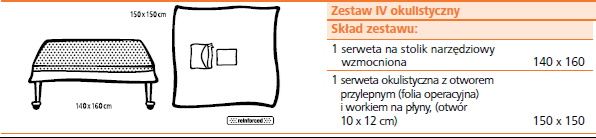 b) ręcznik do wytarcia rąk o wymiarach 18x25cm - 1szt                                                                                c) serweta na stolik instrumentariuszki o wymiarach 150x150cm warstwa chłonna 75x150cm służąca jako owinięcie zestawu, laminat dwuwarstwowy o gramaturze 23g/m2 oraz folii PE 55 mikronów, odporność na przenikanie płynów min. 140cmH2O oraz wytrzymałość na rozerwanie na sucho 104kPa - 1szt.           Opakowanie jednostkowe zapewniające łatwe, bezpieczne otwarcie przy zachowaniu pełnej sterylności. Na opakowaniu nazwa, producent, nr katalogowy, data ważności, nr serii. Obłożenie  chirurgiczne  zestawu  oraz serwety  powinny być wykonane  z  laminatu min. dwuwarstwowego. albo Zamawiający dopuszcza zestaw:Serweta okulistyczna sterylna
a) Sterylna serweta do zabiegów okulistycznych o wymiarach 140x150 cm wykonana z laminatu nieprzemakalnego dwuwarstwowego o gramaturze 60g/m2, posiadająca otwór wypełniony folią chirurgiczną o wymiarach 8x10cm z zintegrowaną kieszenią o wymiarach 20x30cm do przechwytywania płynów, wymagania: odporność na przenikanie płynów 165cmH2O, wytrzymałość na rozrywanie na sucho/mokro 168/168kPa - 1szt.b) ręcznik do wytarcia rąk o wymiarach 30,5x34cm - 1sztc) serweta na stolik instrumentariuszki o wymiarach 140x150cm warstwa chłonna 75x140cm służąca jako owinięcie zestawu, folia PE o gramaturze 55g/m2 + włókninowe wzmocnienie chłonne o gramaturze 30g/m2. Całkowita gramatura 85g/m2, odporność na przenikanie płynów min. 140cmH2O oraz wytrzymałość na rozerwanie na sucho min. 104kPa - 1szt. Opakowanie jednostkowe zapewniające łatwe, bezpieczne otwarcie przy zachowaniu pełnej sterylności. Na opakowaniu nazwa, producent, nr katalogowy, data ważności, nr serii.240Pakiet 3Pakiet 3Pakiet 3Pakiet 3Pakiet 3Pakiet 3Pakiet 3Pakiet 3L.p.Nazwa towaru-asortymentIlość -szt.Cena jednostkowa netto w zł. za sztWartość netto w złPodatek VAT w  %Wartość brutto w złNazwa handlowa, kod produktu, wielkość opakowania, producent1Zestaw do kraniotomii.
 Skład :
1) serweta o wymiarze min 230 x 300 cm, posiada otwór wypełniony folią chirurgiczna o wymiarze 30x20cm, dwa zintegrowane organizatory przewodów typu rzep oraz worek do przechwytywania płynów wyposażony w sito i podłączenie do drenu, włóknina dwuwarstwowa o gramaturze 23g/m2 oraz folia PE 40mikronów, odporność na przenikanie płynów >100cmH2O - 1szt
2)serwety samoprzylepne trójwarstwowe  o wym mim 50x 50 cm - 4 szt
3) pokrowiec na stolik Mayo z mocnej foli o grubości min 60 mikronów z dodatkową zewnętrzną warstwą chłonną w górnej części (pod narzędzia)o wym min 65x 85 cm wym całk .min 79cmx145cm - 1 szt.
4) Taśma lepna o wymiarach 9x49cm, wykonany z włókniny poliestrowej o gramaturze 40g/m2 oraz folii PE 27,5 mikronów, adhezyjność skórna: 1,5N/25mm - 1 szt. 
5) serwetki do rąk o rozm 18x25cm - 2szt 
6) serwetę na stolik instrumentariuszki o wymiarach 150x190 cm, służąca jako zawiniecie zestawu z warstwą chłonna o wym min 75x190cm - 1szt                                                                                              Wymagania:                                                                                                                                                      poz 1) w strefie krytycznej laminat  zewnętrzny  o gramaturze wyściółki chłonnej - min 23 g/m2  oraz grubości folii PE min 40 mikronów  oraz serweta  właściwa na całej powierzchni  obłożenia - folia PE min 40 mikronów oraz warstwa chłonna- min 23 g/m2 
poz 2) laminat trójwarstwowy :
wartwa górna - gramatura min 23 g/m2 absorpcja min 2,1ml / dm 2 
folia PE - min 40 mikronów 
warstwa dolna - gramatura  min 20 g/m2
poz 6) warstwa chłonna - min 23 g/m2 , folia PE min 55 mikronów absorpcja min 2,1 ml/dm2albo Zamawiający dopuszcza zestaw:Serweta główna Rozmiar: 196/231 x 406 cmZ oknem Rozmiar folii bakteriobójczej  Ioban 2: 24 x 37 cmZintegrowany z serwetą duży zbiornik na płyny „U” kształtny o wymiarach 90 x 75 cm z dwoma zaworami do podłączenia ssaka. Część przylepna na wysokości klatki piersiowej do stabilizacji serwety na ciele pacjenta.Serweta na stolik instrumentariuszki: 152 x 200 cmSerweta na stolik Mayo: 80 x 145 cm3 serwety (nr kat. 1000) wykonane z polietylenu o wymiarach 45 x 30 cm do ograniczenia pola operacyjnegoTaśma samoprzylepna (nr kat. 9099) o wymiarach 10 x 55 cm4 serwetki do rąkWszystkie serwety do obłożenia pacjenta na całym obszarze spełniają wymogi dla obszaru krytycznego. Wysoka efektywność bariery obszaru krytycznego wg EN 13795:2011+A1:2013. Poziom 4 skuteczności bariery wg ANSI/AAMI PB70:2012.Włóknina poliolefinowa i folia polietylenowa 2 warstwowy laminat włókniny z foliąGramatura 60 g/m2Odporność na przenikanie płynów 271 cm H20Pylenie: 1,8 Log10 liczba kłaczków (materiał niepylący)Odporność na rozdarcie na sucho: 129 kPaOdporność na rozdarcie na mokro:120 kPaWytrzymałość na rozciągnie na sucho: MD=95 N; CD=71 NWytrzymałość na rozciąganie na mokro: MD=164 N; CD=68 NKlej: Hypoalergiczny, akrylowy, repozycjonowalny, bez lateksu i gumy naturalnejPalność: I klasa palnościOdporność na działanie alkoholi: TakAntystatyczność: TakOpakowanie: Multi-Vac (torba papierowo-foliowa z częścią foliową dostosowaną do wypukłości pakietu)Oznaczenie zestawu: Data ważności i numer seriiDokumentacja: Podwójna , samoprzylepna metka z kodem kreskowym, nr katalogowym, datą ważności i numerem serii służąca do prowadzenia dokumentacji medycznejNormy i standardy referencyjne: EN 13795:2011+A1:2013; ANSI/ AAMI PB70:2012; ISO14040, ISO 14044; ASTMD6866; ISO9073-6; ASTM D1894; ENISO 13938-1; ISO 9073-3/EN 29073-3; ANSI/AAMI PB70; EN ISO 9073-10; !6CFR 1610, ASTM D4032Sterylizacja: gammaSerweta na stolik MayoProstokątny worek z jasnoniebieskiej folii polietylenowej z prostokątnym obszarem wysoce chłonnym z włókniny wiskozowejSerweta na stolik instrumentariuszkiSerweta z jasnoniebieskiej folii polietylenowej z prostokątnym obszarem wysoce chłonnym z włókniny wiskozowej.albo Zamawiający dopuszcza zestaw serwet do kraniotomii o składzie:• 1 x serweta dwuwarstwowa 230cm x 300cm o gramaturze 60g/m2 wyposażona w otwór 20cm x 30cm wypełniony folią operacyjną, wysokochłonne wzmocnienie o gramaturze 80g/m2 w części krytycznej oraz trójkątną torbę do zbiórki płynów. • 4 x serweta samoprzylepna dwuwarstwowa 50cm x 50cm,• 1 x osłona na stolik Mayo 80cm x 145cm, wykonana z folii PE o gramaturze 47 g/m2 i 2 warstwowego laminatu chłonnego w obszarze wzmocnionym o gramaturze 57 g/m2 oraz wymiarach 60 cm x 85 cm, łączna gramatura w strefie wzmocnionej 104 g/m2. Osłona w postaci worka w kolorze niebieskim, składana teleskopowo z zaznaczonym kierunkiem rozwijania.• 1 x taśma lepna 10cm x 50cm, wykonana z włókniny spunlace o gramaturze 68g/m2• 1 x taśma typu rzep 3cm x 25cm,• 2 x ręczniki chłonne 30cm x 34cm,• 1 x serweta na stolik instrumentariuszki (owinięcie zestawu) 150cm x 190cm,  wykonana z warstwy nieprzemakalnej o gramaturze 50 g/m2 oraz włókninowej warstwy chłonnej o wymiarach 75 cm x 190 cm i gramaturze 30 g/m2. Łączna gramatura w strefie chłonnej - 80 g/m2.Serwety obłożeniowe wykonane z materiału dwuwarstwowego 60g/m2. Odporność na rozerwania sucho/mokro w obszarze krytycznym 180/172 kPa. Wytrzymałość na rozciąganie na sucho/mokro w obszarze krytycznym 118/93 N. Odporność na penetrację płynów w obszarze krytycznym 197 cm H2O. Współczynnik pylenia 3.4log10. Chłonność wzmocnienia min. 680%. Materiał serwet posiada I klasę palności wg 16 CFR 1610.300Pakiet 4Pakiet 4Pakiet 4Pakiet 4Pakiet 4Pakiet 4Pakiet 4Pakiet 4L.p.Nazwa towaru-asortymentIlość -szt.Cena jednostkowa netto w zł. za sztWartość netto w złPodatek VAT w  %Wartość brutto w złNazwa handlowa, kod produktu, wielkość opakowania, producent1STERYLNY ZESTAW DO LAPAROSKOPII BRZUSZNEJ 
wymagany skład minimalny:
1) obłożenie wykonane z chłonnego i mocnego laminatu nieprzemakalnego o wymiarach min  250/175/270x260cm zintegrowana z ekranem anestezjologicznym oraz nogawicami w ułożeniu litotomijnym. W części centralnej serwety znajduje się otwór  max 25x30cm otoczony taśmą lepną oraz dodatkową warstwą chłonną wyposażoną w organizatory przewodów oraz 4 zintegrowane kieszenie– 1szt 
2) osłona na stolik Mayo o wymiarach 79x145cm z mocnej folii polietylenowej o gramaturze 60mikronów, warstwa chłonna o wymiarach 65x85cm w górnej części (pod narzędzia) 23g/m2 -1 szt. 
 3) taśma lepna o wymiarach 9x49cm, wykonany z włókniny poliestrowej o gramaturze 40g/m2 oraz folii PE 27,5 mikronów, adhezyjność skórna: 1,5N/25mm - 1szt  
4) ręczniki do rąk o rozm min 18x25 cm - min 4 szt
5) taśma samoprzylepna typu Rzep o wymiarach 2,5x30cm - 1szt
6)  osłona na kamerę o wymiarach  min 14x250cm - 1 szt
7)  serweta o wym. min. 150x190cm, służąca jako zawinięcie zestawu, warstwa chłonna 75x190cm, laminat dwuwarstwowy o gramaturze 23g/m2 oraz folii PE 55 mikronów, odporność na przenikanie płynów min. 140cmH2O oraz wytrzymałość na rozerwanie na sucho 104kPa - 1szt  albo Zamawiający dopuszcza zestaw:2 taśmy przylepne 9 x 50 cm1 wzmocniona osłona na stolik Mayo 79 x 145 cm, wzmocnienie 65 x 85 cm2 ręczniki do osuszania rąk 30,5 x 34 cm1 serweta brzuszno-kroczowa 215/240 x 350 cm, zintegrowana z nogawicami i kieszenią na płyny z filtrem i portem, z 2 otworami przylepnymi: górnym 25 x 30 cm, dolnym 9 x 15 cm (z dodatkową osłoną do zasłonienia otworu, kiedy nie jest używany)1 serweta na stół do instrumentarium 150 x 190 cm, wzmocnienie 75 x 190 cmSerweta na stolik  MAYO, folia- PE piaskowana 60 µm niebieska, wzmocnienie chłonne - laminat 2 warstwowy, PE+PP (polietylen, polipropylen) foliowany, nieprzemakalny, w części chłonnej polipropylen. Całkowita gramatura 140 g/m2, 79x145cm, wzmocnienie 65x85cmSerweta na stół instrumentariuszki, rozmiar 150 x 190 cm (wzmocnienie 75x190cm) wykonana z niebieskiego laminatu dwuwarstwowego, PE+PP (polietylen, polipropylen) foliowanego, nieprzemakalnego, grubość folii 60μm, w części chłonnej polipropylen. Gramatura w części foliowej 55g/m2, warstwa wzmocnienia PP 30g/m2, całkowita gramatura 85g/m2Materiał serwety głównej wykonany na całej powierzchni z laminatu dwuwarstwowego (PE o grubości 33μm+PP) o gramaturze 60 g/m2 w części podstawowejOdporność na rozerwanie na sucho/mokro w obszarze krytycznym 168/168 kPa. Odporność na penetrację płynów (chłonność) 165 cm H2O.albo Zamawiający dopuszcza zestaw do laparoskopii brzusznej o składzie:• 1 x serweta 200/270 cm x 300 cm zintegrowana z osłonami na kończyny, z otworem samoprzylepnym o wymiarach 25 cm x 30 cm, wykonana z chłonnego i nieprzemakalnego laminatu dwuwarstwowego o gramaturze 56 g/m2, w strefie krytycznej wyposażona we wzmocnienie wysokochłonne o gramaturze 80 g/m2, zintegrowana z organizatorami przewodów• 1 x wzmocniona osłona (serweta) na stolik Mayo o wymiarach 80 cm x 140 cm, wykonana z folii PE o gramaturze 50 g/m2 oraz włókniny chłonnej w obszarze wzmocnionym o wymiarach 60 cm x 140 cm, łączna gramatura w strefie wzmocnionej 80 g/m2. Osłona w postaci worka w kolorze czerwonym, składana teleskopowo z zaznaczonym kierunkiem rozwijania.• 1 x taśma samoprzylepna o wymiarach 10 cm x 50 cm, wykonana z włókniny spunlace o gramaturze 68g/m2• 4 x ręcznik chłonny o wymiarach 30 cm x 30 cm• 1 x taśma samoprzylepna typu rzep 2 cm x 22 cm• 1 x osłona na przewody o wymiarach 14 cm x 250 cm• 1 x serweta wzmocniona na stół instrumentalny (owinięcie zestawu) o wymiarach 150 cm x 190 cm, wykonana z warstwy nieprzemakalnej o gramaturze 35 g/m2 oraz włókninowej warstwy chłonnej o gramaturze 28 g/m2. Łączna gramatura w strefie chłonnej - 63 g/m, odporność na przenikanie płynów 188 cm H2O, wytrzymałość na rozerwanie na sucho 108kPa.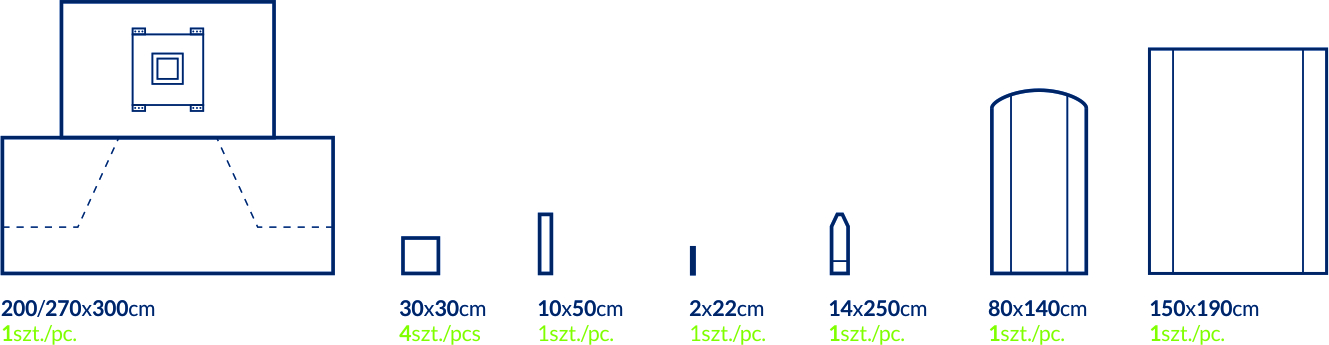 220Pakiet 5Pakiet 5Pakiet 5Pakiet 5Pakiet 5Pakiet 5Pakiet 5Pakiet 5L.p.Nazwa towaru-asortymentIlość -szt.Cena jednostkowa netto w zł. za sztWartość netto w złPodatek VAT w  %Wartość brutto w złNazwa handlowa, kod produktu, wielkość opakowania, producent1Maska chirurgiczna 3-warstwowa,lub 4-warstwowa pełnobarierowa na gumki albo z elastycznymi tasiemkami, wykonana z wysokiej jakości niepowodujących podrażnień skóry włóknin albo Zamawiający dopuszcza maskę chirurgiczną wykonaną z  włókniny polipropylenowej, pakowana w kartoniki, co gwarantuje higieniczne przechowywanie i łatwe wyjmowanie; kolor niebieski lub zielony .Włóknina PPSB min. trzy warstwy, warstwa twarzowa specjalnie wygładzana bez mikrowłosków ,  niepowodująca uczuleń, z usztywnieniem na nos. Maska spełniająca wymagania normy EN 14683 w typie II.1000002Maska chirurgiczna 3-warstwowa lub 4-warstwowa, pełnobarierowa zawiązywana na troki o dł min 38-45 cm, wykonana z wysokiej jakości włóknin niepowodujących podrażnień skóry,  pakowana w kartoniki, co gwarantuje higieniczne przechowywanie i łatwe wyjmowanie; kolor niebieski, lub zielony lub białym. Włóknina PPSB min. trzy warstwy, warstwa twarzowa specjalnie wygładzana bez mikrowłosków ,  niepowodująca uczuleń, z usztywnieniem na nos. Maska spełniająca wymagania normy EN 14683 w typie II.20000RazemRazemRazemRazemPakiet 6Pakiet 6Pakiet 6Pakiet 6Pakiet 6Pakiet 6Pakiet 6Pakiet 6L.p.Nazwa towaru-asortymentIlość -szt.Cena jednostkowa netto w zł. za sztWartość netto w złPodatek VAT w  %Wartość brutto w złNazwa handlowa, kod produktu, wielkość opakowania, producent1Maska chirurgiczna 3-warstwowa lub 4-warstwowa,wysokobarierowa z trokami/gumkami oraz nierosiejącą antyodblaskową osłoną na oczy. Wykonana z wysokiej jakości włóknin niepowodujących podrażnień skóry. Pakowane w kartoniki ,co gwarantuje higieniczne przechowywanie i łatwe wyjmowanie. Kolor zielony lub niebieski 
LUB
Maskę włókninową wiązaną na troki z ochroną na oczy, miękka pianka przeciw parowaniu okularów, pakowane w kartoniki , w kolorze fioletowym, wymiary maski w stanie spoczynku szer. 180 mm, wysokość maski 105 mm w stanie spoczynku, szer. Osłony 300 mm, dł. Sztywnika na nos 130 mm, 390 mm dł troków górnych, 350 mm dł. Troków dolnych                                                                                                                         * Włóknina PPSB min. trzy warstwy, warstwa twarzowa specjalnie wygładzana bez mikrowłosków ,  niepowodująca uczuleń, z usztywnieniem na nos. Maska spełniająca wymagania normy EN 14683 w typie II albo w typie II R.10000Pakiet 7Pakiet 7Pakiet 7Pakiet 7Pakiet 7Pakiet 7Pakiet 7Pakiet 7L.p.Nazwa towaru-asortymentIlość -szt.Cena jednostkowa netto w zł. za sztWartość netto w złPodatek VAT w  %Wartość brutto w złNazwa handlowa, kod produktu, wielkość opakowania, producent1Maska chirurgiczna, ukształtowana, posiadająca szew w poprzek maski, biegnacy na wysokości górnej wargi, zapewniająca komfort dzięki nieprzyleganiu do ust i nozdrzy, trójwarstwowa, z usztywnieniem na nos, obniżajaca zaparowywanie okularów. typu Kaczy dziób, Wiązana na troki o wymiarach 41-44 cm górne i 36 cm dolne. Włóknina PPSB min. trzy warstwy, warstwa twarzowa specjalnie wygładzana bez mikrowłosków ,  niepowodująca uczuleń, z usztywnieniem na nos. Maska spełniająca wymagania normy EN 14683 w typie II.20000Pakiet 8Pakiet 8Pakiet 8Pakiet 8Pakiet 8Pakiet 8Pakiet 8Pakiet 8L.p.Nazwa towaru-asortymentIlość -szt.Cena jednostkowa netto w zł. za sztWartość netto w złPodatek VAT w  %Wartość brutto w złNazwa handlowa, kod produktu, wielkość opakowania, producent1Czepek chirurgiczny damski o kroju furażerki wykonany w całości z chłonnej i przewiewnej perforowanej włókniny pochłaniającej pot, z tyłu ściągnięty lekką nieuciskającą gumką . Sposób pakowania w kartoniki max 120 szt. gwarantujący higieniczne przechowywanie i łatwe wyjmowanie, kolor niebieski. rozmiar XL lub równoważny uniwersalny .: W części bocznej chłonna włóknina wiskozowa o gramaturze nie mniejszej niż 26g/m2 w części górnej włóknina perforowana, paroprzepuszczalna;• poz.3,: włóknina polipropylenowa o gramaturze nie mniejszej niż 15g/m2 albo Zamawiający dopuszcza czepek w formie furażerki z tyłu ściągany gumką. Wykonany w części bocznej z włókniny Spunlace 45 g/m2 oraz z włókniny polipropylenowej 25g/m2 w części górnej. Materiał chłonny i przyjemny w dotyku zwiększający odczuwalny komfort pracy. Kolor niebieski, denko w kolorze białym. Opakowanie a'100 szt. w formie kartonika umożliwiającego wyjmowanie pojedynczych sztuk.albo Zamawiający dopuszcza czepek w formie furażerki z tyłu ściągany gumką. Wykonany w całości z perforowanej włókniny wiskozowej o gramaturze 25g/m2 zapewniającej doskonałą oddychalność i komfort noszenia,  głębokość  13,5 cm +/- 1cm. Średnica denka 20,5cm+/- 1cm. Długość gumki 14,5 cm +/- 1cm. Szyty techniką owerlok. Opakowanie a'100 szt. w formie kartonika umożliwiającego wyjmowanie pojedynczych sztuk.50002Okrągły czepek pielęgniarski w kształcie beretu,  wykonany z lekkiej, przewiewnej włókniny, ściągnięty lekką nieuciskającą gumką. Sposób pakowania:  kartoniki max 100 szt. gwarantujący higieniczne przechowywanie i łatwe wyjmowanie, kolor niebieski lub zielony. W części bocznej chłonna włóknina wiskozowa o gramaturze nie mniejszej niż 26g/m2 w części górnej włóknina perforowana, paroprzepuszczalna;• poz.3,: włóknina polipropylenowa o gramaturze nie mniejszej niż 15g/m2 200003Czepek chirurgiczny męski o kroju furażerki wykonany w części bocznej z włókniny pochłaniającej pot, zaś w części górnej z włókniny perforowanej. Sposób pakowania w kartoniki max 100szt. gwarantujący higieniczne przechowywanie i łatwe wyjmowanie, kolor niebieski lub zielony .rozmiar XL lub równoważny uniwersalny .W części bocznej chłonna włóknina wiskozowa o gramaturze nie mniejszej niż 26g/m2 w części górnej włóknina perforowana, paroprzepuszczalna;• poz.3,: włóknina polipropylenowa o gramaturze nie mniejszej niż 15g/m2albo Zamawiający dopuszcza czepek w formie furażerki bez troków oraz gumek, swobodnie wkładany. W części bocznej składający się z podwójnej warstwy materiału. Wykonany w całości z perforowanej włókniny wiskozowej o gramaturze 25g/m2 zapewniającej doskonałą oddychalność i komfort noszenia,  wysokość 10 cm +/- 1cm. Wymiary denka: 23cm x 19 cm. Szyty techniką owerlok. W opakowaniu a'100 szt. w formie kartonika umożliwiającego wyjmowanie pojedynczych sztuk.100004Włókninowy czepek chirurgiczny w kształcie beretu, ściągnięty lekką nieuciskającą gumką, pakowany w kartonik w formie podajnika, gwarantujący higieniczne przechowywanie.20000RazemRazemRazemRazemPakiet 9Pakiet 9Pakiet 9Pakiet 9Pakiet 9Pakiet 9Pakiet 9Pakiet 9L.p.Nazwa towaru-asortymentIlość -szt.Cena jednostkowa netto w zł. za sztWartość netto w złPodatek VAT w  %Wartość brutto w złNazwa handlowa, kod produktu, wielkość opakowania, producent1Włókninowy czepek chirurgiczny ze wstawką pochłaniającą pot na całym obwodzie głowy, ściągnięty z tyłu lekką nieuciskającą bezlateksową gumką. Sposób pakowania w kartoniki max 60 szt. gwarantujący higieniczne przechowywanie i wyjmowanie, kolor zielono/niebiesko/biały.albo Zamawiający dopuszcza czepek w opakowaniu handlowym a’100szt, kolor niebiesko/biały, pozostałe parametry zgodne z opisem.30002Czepek chirurgiczny z wydlużoną częścią tylną ze ściągaczem, na czole oraz dookoła głowy pas włókniny białej o szer. min 4 cm pochłaniającej pot. ,wykonany z włókniny celulozowej  Sposób pakowania-kartoniki max.100szt. Gwarantujący higieniczne przechowywanie i łatwe wyjmowanie. Kolor niebieski lub zielony.albo Zamawiający dopuszcza czepek z wydłużoną częścią tylną ze ściągaczem, otok: włóknina typu Spunlace 45g/m2,denko: polipropylen 25g/m2, wkładka chłonąca pot 5-warstwowa wykonana z włókniny typu Spunlace 38g/m2, oddychający. Wysokość czepka 30,5 cm  +/- 1cm, wysokość części czołowej 6,5cm +/- 1 cm.                    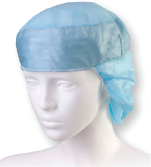 30003Włókninowy czepek chirurgiczny, wiązany na troki. Część przednia wydłużona z możliwością wywinięcia. Sposób pakowania - kartoniki max.100 szt. gwarantujący higieniczne przechowywanie i łatwe wyjmowanie .W części bocznej chłonna włóknina wiskozowa o gramaturze nie mniejszej niż 25g/m2 w części górnej włóknina perforowana, paroprzepuszczalna;• poz.3,: włóknina polipropylenowa o gramaturze nie mniejszej niż 15g/m2albo Zamawiający dopuszcza czepek w formie furażerki z trokami do umocowania. Wykonany w całości z perforowanej włókniny wiskozowej o gramaturze 25g/m2 zapewniającej doskonałą oddychalność i komfort noszenia,  wysokość czepka z przodu 20,5 cm +/- 1cm. Wysokość części przedniej umożliwiająca wywinięcie i utworzenie dodatkowej warstwy stanowiącej zabezpieczenie przed potem. Wymiary denka 29 cm x 12 cm +/- 1cm. Szerokość troków 4 cm +/- 0,5 cm. Szyty techniką owerlok. Opakowanie a'100 szt. w formie kartonika umożliwiającego wyjmowanie pojedynczych sztuk.5000RazemRazemRazemRazemPakiet 10Pakiet 10Pakiet 10Pakiet 10Pakiet 10Pakiet 10Pakiet 10Pakiet 10L.p.Nazwa towaru-asortymentIlość -szt.Cena jednostkowa netto w zł. za sztWartość netto w złPodatek VAT w  %Wartość brutto w złNazwa handlowa, kod produktu, wielkość opakowania, producent1Sterylny zestaw do znieczuleń przewodowych. Skład: 
a) 1 serweta w rozmiarze 75x90 cm
b) pean metalowy jednorazowego użytku, min 18 cm  - 1 szt.
c) 1 serweta z otworem owalnym o średnicy 6x8 cm w rozmiarze ok..70 x 90 cm
d) 15 szt. kompresów włókninowych w rozmiarze 7,5 x 7,5 cm                                          Serweta główna zabiegowa 75x90 z włókniny trójwarstwowej paroprzepuszczalnej o gramaturze min 51 g/m2 z otworem w części centralnej 6x8 cm, dookoła otworu warstwa chłonna 40x40 z laminatu dwuwarstwowego albo trójwarstwowego o gramaturze min 105g/m i nieprzemakalności min 250 H2O i strukturze chropowatej powierzchni zwiększającej absorbcję płynów podczas zabiegu .Otwór podklejony dookoła  warstwą samoprzylepną od strony pacjenta. Pean metalowy jednorazowy o długości min 19 cm. Kompresy gazowe 7,5x7,5 (kompresy w zestawie mają być ułożone w formie "tali kart", kompres ma być z gazy składanej tworząc formę setonu po rozłożeniu - nie wycięty z kawałka gazy. Osłona stolika zabiegowego 75x90-100 cm z wzmocnioną albo bez wzmocnienia warstwą chłonną absorbującą płyny o gramaturze min 60 g/m2, służąca zarówno jako zawinięcie zestawu.Zamawiający wymaga min. 2 etykiety samoprzylepne do wklejenia do dokumentacji pacjenta.5700Pakiet 11Pakiet 11Pakiet 11Pakiet 11Pakiet 11Pakiet 11Pakiet 11Pakiet 11L.p.Nazwa towaru-asortymentIlość -szt.Cena jednostkowa netto w zł. za sztWartość netto w złPodatek VAT w  %Wartość brutto w złNazwa handlowa, kod produktu, wielkość opakowania, producent1Sterylny zestaw do LAPARO ROZSZERZONE zapakowany w zbiorczym opakowaniu zestaw zapakowany w opakowanie typu folia z klapką TYVEC:
poszczególne elementy składowe bez opakowań dodatkowych, za
wyjątkiem wymagań określonych w opisie:
1. Obłożenie chirurgiczne do laparoskopii o wymiarach 200/260x330cm, z przyklejanym otworem w kształcie trapezu o wymiarach 20x25cm oraz otworem na wysokości krocza o wymiarach 6x15cm z workiem na płyny o wymiarach 33x38cm, włóknina wykonana z dwuwarstwowego laminatu o gramaturze 23g/m2 oraz folii PE 40mikronów w górnej części obłożenia oraz 23g/m2 oraz folii PE 55mikronów w dolnej części obłożenia (od pasa w dół) – 1szt
2. Trokar optyczny 11mm, kaniula 10cm, z kranikiem zamykającym – 1szt
3. Uniwersalna przezroczysta kaniula do trokara 11mm, 10cm – 1szt
4. Osłona foliowa na kamerę 15x250cm z paskami mocującymi i pierścieniem ułatwiającym aplikację – 1szt
5. Dren łączący do ssaka PVC 24Ch 3.5m z końcówką yankauer 20Ch, okrągła końcówka, 4 otwory – 1szt
6. Organizator przewodów przyklejany na rzep o wymiarach 2.5x15cm – 2szt
7. Ostrze chirurgiczne nr 15  z plastikową nasadką i osłonką – 1szt
8. Opatrunek specjalistyczny piankowy i chłonny  z warstwą kontaktową safetac, o wymiarach 7,5x7,5cm – 4szt
9. Płyn przeciwmgielny z watką – 1szt
10. Ewakuator dymu LL z zaciskiem i filtrem – 1szt
11. Osłona na stolik Mayo o wymiarach 79x145cm z mocnej foli o grubości min 60 mikronów z warstwą chłonną w górnej części o wym. min 65x 85cm o gramaturze 27g/m2, odporność na przenikanie cieczy w strefie mniej krytycznej >150cmH2O - 1 szt.
12. Sterylny pełnoochronny fartuch chirurgiczny, wykonany z włókniny typu SMS, u góry zapinany na rzep, rękawy wykończone elastycznym, mankietem dł. min 6 cm troki łączone kartonikiem tak aby  umożliwić sterylne założenie  sposób złożenia i konstrukcja pozwala na aplikację fartucha zapewniającą zachowanie sterylności zarówno z przodu jak i z tyłu operatora, kolor niebieski, Włóknina 3-warstwowa typu SMS o gramaturze max 35g/m2; nieprzemakalność w strefie krytycznej min 55cmH2O; Wytrzymałość na rozerwanie min.(sucho/mokro)149/125 Kpa w strefie krytycznej.  Wytrzymałość na wypychanie – na sucho : obszar krytyczny > 115 kPa Wytrzymałość na wypychanie – na mokro : dla strefy krytycznej > 115 kPa  Rozmiar L- 1 szt. XL – 2 szt. 
13. Ręcznik chłonny o wymiarach 18x25cm – 2szt
14. Papier krepowy o wymiarach 60x60cm – 2szt 
15. Osłona na stolik instrumentalny o wymiarach min. 150x190cm z warstwą chłonną 75x190cm służąca jako zawinięcie zestawu, laminat dwuwarstwowy o gramaturze 23g/m2 oraz folii PE 55 mikronów. Odporność na przenikanie płynów w strefie mniej krytycznej min.140cmH2O. – 1szt.40Pakiet 12Pakiet 12Pakiet 12Pakiet 12Pakiet 12Pakiet 12Pakiet 12Pakiet 12L.p.Nazwa towaru-asortymentIlość -szt.Cena jednostkowa netto w zł. za sztWartość netto w złPodatek VAT w  %Wartość brutto w złNazwa handlowa, kod produktu, wielkość opakowania, producent1Sterylny pełnoochronny fartuch chirurgiczny ,wykonany w całości   z włókniny bawełnopodobnej, jednowarstwowej typu SONTARA bądź SPUNLACE,  u góry z tyłu  zapinany na rzep, rękawy wykończone elastycznym poliestrowym  mankietem o dług min 6 cm., z nieprzemakalnymi wstawkami w przedniej części i w rękawach chroniącymi operatora przed przenikaniem płynów, troki  powinny być złączone kartonikiem w taki  sposób aby umożliwić  aplikację fartucha  z zachowaniem sterylności zarówno z przodu jak i z tyłu operatora,  fartuch powinien być z dodatkowymi  dwoma ściereczkami do wytarcia rąk oraz zawinięciem np. w serwetę włókninową lub papier,  jako zabezpieczeniem przed przypadkowym zbrudzeniem  rozmiar  L, Fartuch i rękawy Niebieski materiał 67-68 g/m2 wodoodporny, tkana włóknina składająca się z masy celulozowej i poliestru, wytrzymałość na rozrywanie - sucho 200 kPa , nieprzemakalność 130 mm H2O
Wzmocnienie frontu Niebieska nieprzepuszczalna 35 µm mikroporowata (oddychająca) folia polietylenowa
Wzmocnienie rękawa Nieprzepuszczalny podwójny laminat, który składa się z niebieskiej folii polietylenowej 27,5 µm oraz nietkanej włókniny mieszanki wiskozy i poliestru , rozmiar XL   LUB
Sterylny pełnoochronny fartuch chirurgiczny ,wykonany w całości   z włókniny bawełnopodobnej, jednowarstwowej typu SONTARA, u góry z tyłu zapinany na rzep, rękawy wykończone elastycznym poliestrowym mankietem o dług min 6 cm., z nieprzemakalnymi wstawkami w przedniej części i w rękawach chroniącymi operatora przed przenikaniem płynów, troki powinny być złączone kartonikiem w taki  sposób aby umożliwić aplikację fartucha  z zachowaniem sterylności zarówno z przodu jak i z tyłu operatora, fartuch powinien być z dodatkowymi dwoma ściereczkami o wym. 30 x 30cm-40 cm do wytarcia rąk oraz zawinięciem np. w serwetę włókninową Spunbond o wym. 60 x 60 cm, jako zabezpieczeniem przed przypadkowym zbrudzeniem. Fartuch i rękawy niebieski materiał 68 g/m2 wodoodporny, tkana włóknina składająca się z masy celulozowej i poliestru, wytrzymałość na rozciąganie – na sucho w obszarze krytycznym min. 130 N, odporność na przesiąkanie płynów w obszarze krytycznym min. 180 cm H2O
Wzmocnienie frontu i rękawów PE + PP mikroporowate min. 40g/m2.
Rozmiar XL * W strefie krytycznej zgodność z normą PN -EN 13795; 3 5002Sterylny pełnoochronny fartuch chirurgiczny, wykonany z włókniny typu SMS, z nieprzemakalnymi wstawkami w przedniej części i w rękawach chronią operatora przed przenikaniem płynów, u góry zapinany na rzep, rękawy wykończone elastycznym,  mankietem, dł min 6 cm  troki łączone kartonikiem, sposób złożenia i konstrukcja pozwala na aplikację fartucha zapewniającą zachowanie sterylności zarówno z przodu jak i z tyłu operatora, kolor 
fartuch powinien być z dodatkowymi  dwoma ściereczkami do wytarcia rąk oraz zawinięciem np. w serwetę włókninową lub papier,  jako zabezpieczeniem przed przypadkowym zbrudzeniem  niebieski, rozmiar XL. Włóknina 3-warstwowa typu SMS 
o gramaturze nie mniejszej niż 35g/m2; nieprzemakalność w strefie krytycznej min 55cmH2O;
Wytrzymałość na rozerwanie min.(sucho/mokro)149/125 Kpa   LUB
Sterylny pełnoochronny fartuch chirurgiczny, wykonany z włókniny typu SMMMS, z nieprzemakalnymi wstawkami w przedniej części i w rękawach chronią operatora przed przenikaniem płynów, u góry zapinany na rzep, rękawy wykończone elastycznym,  mankietem, dł. min 7cm  troki łączone kartonikiem, sposób złożenia i konstrukcja pozwala na aplikację fartucha zapewniającą zachowanie sterylności zarówno z przodu jak i z tyłu operatora, fartuch powinien być z dodatkowymi dwoma ściereczkami o wym. 30 x 40 cm do wytarcia rąk. Fartuch zawinięty w serwetkę Spunbond o wym. 60 x 60 cm, jako zabezpieczenie przed przypadkowym zbrudzeniem.  
Włóknina 5-warstwowa typu SMMMS o gramaturze min. 35g/m2 + wzmocnienie wewnętrzne w przedniej części i w rękawach o gramaturze min. 40 g/m2, 
- odporność na przesiąkanie płynów w obszarze krytycznym min 49,5cm H2O;
- wytrzymałość na rozciąganie w obszarze krytycznym min.(sucho/mokro) 105/100 N 
- Wytrzymałość na wypychanie – na sucho: dla obu stref > 145 kPa
- Wytrzymałość na wypychanie – na mokro: dla strefy krytycznej > 135 kPa
Rozmiar XL * W strefie krytycznej zgodność z normą PN -EN 13795; 3 500RazemRazemRazemRazemPakiet 12 APakiet 12 APakiet 12 APakiet 12 APakiet 12 APakiet 12 APakiet 12 APakiet 12 AL.p.Nazwa towaru-asortymentIlość -szt.Cena jednostkowa netto w zł. za sztWartość netto w złPodatek VAT w  %Wartość brutto w złNazwa handlowa, kod produktu, wielkość opakowania, producent1Sterylny pełnoochronny fartuch chirurgiczny, wykonany z włókniny typu SMS, u góry zapinany na rzep, rękawy wykończone elastycznym, mankietem,  dł min 6 cm troki łączone kartonikiem tak aby  umożliwić sterylne założenie  sposób złożenia i konstrukcja pozwala na aplikację fartucha zapewniającą zachowanie sterylności zarówno z przodu jak i z tyłu operatora, kolor niebieski,  fartuch powinien być z dodatkowymi  dwoma ściereczkami do wytarcia rąk ,oraz zawinięciem w papier  krepowy biały albo w serwetkę włókninową,  jako zabezpieczeniem przed przypadkowym zbrudzeniem, Włóknina 3-warstwowa typu SMS o gramaturze max 35g/m2; nieprzemakalność w strefie krytycznej min 31cmH2O;
Wytrzymałość na rozerwanie min.(sucho/mokro)149/125 Kpa 
- Wytrzymałość na wypychanie – na sucho : dla obu stref > 115 kPa
- Wytrzymałość na wypychanie – na mokro : dla strefy krytycznej > 115 kPa rozmiar L     LUB
Sterylny pełnoochronny fartuch chirurgiczny, wykonany z włókniny typu SMMMS, u góry zapinany na rzep, rękawy wykończone elastycznym, mankietem, dł min. 7 cm troki łączone kartonikiem tak aby umożliwić sterylne założenie sposób złożenia i konstrukcja pozwala na aplikację fartucha zapewniającą zachowanie sterylności zarówno z przodu jak i z tyłu operatora, kolor niebieski, fartuch powinien być z dodatkowymi  dwoma ściereczkami o wym. 30 x 40 cm do wytarcia rąk. Fartuch zawinięty w serwetkę Spunbond o wym. 60 x 60 cm, jako zabezpieczenie przed przypadkowym zbrudzeniem. Włóknina 5-warstwowa typu SMMMS o gramaturze min. 35g/m2; 
- odporność na przesiąkanie płynów w obszarze krytycznym min 49,5cm H2O;
- wytrzymałość na rozciąganie min.(sucho/mokro) 95/90 N 
- wytrzymałość na wypychanie – na sucho: dla obu stref  > 135 kPa
- wytrzymałość na wypychanie – na mokro: dla strefy krytycznej > 125 kPa
Rozmiar L * W strefie krytycznej zgodność z normą PN -EN 13795; 3 albo Zamawiający dopuszcza sterylny pełnoochronny fartuch chirurgiczny, wykonany z włókniny typu SMS, u góry zapinany na rzep, rękawy wykończone elastycznym, mankietem, dł. min 8 cm troki łączone kartonikiem tak aby  umożliwić sterylne założenie  sposób złożenia i konstrukcja pozwala na aplikację fartucha zapewniającą zachowanie sterylności zarówno z przodu jak i z tyłu operatora, kolor niebieski, fartuch powinien być z dodatkowymi dwoma ściereczkami do wytarcia rąk, oraz zawinięciem w papier  krepowy jako zabezpieczeniem przed przypadkowym zbrudzeniem, Włóknina 3-warstwowa typu SMS o gramaturze max 35g/m2; nieprzemakalność w strefie krytycznej min 49,5cmH2O;Wytrzymałość na rozdzieranie MD 31,5 N, CD 20 N- Wytrzymałość na wypychanie – na sucho : dla obu stref > 143,64 kPa- Wytrzymałość na wypychanie – na mokro : dla strefy krytycznej > 121,74 kPa rozmiar L.15000Pakiet 12 BPakiet 12 BPakiet 12 BPakiet 12 BPakiet 12 BPakiet 12 BPakiet 12 BPakiet 12 BL.p.Nazwa towaru-asortymentIlość -szt.Cena jednostkowa netto w zł. za sztWartość netto w złPodatek VAT w  %Wartość brutto w złNazwa handlowa, kod produktu, wielkość opakowania, producent1Sterylny pełnoochronny fartuch chirurgiczny, wykonany z włókniny typu SMS, u góry zapinany na rzep, rękawy wykończone elastycznym, mankietem,  dł min 6 cm troki łączone kartonikiem tak aby  umożliwić sterylne założenie  sposób złożenia i konstrukcja pozwala na aplikację fartucha zapewniającą zachowanie sterylności zarówno z przodu jak i z tyłu operatora, kolor niebieski,  fartuch powinien być z dodatkowymi  dwoma ściereczkami do wytarcia rąk ,oraz zawinięciem w papier  krepowy biały albo w serwetkę włókninową,  jako zabezpieczeniem przed przypadkowym zbrudzeniem, Włóknina 3-warstwowa typu SMS o gramaturze max 35g/m2do 45g/m2; nieprzemakalność w strefie krytycznej min 31cmH2O;
Wytrzymałość na rozerwanie min.(sucho/mokro)149/125 Kpa 
- Wytrzymałość na wypychanie – na sucho : dla obu stref > 115 kPa
- Wytrzymałość na wypychanie – na mokro : dla strefy krytycznej > 115 kPa rozmiar XL    LUB
Sterylny pełnoochronny fartuch chirurgiczny, wykonany z włókniny typu SMMMS, u góry zapinany na rzep, rękawy wykończone elastycznym, mankietem, dł min 7 cm troki łączone kartonikiem tak aby umożliwić sterylne założenie sposób złożenia i konstrukcja pozwala na aplikację fartucha zapewniającą zachowanie sterylności zarówno z przodu jak i z tyłu operatora, kolor niebieski, fartuch powinien być z dodatkowymi dwoma ściereczkami o wym. 30 x 40 cm do wytarcia rąk. Fartuch zawinięty w serwetkę Spunbond o wym. 60 x 60 cm, jako zabezpieczenie przed przypadkowym zbrudzeniem. Włóknina 5-warstwowa typu SMMMS o gramaturze min. 35g/m2; 
- odporność na przesiąkanie płynów w obszarze krytycznym min 49,5cm H2O;
- wytrzymałość na rozciąganie min.(sucho/mokro) 95/90 N 
- wytrzymałość na wypychanie – na sucho: dla obu stref > 135 kPa
- wytrzymałość na wypychanie – na mokro: dla strefy krytycznej > 125 kPa
Rozmiar XL  * W strefie krytycznej zgodność z normą PN -EN 13795; 3 albo Zamawiający dopuszcza sterylny pełnoochronny fartuch chirurgiczny, wykonany z włókniny typu SMS, u góry zapinany na rzep, rękawy wykończone elastycznym, mankietem, dł. min 8 cm troki łączone kartonikiem tak aby  umożliwić sterylne założenie  sposób złożenia i konstrukcja pozwala na aplikację fartucha zapewniającą zachowanie sterylności zarówno z przodu jak i z tyłu operatora, kolor niebieski, fartuch powinien być z dodatkowymi dwoma ściereczkami do wytarcia rąk, oraz zawinięciem w papier  krepowy jako zabezpieczeniem przed przypadkowym zbrudzeniem, Włóknina 3-warstwowa typu SMS o gramaturze max 35g/m2; nieprzemakalność w strefie krytycznej min 49,5cmH2O;Wytrzymałość na rozdzieranie MD 31,5 N, CD 20 N- Wytrzymałość na wypychanie – na sucho : dla obu stref > 143,64 kPa- Wytrzymałość na wypychanie – na mokro : dla strefy krytycznej > 121,74 kPa rozmiar XL25000Pakiet 13Pakiet 13Pakiet 13Pakiet 13Pakiet 13Pakiet 13Pakiet 13Pakiet 13L.p.Nazwa towaru-asortymentIlość -szt.Cena jednostkowa netto w zł. za sztWartość netto w złPodatek VAT w  %Wartość brutto w złNazwa handlowa, kod produktu, wielkość opakowania, producent1Fartuch/koszula dla pacjenta, wykonany z włókniny sms albo z włókniny polipropylenowej min 30 g/m2 wiązany z tyłu na troki, zapewniający intymność pacjenta nieprześwitujący albo Zamawiający dopuszcza fartuch włókninowy, j.u., gramatura 30 g/m2,  długi rękaw, zakończony lekką elastyczną, nieuciskającą gumką, bez mankietu, wiązany z tyłu w talii i przy szyi, niesterylny, pozostałe parametry zgodne z opisem.albo Zamawiający dopuszcza koszulę wykonaną włókniny polipropylenowej o gramaturze min. 30g/m2, pozostałe parametry zgodne z opisem. 28000Pakiet 14Pakiet 14Pakiet 14Pakiet 14Pakiet 14Pakiet 14Pakiet 14Pakiet 14L.p.Nazwa towaru-asortymentIlość -szt.Cena jednostkowa netto w zł. za sztWartość netto w złPodatek VAT w  %Wartość brutto w złNazwa handlowa, kod produktu, wielkość opakowania, producent1Sterylna, bezlateksowa,  jednorazowa osłona na sondę do USG śródoperacyjne. Wymiary 13 (+/-1) cm na 61cm. W komplecie z elementami mocującymi, polem sterylnym i żelem sterylnym a 20ml2002Sterylna, bezlateksowa,  jednorazowa osłona na sondę do USG śródoperacyjne. Wymiary 13 (+/-1) cm na 122cm. W komplecie z elementami mocującymi, polem sterylnym i żelem sterylnym a 20ml2000RazemRazemRazemRazemPakiet 15Pakiet 15Pakiet 15Pakiet 15Pakiet 15Pakiet 15Pakiet 15Pakiet 15L.p.Nazwa towaru-asortymentIlość -szt.Cena jednostkowa netto w zł. za sztWartość netto w złPodatek VAT w  %Wartość brutto w złNazwa handlowa, kod produktu, wielkość opakowania producent1Prześcieradło higieniczne, nieprzemakalne, dwuwarstwowe, foliowo – celulozowe,  w kolorze białym,  wzmocnione niebieskimi, podłużnymi nitkami co 15mm do, gramatura min. 60 g/m2, o wymiarach 80x210cm. Lub 1. Prześcieradło higieniczne, nieprzemakalne, dwuwarstwowe, wykonane z napowietrzanej celulozy i folii o grubości 15um, kolor biały. Gramatura całkowita min. 65g.m2, wymiary 80x210cm 
LUB
Prześcieradło ochronne wykonane jest z bibułki i PE ( Polietylen) wzmocnione 48 nićmi,  kolor biały 2x18g/m² bibuła wzmocniona poliestrowym nićmi pomiędzy warstwami i  jedną warstwą przezroczystej laminowanej folii PE, 12 mikronów. 
Z barierą ochronną na każdym długim boku. 
Bibuła jest wykonana z wybielonej celulozy TCF- pulpa ( bez zawartości chloru) 100% nowe włókna celulozowe. 
Całkowita gramatura materiału wynosi  60g/m2.800002Pokrycie higieniczne, jednorazowe, nieprzemakalne, dwuwarstwowe, w rolce z perforacją umożliwiającą podział na sekcję, o rozmiarze min 1 sekcji 49 x 36cm (rolki) Gramatura min 29 g/m2 lub 2. Podkład higieniczny nieprzemakalny na rolce szerokość rolki 50cm, perforowany co 38 cm długość 50 m, kolor biały. Wykonany z laminatu dwuwarstwowego (celuloza + folia PE) gramatura 37g/m2. Produkt charakteryzujący się wysoką odpornością na uszkodzenia mechaniczne. Wyrób medyczny klasy I. Wymaga się załączenia karty katalogowej  produktu potwierdzającej spełniania wymaganych parametrów. 
LUB
Pokrycie higieniczne , jednorazowe trzywarstwowe ( folia + 2 warstwy bibuły) w rolce z perforacja umożliwiającą podział na sekcje, o rozmiarze 1 sekcja 50x 50 rolki gramatura  2x18g/m2 folia PE grubość 0.015-0,017 mm . długość  40m b albo Zamawiający dopuszcza podkład higieniczny na rolce o szerokości 50cm, perforowany co 50cm, długość 50m, kolor niebieski lub zielony lub biały. Wykonany z laminatu dwuwarstwowego (celuloza + folia PE), gramatura min. 29g/m2, pozostałe parametry zgodne z opisem.20003Podkład nieprzemakalny wzmocniony, dwuwarstwowy, foliowo-celulozowy   o wymiarze 80x100cm.  Gramatura min.  60 g/m2 lub 3. Podkład higieniczny, nieprzemakalne, dwuwarstwowe, wykonane z napowietrzanej celulozy i folii o grubości 15um, kolor biały. Gramatura całkowita min. 65g.m2, wymiary 80x100cm 
LUB
Prześcieradło ochronne wykonane jest z bibułki i PE ( Polietylen) wzmocnione 48 nićmi,  kolor biały 2x18g/m² bibuła wzmocniona poliestrowym nićmi pomiędzy warstwami i  jedną warstwą przezroczystej laminowanej folii PE, 12 mikronów. 
Z barierą ochronną na każdym długim boku. 
Bibuła jest wykonana z wybielonej celulozy TCF- pulpa ( bez zawartości chloru) 100% nowe włókna celulozowe. W rozmiarze 80x100
Całkowita gramatura materiału wynosi  60g/m240000RazemRazemRazemRazemPakiet 16Pakiet 16Pakiet 16Pakiet 16Pakiet 16Pakiet 16Pakiet 16Pakiet 16L.p.Nazwa towaru-asortymentIlość -szt.Cena jednostkowa netto w zł. za sztWartość netto w złPodatek VAT w  %Wartość brutto w złNazwa handlowa, kod produktu, wielkość opakowania, producent1Prześcieradło  do przykrycia pacjenta 
- kolor biały
- wymiary 100 x 200 cm 
-  wykonana z miękkiej, wytrzymałej na uszkodzenia mechaniczne włókniny spunlace o min. gramaturze 85 g/m2
- pakowane  w torebkę  z foli PE, posiadającą , na stałe przymocowaną,  etykietę samoprzylepną, zgodnie z wymaganiami normy PN-EN 1041 A1:2013-12, zawierającą następujące informacje: numer REF, nazwa produktu, rozmiar, LOT, znak CE,, data ważności  (min. 3 lata) oraz  nazwa producenta. 
- produkt niesterylny1000Pakiet 17Pakiet 17Pakiet 17Pakiet 17Pakiet 17Pakiet 17Pakiet 17Pakiet 17L.p.Nazwa towaru-asortymentIlość -szt.Cena jednostkowa netto w zł. za sztWartość netto w złPodatek VAT w  %Wartość brutto w złNazwa handlowa, kod produktu, wielkość opakowania, producent1Wytrzymałe pokrowce na obuwie wykonane z mocnej folii PE, ściągnięte gumką, kolor niebieski, wyposażone w molet antypoślizgowy, nietoksyczne, niepylące, do zastosowania w środowisku czystych pomieszczeń .albo Zamawiający dopuszcza ochraniacze na buty wykonane z mocnej i wytrzymałej włókniny polipropylenowej 40 g/m² z warstwą antypoślizgową, ściągane podwójną gumką obszytą ultradźwiękowo, pozostałe parametry zgodne z opisem.albo Zamawiający dopuszcza ochraniacze na buty wykonane z mocnej i wytrzymałej folii polietylenowej o grubości 18 µm, ściągane podwójną gumką obszytą ultradźwiękowo, pozostałe parametry zgodne z opisem.30000Pakiet 18Pakiet 18Pakiet 18Pakiet 18Pakiet 18Pakiet 18Pakiet 18Pakiet 18L.p.Nazwa towaru-asortymentIlość -szt.Cena jednostkowa netto w zł. za sztWartość netto w złPodatek VAT w  %Wartość brutto w złNazwa handlowa, kod produktu, wielkość opakowania, producent1Pokrowiec na ołowianą osłonę tarczycy 66x10cm - długość rozcięcia 15cm1002Pokrowiec na ołowianą osłonę tarczycy 66x10cm - długość rozcięcia 13cm100RazemRazemRazemRazemPakiet 19Pakiet 19Pakiet 19Pakiet 19Pakiet 19Pakiet 19Pakiet 19Pakiet 19L.p.Nazwa towaru-asortymentIlość -szt.Cena jednostkowa netto w zł. za sztWartość netto w złPodatek VAT w  %Wartość brutto w złNazwa handlowa, kod produktu, wielkość opakowania, producent1Podkład higieniczny nieprzemakalny z dwuwarstwowego laminatu  o wymiarach min.200 x 150. 1000Pakiet 20Pakiet 20Pakiet 20Pakiet 20Pakiet 20Pakiet 20Pakiet 20Pakiet 20L.p.Nazwa towaru-asortymentIlość -szt.Cena jednostkowa netto w zł. za sztWartość netto w złPodatek VAT w  %Wartość brutto w złNazwa handlowa, kod produktu, wielkość opakowania, producent1Zestaw serwet uniwersalnych light wykonanych z  laminatu dwuwarstwowego:
wymagany skład minimalny:
a) serweta - ekran anestezjologiczny min 150 x 240cm wykończona taśmą samoprzylepną w środkowej części serwety - 1 szt.              
b) serwety boczne min 75 x 90cm wykończone taśmą lępną na całej długości dłuższego boku - 2 szt.
c) serweta dolna min 175 x 175cm wykończona taśmą w środkowej części serwety - 1 szt.
d)pokrowiec na stolik Mayo z mocnej foli ( grubość  min 60 mikronów,) z dodatkową zewnętrzną warstwą chłonną w górnej części pod narzędzia o wym min 65x 85 cm, wiskozowa wyściółka min.  27 g/m2,  wym całk. min 79cm x 145cm -1 szt.
e) ściereczki chłonne min 18 x 25 cm - min 4 szt.
f) Taśma lepna o wymiarach 9x49cm, wykonany z włókniny poliestrowej o gramaturze 40g/m2 oraz folii PE 27,5 mikronów, adhezyjność skórna: 1,5N/25mm - 1szt.
g) serweta owinięcie z  laminatu nieprzemakalnego-  min 140 x 190cm  środkowa ,warstwa  absorpcyjna-   65x190cm jako np  przykrycie na stolik instrumentalny - 1 szt. serwety wykonane z  laminatu dwuwarstwowego - grubość folii  40 mikronów (+-2^%)  wyściółki chłonnej min 23 g/m2(+-2%)  LUB
Zestaw serwet uniwersalnych wykonanych z laminatu. Skład:
a) serweta górna - ekran anestezjologiczny 150 x 240cm wykończona taśmą samoprzylepną w środkowej części serwety - 1 szt.              
b) serwety boczne min 75 x 90cm wykończone taśmą lepną na całej długości dłuższego boku - 2 szt.
c) serweta dolna min 170 x 175cm wykończona taśmą w środkowej części serwety - 1 szt.
d) czerwona osłona na stolik Mayo wykonana z folii PE o grubości 0,065 mm składana teleskopowo rozmiar 80 x 145cm z warstwą chłonną 60 x 85cm o gramaturze 40g/m2 - 1szt. 
e) ściereczki chłonne celulozowe 30 x 40 cm o gramaturze min. 65 g/m2, czterowarstwowe, wzmacniane syntetyczną siatką - 4 szt.
f) taśma lepna z włókniny spunlace o wym. 9 x 50cm - 1szt.
g) serweta owinięcie 140 x 190 cm wzmocnienie w strefie krytycznej 76 x 190 cm - przykrycie na stolik instrumentalny - 1szt.
Wymagania:
- serwety wykonane w całości z laminatu dwuwarstwowego o gramaturze min.60g/m2
- odporność na wypychanie na sucho/mokro: 180/170 kPa w strefie krytycznej
- odporność na przenikanie płynu: min.200cm H2O. 
- chłonność w strefie krytycznej – min. 300%.
- na opakowaniu zbiorczym kolorystyczny wskaźnik sterylizacji
- sterylizacja tlenkiem etylenu.

ZAMAWIAJĄCY DOPUSZCZA RÓWNIEŻ:
I. zestaw równoważny w składzie:
• 1 taśma operacyjna 9 x 50 cm
• 1 serweta stołu Mayo, wzmocniona 78 x 145 cm (wzmocnienie serwety 65x85cm), folia- PE piaskowana 60 µm niebieska, wzmocnienie chłonne - laminat 2 warstwowy, PE+PP (polietylen, polipropylen) foliowany, nieprzemakalny, w części chłonnej polipropylen. Gramatura w części foliowej 55g/m2 + gramatura w części chłonnej 85g/m2. Całkowita gramatura 140 g/m2.
• 2 celulozowe (55gm2) ręczniki do rąk 30,5x34cm 
• 2 przyklejane serwety 75 x 90 cm
• 1 przyklejana serweta średnia 180 x 180 cm
• 1 przyklejana serweta duża 150 x 240 cm
• 1 serweta na stół do instrumentarium 150 x 190 cm (wzmocnienie serwety 75x190cm)
Szczegółowe parametry techniczne 
Serwety wykonane z laminatu dwuwarstwowego (polietylen + polipropylen) o gramaturze 60g/m2, grubość folii 33 µm.
Odporność na rozerwanie na mokro w obszarze krytycznym 168 kPa. 
Odporność na rozerwanie na sucho w obszarze krytycznym 168 kPa. 
Odporność na penetrację płynów (chłonność) 165 cm H2O
Chłonność 458%
4 etykiety TAG
LUB
II. zestaw równoważny w składzie:
• 1 taśma operacyjna 9 x 50 cm
• 1 serweta stołu Mayo, wzmocniona 78 x 145 cm (wzmocnienie serwety 65x85cm), folia- PE piaskowana 60 µm niebieska, wzmocnienie chłonne - laminat 2 warstwowy, PE+PP (polietylen, polipropylen) foliowany, nieprzemakalny, w części chłonnej polipropylen. Gramatura w części foliowej 55g/m2 + gramatura w części chłonnej 85g/m2. Całkowita gramatura 140 g/m2.
• 4 celulozowe (55gm2) ręczniki do rąk 30,5x34cm 
• 2 przyklejane serwety 2-warstwowe na całej powierzchni z dodatkową łatą 75 x 90 cm, łata chłonna 15x50 cm
• 1 przyklejana serweta średnia (2-warstwowa na całej powierzchni) z dodatkową łatą chłonną 180 x 180 cm, łata chłonna 15x50 cm
• 1 przyklejana serweta duża 150 x 240 cm (2-warstwowa na całej powierzchni)
• 1 serweta na stół do instrumentarium 150 x 190 cm (wzmocnienie serwety 75x190cm)
Szczegółowe parametry techniczne 
Serwety wykonane z laminatu dwuwarstwowego (polietylen + polipropylen) o gramaturze 60g/m2, grubość folii 33 µm. Gramatura łaty chłonnej 80 g/m2.
Odporność na rozerwanie na mokro w obszarze krytycznym 168 kPa. 
Odporność na rozerwanie na sucho w obszarze krytycznym 168 kPa. 
Odporność na penetrację płynów (chłonność) 165 cm H2O. 
Chłonność w miejscu łat chłonnych 990%
4 etykiety TAG
LUB
Zestaw, gdzie serwety wykonane z laminatu dwuwarstwowego o gramaturze min. 55g/m2, odporność na wypychanie na sucho/mokro min. 161kPa, odporność na przenikanie płynu min. 200cmH2O oraz chłonności min. 285%, w którego składzie:
1 serweta na stolik narzędziowy wzmocniona 140 x 190 cm
1 serweta na stolik Mayo wzmocniona 80 x 145 cm
1 samoprzylepna serweta operacyjna 200 x 175 cm
1 samoprzylepna serweta operacyjna 150 x 240 cm
2 samoprzylepne serwety operacyjne 75 x 90 cm
1 taśma samoprzylepna 10 x 50 cm
4 ręczniki celulozowe 30 x 33 cm
LUB
Zestaw o poniższym składzie:
1 x serweta samoprzylepna o wymiarach 150cm x 230cm wykonana z warstwy nieprzemakalnej o gramaturze 40 g/m2 oraz włókninowej warstwy chłonnej o wymiarach 100 cm x 150 cm i gramaturze 30 g/m2. Łączna gramatura w strefie chłonnej - 70 g/m2
1 x serweta samoprzylepna o wymiarach 150cm x 180cm wykonana z warstwy nieprzemakalnej o gramaturze 40 g/m2 oraz włókninowej warstwy chłonnej o wymiarach 100 cm x 180 cm i gramaturze 30 g/m2. Łączna gramatura w strefie chłonnej - 70 g/m2
2 x serweta samoprzylepna o wymiarach 75cm x 90cm wykonana z warstwy 
nieprzemakalnej o gramaturze 40 g/m2 oraz włókninowej warstwy 
chłonnej o wymiarach 50 cm x 90 cm i gramaturze 30 g/m2. Łączna 
gramatura w strefie chłonnej - 70 g/m2
4 x ręcznik chłonny o wymiarach 30,5 cm x 34 cm
1 x taśma samoprzylepna o wymiarach 10 cm x 50 cm wykonana 
z włókniny typu spunlace
1 x wzmocniona osłona (serweta) na stolik Mayo o wymiarach 80 cm x 145 cm wykonana z folii PE o gramaturze 42 g/m2 oraz włókniny chłonnej w obszarze wzmocnionym o gramaturze 30 g/m2 i wymiarach 60 cm x 145 cm, łączna gramatura w strefie wzmocnionej 72 g/m2. Osłona w postaci worka w kolorze niebieskim, składana teleskopowo z zaznaczonym kierunkiem rozwijania. 
1 x serweta wzmocniona na stół instrumentalny stanowiąca owinięcie zestawu o wymiarach 150 cm x 190 cm, wykonana z warstwy nieprzemakalnej o gramaturze 50 g/m2 oraz włókninowej warstwy chłonnej o wymiarach 75 cm x 190 cm i gramaturze 30 g/m2. 
Łączna gramatura w strefie chłonnej - 80 g/m2.
Zestaw sterylizowany tlenkiem etylenu. Opakowanie folia-papier wyposażone 
w informację o kierunku otwierania oraz 4 etykiety samoprzylepne typu TAG 
służące do archiwizacji danych. Na każdej etykiecie samoprzylepnej,  znajdują się następujące informacje : numer ref., data ważności, nr serii, dane wytwórcy oraz kod kreskowy. Spełnia wymogi aktualnej normy PN-EN 13795
LUB
Zestaw serwet uniwersalnych wykonanych z laminatu o następującym składzie:
a) serweta - ekran anestezjologiczny min 150 x 240cm wykończona taśmą samoprzylepną w środkowej części serwety - 1 szt.              
b) serwety boczne min 75 x 100cm wykończone taśmą lepną na całej długości dłuższego boku - 2 szt.
c) serweta dolna min 150 x 200cm wykończona taśmą na krótszej części serwety - 1 szt.
d) pokrowiec na stolik Mayo z mocnej foli (grubość min 60 mikronów) z dodatkową zewnętrzną warstwą chłonną w górnej części pod narzędzia o wym. min 60x139 cm -1 szt.
e) ściereczki chłonne 30x30 cm -min 2 szt.
f) taśmy lepne włókninowe 10 x50cm - 1szt.
g) serweta owinięcie z  laminatu nieprzemakalnego min 150 x 200cm  wzmocniona i chłonna na całej powierzchni - przykrycie na stolik instrumentalny - 1 szt. 
- serwety wykonane w całości z  laminatu dwuwarstwowego o gramaturze całkowitej  min 59g/m2.
- odporność na przenikanie płynu:  min 202 cm H2O.
- odporność na wypychanie na sucho/mokro: min 89/61 kPa w strefie krytycznej
      Pozostałe wymagania zgodnie z SIWZ.albo Zamawiający dopuszcza zestaw:Serweta przylepna 250 x 152 cmSerweta przylepna 183 x 183 cm2 serwety przylepne 100 x 76 cmSerweta na stolik instrumentariuszki 200 x 152 cmSerweta na stolik Mayo 80 x 145 cm4 serwetki do rąk1 taśma samoprzylepna 10 x 55 cmWszystkie serwety do obłożenia pacjenta na całym obszarze spełniają wymogi dla obszaru krytycznego. Wysoka efektywność bariery obszaru krytycznego wg EN 13795:2011+A1:2013. Poziom 4 skuteczności bariery wg ANSI/AAMI PB70:2012. Materiał serwet Polipropylen i polietylen. Budowa 2 warstwowy laminat: włóknina polipropylenowa i folia polietylenowa.Gramatura 60 g/m2Odporność na przenikanie płynów >/= 200 cm H20Absorpcja 271%Czystość od materii cząstkowej 2,1 IPMPylenie 2,3 Log10 liczba kłaczków (materiał niepylący)Odporność na rozdarcie na sucho 180 kPaOdporność na rozdarcie na mokro 187 kPaWytrzymałość na rozciągnie na sucho: MD=98,6 N; CD=60 NWytrzymałość na rozciąganie na mokro: MD=108 N; CD=64,5 NKlej Hypoalergiczny, akrylowy, repozycjonowalny (umożliwia przyklejenie, odklejenie i ponowne przyklejenie do materiału serwet bez ich uszkodzenia), bez lateksu i gumy naturalnej. Palność I klasa palności wg CFR 16 część 1610Odporność na działanie alkoholi TakAntystatyczność TakOpakowanie Multi-Vac (torba papierowo-foliowa z częścią foliową dostosowaną do wypukłości pakietu)Oznaczenie zestawu: Data ważności i numer seriiDokumentacja Podwójna, samoprzylepna metka z kodem kreskowym, nr katalogowym, datą ważności i numerem serii służąca do prowadzenia dokumentacji medycznejNormy i standardy referencyjne:  EN 13795:2011+A1:2013; ANSI/ AAMI PB70:2012; ISO14040, ISO 14044; ASTMD6866; ISO9073-6; ASTM D1894; ENISO 13938-1; ISO 9073-3/EN 29073-3; ANSI/AAMI PB70; EN ISO 9073-10; !6CFR 1610, ASTM D4032Sterylizacja Tlenkiem etylenuSerweta na stolik Mayo Prostokątny worek z jasnoniebieskiej folii polietylenowej z prostokątnym obszarem wysoce chłonnym z włókniny wiskozowej.Serweta na stolik instrumentariuszki Serweta z jasnoniebieskiej folii polietylenowej z prostokątnym obszarem wysoce chłonnym z włókniny wiskozowej.albo Zamawiający dopuszcza zestaw serwet uniwersalnych z serwetą na stolik Mayo  wykonaną z folii PE o gramaturze 47 g/m2 (zamiast 42g/m2), oraz 2 warstwowego laminatu chłonnego w obszarze wzmocnionym o gramaturze 57 g/m2 (zamiast włókniny chłonnej o gramaturze 30g/m2), łączna gramatura w strefie wzmocnionej 104g/m2(zamiast 72 g/m2). Pozostałe parametry i skład zestawu zgodne z SIWZ.albo Zamawiający dopuszcza zestaw o składzie:a) serweta - ekran anestezjologiczny min 150 x 240cm wykończona taśmą samoprzylepną w środkowej części serwety - 1 szt.              b) serwety boczne min 75 x 90cm wykończone taśmą lępną na całej długości dłuższego boku - 2 szt.c) serweta dolna min 180 x 170cm wykończona taśmą w środkowej części serwety - 1 szt.d) osłona na stolik Mayo wzmocniona wykonana z folii składana teleskopowo rozmiar 80 x 145cm z wzmocnieniem 76 x 85cm - 1szt.e) ściereczki chłonne włókninowe do rąk min 40 x 20 cm - min 2 szt.f) Taśma lepna o wymiarach 9x50cm, wykonany z włókniny spunlace (poliester, wiskoza) z warstwą lepną w postaci kleju typu hotmelt  - 1szt.g) serweta owinięcie z  laminatu nieprzemakalnego -  min 150 x 190cm  środkowa warstwa  absorpcyjna o szer. 66 cm jako n. przykrycie na stolik instrumentalny - 1 szt.Serwety wykonane z  laminatu dwuwarstwowego o gramaturze 56g/m2.1220Pakiet 21Pakiet 21Pakiet 21Pakiet 21Pakiet 21Pakiet 21Pakiet 21Pakiet 21L.p.Nazwa towaru-asortymentIlość -szt.Cena jednostkowa netto w zł. za sztWartość netto w złPodatek VAT w  %Wartość brutto w złNazwa handlowa, kod produktu, wielkość opakowania, producent1Zestaw uniwersalny, wzmocniony Skład:
 a) serweta górna - ekran anestezjologiczny z taśmą samoprzylepną, posiadająca dodatkową stawkę wysokochłonną o gramturze min 50g/m2 w strefie krytycznej i z organizatorami przewodów 240x150cm - 1szt.
b) serwety boczne z taśmą samoprzylepną, posiadające dodatkową stawkę wysokochłonną o gramturze min 50g/m2 w strefach krytycznych 90x75cm - 2szt.
c) serweta dolna z taśmą samoprzylepną posiadająca dodatkową stawkę wysokochłonną o gramturze min 50g/m2 w strefie krytycznej i  z organizatorami przewodów 175x175cm  - 1szt.
d) osłona na stolik Mayo rozm 79x145cm z warstwą chłonną 65x85cm, - 1szt.
e) dwuwarstwowa taśma lepna 9x49cm - 1szt.
f) ściereczki chłonne celulozowe 18x25cm- 2 szt. 
g) serweta owinięcie 150 x 190cm - przykrycie na stolik instrumentalny - 1szt.
Wymagania:
-gramatura min 80g/m2
-wykonany z trzywarstwowego laminatu oraz dodatkowej warstwy chłonnej od strony pacjenta.
-odporność na rozerwanie na sucho/mokro: 195/180-186 kPa w strefie krytycznej
-odporność na przenikanie płynu: od 197cm do 207 cmH2O 
LUB
Zestaw uniwersalny, wzmocniony. Skład:
 a) serweta górna - ekran anestezjologiczny 240 x 150 cm z taśmą samoprzylepną, posiadająca dodatkową wstawkę wysoko chłonną w strefie krytycznej 75 x 50 cm o gramaturze min. 70g/m2 wykonaną z włókniny spunlace - 1szt.
b) serwety boczne 90 x 75 cm z taśmą samoprzylepną, posiadające dodatkową wstawkę wysoko chłonną w strefie krytycznej 60 x 45 cm o gramaturze min. 70g/m2 wykonaną z włókniny spunlace - 2szt.
c) serweta dolna 200 x 175 cm z taśmą samoprzylepną, posiadająca dodatkową wstawkę wysoko chłonną w strefie krytycznej 75 x 50 cm o gramaturze min. 70g/m2 wykonaną z włókniny spunlace - 1szt.
d) czerwona osłona na stolik Mayo wykonana z folii PE o grubości 0,065 mm składana teleskopowo rozmiar 80 x 145cm z warstwą chłonną 60 x 85cm o gramaturze 40g/m2 - 1szt.
e) taśma lepna z włókniny spunlace 9 x 50cm - 1szt.
f) ściereczki chłonne celulozowe 30 x 40 cm o gramaturze min. 65 g/m2, czterowarstwowe, wzmacniane syntetyczną siatką - 4 szt. 
g) serweta owinięcie 140 x 190 cm wzmocnienie w strefie krytycznej 76 x 190 cm - przykrycie na stolik instrumentalny - 1szt.
Wymagania:
- gramatura podstawowa min 62g/m2
- wykonany z dwuwarstwowego laminatu oraz dodatkowej warstwy chłonnej w strefie krytycznej.
- odporność na wypychanie na sucho/mokro: 180/170 kPa w strefie krytycznej
- odporność na przenikanie płynu: min.200 cm H2O. 
- chłonność w strefie krytycznej – min. 900%.
- na opakowaniu zbiorczym kolorystyczny wskaźnik sterylizacji
- sterylizacja tlenkiem etylenu
ZAMAWIAJĄCY DOPUSZCZA RÓWNIEŻ:
zestaw równoważny w składzie:
• 1 taśma operacyjna 9 x 50 cm
• 1 serweta stołu Mayo, wzmocniona 78 x 145 cm (wzmocnienie serwety 65x85cm), folia- PE piaskowana 60 µm niebieska, wzmocnienie chłonne - laminat 2 warstwowy, PE+PP (polietylen, polipropylen) foliowany, nieprzemakalny, w części chłonnej polipropylen. Gramatura w części foliowej 55g/m2 + gramatura w części chłonnej 85g/m2. Całkowita gramatura 140 g/m2.
• 4 celulozowe (55gm2) ręczniki do rąk 30,5x34cm 
• 2 przyklejane serwety 3-warstwowe na całej powierzchni z dodatkową łatą chłonną 75 x 90 cm, łata chłonna 25x60 cm
• 1 przyklejana serweta średnia (3-warstwowa w miejscu dedykowanym dla pacjenta 75x180cm) z dodatkową łatą chłonną 180 x 180 cm, łata chłonna 25x60 cm
• 1 przyklejana serweta duża 150 x 240 cm (3-warstwowa w miejscu dedykowanym dla pacjenta 75x240cm) z dodatkową łatą chłonną  25x60 cm
• 1 serweta na stół do instrumentarium 150 x 190 cm (wzmocnienie serwety 75x190cm)
Szczegółowe parametry techniczne 
Serwety wykonane z laminatu trzywarstwowego o gramaturze 75g/m2, grubość folii 33 µm.
Gramatura łaty chłonnej 80 g/m2. 
Odporność na rozerwanie na mokro w obszarze krytycznym 290 kPa. 
Odporność na rozerwanie na sucho w obszarze krytycznym 314 kPa. 
Odporność na penetrację płynów (chłonność) 167 cm H2O. 
Chłonność w miejscu łat chłonnych 990%
4 etykiety TAG
LUB
Zestaw, gdzie serwety wykonane z laminatu dwuwarstwowego z padem chłonnym, o gramaturze min. 55g/m2 z dodatkową warstwą chłonną o gramaturze całkowitej min. 110g/m2, odporność na wypychanie na sucho/mokro min. 200/361kPa w strefie krytycznej, odporność na przenikanie płynu min. 200cmH2O, w którego składzie:
1 serweta na stolik narzędziowy wzmocniona 140 x 190 cm
1 serweta na stolik Mayo wzmocniona 80 x 145 cm
1 samoprzylepna serweta operacyjna z padem chłonnym 150 x 240 cm (pad 50 x 75 cm)
1 samoprzylepna serweta operacyjna z padem chłonnym 200 x 175 cm (pad 50 x 75 cm)
2 samoprzylepne serwety operacyjne z padem chłonnym 75 x 90 cm (pad 36 x 90 cm)
1 taśma samoprzylepna 10 x 50 cm
4 ręczniki celulozowe 30 x 33 cm
LUB
Zestaw serwet uniwersalnych wzmocnionych wykonanych z laminatu o następującym składzie: 
a) serweta - ekran anestezjologiczny 160 x 240cm wykończona taśmą samoprzylepną posiadająca dodatkową wstawkę wysoko chłonną w strefie krytycznej i organizator przewodów - 1 szt.              
b) serwety boczne 80 x 97cm wykończone taśmą lepną na całej długości dłuższego boku wykonane w całości z laminatu trójwarstwowego o gram. min 105g/m2,  - 2 szt.
c) serweta dolna 160 x 180cm wykończona taśmą samoprzylepną,  posiadającą dodatkową wstawkę wysoko chłonną w strefie krytycznej i organizator przewodów- 1 szt.
d) pokrowiec na stolik Mayo z mocnej folii z warstwą chłonną  o wym. min 60x139 cm , wymiary całkowite  min 79 x 139cm -1 szt.
e) taśmy lepne włókninowe 10x50cm - 1szt.
f) ściereczki chłonne 30x30 cm -4 szt.
g) serweta na stolik instrumentariuszki stanowiąca owinięcie zestawu 150 x 190cm wzmocniona w strefie krytycznej  
- serwety wykonane z  włókniny czterowarstwowej typu SMMS  o gramaturze min 45 g/m2 oraz z dodatkowej warstwy chłonnej o gramaturze min 105 g/m2 i odporności na przenikanie cieczy min 999 cm H2O
- odporność na wypychanie na sucho/mokro: min 160/120 kPa w strefie krytycznej.albo Zamawiający dopuszcza zestaw:1 taśma przylepna 9 x 50 cm1 wzmocniona osłona na stolik Mayo 79 x 145 cm, wzmocnienie 65 x 85 cm4 ręczniki do osuszania rąk 30,5 x 34 cm2 serwety przylepne 75 x 90 cm z padem chłonnym 15 x 50 cm i organizatorami przewodów1 serweta przylepna 180 x 180 cm z padem chłonnym 15 x 50 cm i organizatorami przewodów1 serweta przylepna 150 x 240 cm z padem chłonnym 15 x 50 cm i organizatorami przewodów1 serweta na stół do instrumentarium 150 x 190 cm, wzmocnienie 75 x 190 cmSerweta na stolik  MAYO, folia- PE piaskowana 60 µm niebieska, wzmocnienie chłonne - laminat 2 warstwowy, PE+PP (polietylen, polipropylen) foliowany, nieprzemakalny, w części chłonnej polipropylen. Całkowita gramatura 140 g/m2, 79x145cm, wzmocnienie 65x85cmSerweta na stół instrumentariuszki, rozmiar 150 x 190 cm (wzmocnienie 75x190cm) wykonana z niebieskiego laminatu dwuwarstwowego, PE+PP (polietylen, polipropylen) foliowanego, nieprzemakalnego, grubość folii 60μm, w części chłonnej polipropylen. Gramatura w części foliowej 55g/m2, warstwa wzmocnienia PP 30g/m2, całkowita gramatura 85g/m2Materiał serwet głównych wykonany na całej powierzchni z laminatu dwuwarstwowego (PE o grubości 33μm+PP) o gramaturze 60 g/m2 w części podstawowej z dodatkowym padem chłonnym o gramaturze 80g/m2 (całkowita gramatura w części wzmocnionej 140g/m2)Odporność na rozerwanie na sucho/mokro w obszarze krytycznym 168/168 kPa. Odporność na penetrację płynów (chłonność) 165 cm H2O. albo Zamawiający dopuszcza zestaw uniwersalny wzmocniony o składzie:• 1 x serweta górna samoprzylepna o wymiarach 150cm x 240cm, wzmocnienie o wym. 25 cm x 60 cm• 2 x serwety boczne samoprzylepne o wymiarach 75cm x 90cm, wzmocnienie o wym. 25 cm x 60 cm• 1 x serweta dolna samoprzylepna o wymiarach 180cm x 180cm, wzmocnienie o wym. 25 cm x 60 cm• 1 x wzmocniona osłona (serweta) na stolik Mayo o wymiarach 80 cm x 145 cm, wzmocnienie o wym. 60 x 85 cm• 1 x taśma samoprzylepna o wymiarach 10 cm x 50 cm• 4 x ręcznik chłonny o wymiarach 30,5 cm x 34 cm• 1 x serweta wzmocniona na stół instrumentalny (owinięcie zestawu) o wymiarach 150 cm x 190 cm.Serwety do obłożenia pacjenta wykonane z chłonnego i nieprzemakalnego laminatu dwuwarstwowego o gramaturze 60 g/m2 w strefie krytycznej wyposażona we wzmocnienie wysokochłonne o gramaturze 80 g/m2, zintegrowana z dwoma podwójnymi organizatorami przewodów. Łączna gramatura w strefie wzmocnionej 140 g/m2. Odporność na rozerwania sucho/mokro w obszarze krytycznym 180/172 kPa. Wytrzymałość na rozciąganie na sucho/mokro w obszarze krytycznym 118/93 N. Odporność na penetrację płynów w obszarze krytycznym 197 cm H2O. Współczynnik pylenia 3.4log10. Chłonność wzmocnienia min. 680%.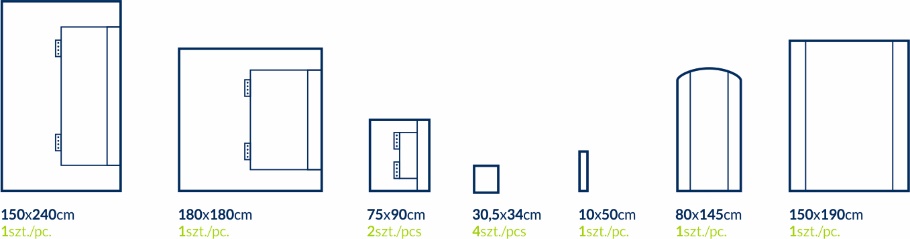 albo Zamawiający dopuszcza zestawu o następującym składzie: 1 serweta na stolik instrumentariuszki 150 cm x 190 cm 4 ręczniki 30 cm x 40 cm 1 serweta na stolik Mayo 80 cm x 145 cm 1 taśma samoprzylepna 9 cm x 50 cm 2 samoprzylepne serwety operacyjne wzmocnione 75 cm x 90 cm 1 samoprzylepna serweta operacyjna wzmocniona 175 cm x 180 cm 1 samoprzylepna serweta operacyjna wzmocniona 150 x 250 cm Obłożenie pacjenta wykonane z laminatu dwuwarstwowego (włóknina polipropylenowa i folia polietylenowa) o gramaturze 57,5 g/m2. Wokół pola operacyjnego, na każdej z serwet polipropylenowa łata chłonna o wymiarach 20 x 50cm. Całkowita gramatura laminatu podstawowego i łaty chłonnej 109,5 g/m2. Odporność na przenikanie płynu min. 125 cm H2O, odporność na rozerwanie na sucho/ mokro 250/270 kPa.albo Zamawiający dopuszcza zestaw uniwersalny wzmocniony o składzie:a) serweta - ekran anestezjologiczny min 150 x 240cm wykończona taśmą samoprzylepną w środkowej części serwety, posiadająca dodatkową wstawkę wysokochłonną o wymiarze 37,5x70cm gramaturze min 63g/m2 w strefie krytycznej, łączna gramatura 125g/m2 - 1 szt.              b) serwety boczne min 75 x 90cm wykończone taśmą lępną na całej długości dłuższego boku, posiadająca dodatkową stawkę wysokochłonną o wymiarze 37,5x70cm gramturze min 63g/m2 w strefie krytycznej, łączna gramatura 125g/m2 - 2 szt.c) serweta dolna min 200 x 170cm wykończona taśmą w środkowej części serwety, posiadająca dodatkową stawkę wysokochłonną o wymiarze 37,5x70cm gramaturze min 63g/m2 w strefie krytycznej, łączna gramatura 125g/m2 - 1 szt.d) osłona na stolik Mayo wzmocniona wykonana z folii składana teleskopowo rozmiar 80 x 145cm z wzmocnieniem 76 x 85cm - 1szt.e) ściereczki chłonne włókninowe do rąk min 40 x 20 cm - min 2 szt.f) Taśma lepna o wymiarach 9x50cm, wykonany z włókniny spunlace ( poliester, wiskoza) z warstwą lepną w postaci kleju typu hotmelt  - 1szt.g) serweta owinięcie z  laminatu nieprzemakalnego -  min 150 x 190cm  środkowa warstwa  absorpcyjna o szer. 66 cm jako np  przykrycie na stolik instrumentalny - 1 szt.Serwety wykonane z  laminatu dwuwarstwowego z dodatkową warstwą chłonną:- masa powierzchniowa włókniny i folii 62g/m2,- masa powierzchoniowa chłonna 63g/m2,- łączna masa powierzchniowa 125g/m2,- barierowość dla wody 457 cm H2O,- odporność na wypychanie na sucho/mokro 200/200 kPa.250Pakiet 22Pakiet 22Pakiet 22Pakiet 22Pakiet 22Pakiet 22Pakiet 22Pakiet 22L.p.Nazwa towaru-asortymentIlość -szt.Cena jednostkowa netto w zł. za sztWartość netto w złPodatek VAT w  %Wartość brutto w złNazwa handlowa, kod produktu, wielkość opakowania, producent1Sterylny zestaw do zabiegów ginekologicznych dolnych . skład zesatwu :
a)serweta  o wymiarach min. 200/270x215cm, zintegrowana z nogawicami i ekranem anestezjologicznym, posiadająca otwór o wymiarach 13x24cm w okolicy krocza - 1szt                                                              b) serweta ginekologiczna o wymiarach 60x116cm wyposażona w samoprzylepny otwór o wymiarach 8x11cm, zintegrowany worek do przechwytywania płynów oraz możliwość przymocowania serwety do fartucha operatora za pomocą zintegrowanej taśmy samoprzylepnej - 1szt 
c) osłona na stolik Mayo o wym. min 79x145 cm wykonana z mocnej nieprzemakalnej folii z warstwą chłonną o wym. 65x85cm i dużym wywinięciem co ułatwia czyste nakrycie stolika, folia PE o grubości min. 0,06mm, nieprzemakalność na całej powierzchni, włóknina o gramaturze 27g/m2 i folii PE 60 mikronów, odporność na przenikanie płynów w strefie krytycznej > 140cmH2O - 1szt      
d) taśma lepna o wymiarach 9x49cm, wykonany z włókniny poliestrowej o gramaturze 40g/m2 oraz folii PE 27,5 mikronów, adhezyjność skórna: 1,5N/25mm - 2szt  
e)ręczniki chłonne o wym min 18x25cm - 2 szt                                                                                               f) organizator przewodów o wymiarach 9x18cm - 1szt
g) serweta o wym. min. 150x190cm, służąca jako zawinięcie zestawu warstwa chłonna 75x190cm, laminat dwuwarstwowy o gramaturze 23g/m2 oraz folii PE 55 mikronów, odporność na przenikanie płynów min. 140cmH2O oraz wytrzymałość na rozerwanie na sucho 104kPa - 1szt      LUB
Sterylna zestaw do zabiegów ginekologicznych dolnych. Skład:
a) serweta  o wymiarach 290 x 312, zintegrowana z nogawicami, w części kroczowej serweta posiada samoprzylepne okno o wymiarach  9 x 12 cm oraz zintegrowaną torbę do zbiórki płynów wyposażoną w sito i zawór
b) czerwona osłona na stolik Mayo składana teleskopowo 80 x 145cm stanowiąca jednocześnie worek na odpady medyczne - 1 szt.  
c) taśma lepna z włókniny spunlace o wym. min 9 x 50 cm - 1 szt. 
d) ściereczka chłonna celulozowa 30 x 40 cm o gramaturze min. 65 g/m2, czterowarstwowa, wzmacniana syntetyczną siatką - 1 szt. 
e) całość owinięta w serwetę 140 x 190cm, która może służyć jako przykrycie stolika do narzędzi.                                             
Obłożenie chirurgiczne zestawu oraz serwety powinny być wykonane z laminatu min. dwuwarstwowego (włóknina hydrofilowa PP typu spunbond/folia  polietylenowa) o gramaturze 62 g/m2 i spełniać wymagania wysokie strefy krytycznej na całej powierzchni zgodnie z normą PN-EN13795-3+A1:2010. 
Odporność na przenikanie cieczy min 200 cm H2O.
Wytrzymałość na wypychanie na mokro/sucho min 170/180 kPa
Absorpcja włókniny - min 300  %albo Zamawiający dopuszcza zestaw:2 taśmy przylepne 9 x 50 cm1 wzmocniona osłona na stolik Mayo 79 x 145 cm, wzmocnienie 65 x 85 cm2 ręczniki do osuszania rąk 30,5 x 34 cm1 serweta brzuszno-kroczowa 215/240 x 350 cm, zintegrowana z nogawicami i kieszenią na płyny z filtrem i portem, z 2 otworami przylepnymi: górnym 25 x 30 cm, dolnym 9 x 15 cm (z dodatkową osłoną do zasłonienia otworu, kiedy nie jest używany)1 serweta na stół do instrumentarium 150 x 190 cm, wzmocnienie 75 x 190 cmSerweta na stolik  MAYO, folia- PE piaskowana 60 µm niebieska, wzmocnienie chłonne - laminat 2 warstwowy, PE+PP (polietylen, polipropylen) foliowany, nieprzemakalny, w części chłonnej polipropylen. Całkowita gramatura 140 g/m2, 79x145cm, wzmocnienie 65x85cmSerweta na stół instrumentariuszki, rozmiar 150 x 190 cm (wzmocnienie 75x190cm) wykonana z niebieskiego laminatu dwuwarstwowego, PE+PP (polietylen, polipropylen) foliowanego, nieprzemakalnego, grubość folii 60μm, w części chłonnej polipropylen. Gramatura w części foliowej 55g/m2, warstwa wzmocnienia PP 30g/m2, całkowita gramatura 85g/m2Materiał serwety głównej wykonany na całej powierzchni z laminatu dwuwarstwowego (PE o grubości 33μm+PP) o gramaturze 60 g/m2 w części podstawowejOdporność na rozerwanie na sucho/mokro w obszarze krytycznym 168/168 kPa. Odporność na penetrację płynów (chłonność) 165 cm H2O.albo Zamawiający dopuszcza sterylny zestaw do zabiegów ginekologicznych dolnych o składzie:• 1 x serweta o wymiarach 160/240 cm x 180 cm zintegrowana z osłonami na kończyny, z otworem samoprzylepnym w okolicy krocza o wymiarach 10 cm x 15 cm zintegrowana z torbą na płyny o wymiarach 35 x 50cm• 1 x serweta bez przylepca o wymiarach 75cm x 90cm wykonana z chłonnego i nieprzemakalnego laminatu dwuwarstwowego o gramaturze 56 g/m2• 4 x ręcznik chłonny o wymiarach 30 cm x 30 cm• 1 x taśma samoprzylepna o wymiarach 10 cm x 50 cm• 1 x wzmocniona osłona (serweta) na stolik Mayo o wymiarach 80 cm x 140 cm• 1 x serweta wzmocniona na stół instrumentalny (owinięcie zestawu) o wymiarach 150 cm x 190 cm.Serwety do obłożenia pacjenta wykonane z hydrofobowej włókniny trójwarstwowej typu SMS o gramaturze 50 g/m2,  w strefie krytycznej wyposażone we wzmocnienie wysokochłonne o gramaturze 80 g/m2, zintegrowane z organizatorami przewodów. Odporność na rozerwania sucho/mokro w obszarze krytycznym 205.6/199.4 kPa. Wytrzymałość na rozciąganie na sucho/mokro w obszarze krytycznym 90/91.6N. Odporność na penetrację płynów w obszarze krytycznym 110 cm H2O. Współczynnik pylenia 1.4log10. Chłonność wzmocnienia min. 680%.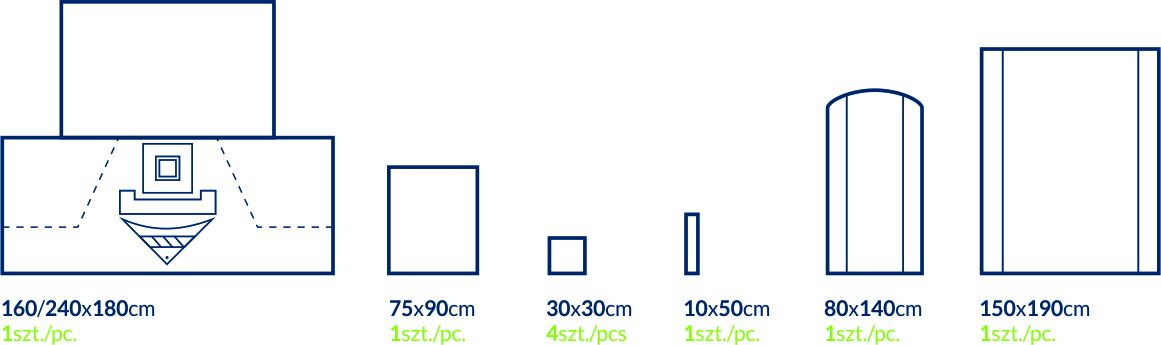 350Pakiet 23Pakiet 23Pakiet 23Pakiet 23Pakiet 23Pakiet 23Pakiet 23Pakiet 23L.p.Nazwa towaru-asortymentIlość -szt.Cena jednostkowa netto w zł. za sztWartość netto w złPodatek VAT w  %Wartość brutto w złNazwa handlowa, kod produktu, wielkość opakowania, producent1Osłona sterylna na aparaturę, z przezroczystej, dobrze układającej się folii PE o gramaturze min.30 mikronów, ściągana gumką, o średnicy 90-100cm albo w stanie rozciągniętym 105 x 105 cm.23002Osłona sterylna na aparaturę, z przezroczystej, dobrze układającej się folii PE o gramaturze min.30 mikronów, ściągana gumką, o średnicy min 127 cm.20003Sterylna osłona foliowa na ramię C aparatu RTG, o wymiarach min 117x183cm albo 104 x 188 cm wykonany z transparentnej folii PE o gramaturze min.40 mikronów.11004Osłona na kamerę 15-18x244-250 cm, z samouszczelniającą się końcówka, wyposażona w taśmy lepne do umocowania osłony, z mocnej folii Folia polietylenowa 50 mikronów (przezroczysta)57005Osłona sterylna na aparaturę o średnicy 75-76cm albo w stanie rozciągniętym 65 x 85 cm z przezroczystej, dobrze układającej się folii PE o gramaturze 50mikronów, ściągana gumką500RazemRazemRazemRazemPakiet 24Pakiet 24Pakiet 24Pakiet 24Pakiet 24Pakiet 24Pakiet 24Pakiet 24L.p.Nazwa towaru-asortymentIlość -szt.Cena jednostkowa netto w zł. za sztWartość netto w złPodatek VAT w  %Wartość brutto w złNazwa handlowa, kod produktu, wielkość opakowania, producent1Sterylna osłona na stolik Mayo wykonana z mocnej  foli o grubości min 60 mikronów  z dodatkową zewnętrzną warstwą chłonną w górnej części (pod narzędzia) o gramaturze min. 27 g/m2o wym min 65x 85 cm  -  rozmiar całkowity – 79-80cmx145cm. Odporność na penetrację płynów >150cmH2O, wytrzymałość na rozerwanie na sucho  >= 120 kPa.albo Zamawiający dopuszcza sterylną osłonę na stolik Mayo wykonaną z mocnej folii o gramaturze 50g/m2 z włókninową warstwą chłonną o gramaturze 30g/m2, wzmocnienie 60 x 140 cm, rozmiar całkowity 80 x 140 cm. Odporność na penetrację płynów 140 cmH2O, wytrzymałość na rozerwanie na sucho 130kPa, pozostałe parametry zgodne z opisem.albo Zamawiający dopuszcza osłonę na stolik Mayo w rozmiarze 80 x 145 cm, warstwa chłonna 60 x 145cm o gramaturze 30g/m². Wytrzymałość na rozerwanie na sucho >170 kPa, pozostałe parametry bez zmian.9100Pakiet 25Pakiet 25Pakiet 25Pakiet 25Pakiet 25Pakiet 25Pakiet 25Pakiet 25L.p.Nazwa towaru-asortymentIlość -szt.Cena jednostkowa netto w zł. za sztWartość netto w złPodatek VAT w  %Wartość brutto w złNazwa handlowa, kod produktu, wielkość opakowania, producent1Torba do artroskopii stawu barkowego o wymiarach min. 83x88cm  sterylna z przylepnym wycięciem U o rozm min 15 x 52 cm z dwoma zaworami do podłączenia drenu 24Pakiet 26Pakiet 26Pakiet 26Pakiet 26Pakiet 26Pakiet 26Pakiet 26Pakiet 26L.p.Nazwa towaru-asortymentIlość -szt.Cena jednostkowa netto w zł. za sztWartość netto w złPodatek VAT w  %Wartość brutto w złNazwa handlowa, kod produktu, wielkość opakowania, producent1Zarękawek sterylny chirurgiczny, wykonany z laminatu albo wykonany z laminatu 2-warstwowego nieprzemakalnego o gramaturze 65g/m2 albo 57,5 g/m2, wyposażony w elastyczny mankiet. Odporność na przenikanie cieczy 100cmH2O.
Wytrzymałość na wypychanie na mokro/sucho min 132/83kPa.8560Pakiet 27Pakiet 27Pakiet 27Pakiet 27Pakiet 27Pakiet 27Pakiet 27Pakiet 27L.p.Nazwa towaru-asortymentIlość -szt.Cena jednostkowa netto w zł. za sztWartość netto w złPodatek VAT w  %Wartość brutto w złNazwa handlowa, kod produktu, wielkość opakowania, producent1Taśma lepna o wymiarach 9-10x49-50cm, wykonany z włókniny poliestrowej albo Zamawiający dopuszcza taśmę lepną wykonaną z włókniny poliestrowej pokrytej klejem hipoalergicznym albo Zamawiający dopuszcza taśmę lepną wykonaną z włókniny spunlace o gramaturze min. 40g/m2 oraz folii PE 27,5 mikronów, adhezyjność skórna: 1,5N/25mm.albo Zamawiający dopuszcza taśmę lepną o wymariach 10 x 50 cm wykonaną z laminatu o gramaturze 68 g/m², bez folii, pozostałe parametry zgodne z opisem.44002Sterylna osłona na kończynę o wymiarach 30-80x120cm wykonana z włókniny dwuwarstwowej albo Zamawiający dopuszcza osłonę na kończynę wykonaną z elastycznego i nieprzemakalnego kratonu z wewnętrzną warstwą gazy dzianej o gramaturze min 30g/m2 oraz folii PE 70mikronów
Odporność na przenikanie cieczy >160cm H2O.
Wytrzymałość na wypychanie na sucho/mokro min 131/112 kPa.albo Zamawiający dopuszcza osłonę na kończynę z 2 foliowymi taśmami samoprzylepnymi wykonanej z termoplastycznej folii elastomerowej oraz elastycznej bielonej dzianiny, pozostałe parametry zgodne z opisem.albo Zamawiający dopuszcza osłonę na kończynę wykonanej z laminatu dwuwarstwowego o gramaturze całkowitej 70 g/m². Odporność na przenikanie cieczy >150 cm H2O, wytrzymałość na wypychanie na sucho/mokro 100/50 cm H2O, pozostałe parametry zgodne z opisem.4203Nogawice chirurgiczne ginekologiczne w zestawie po 2szt. o wymiarach 75-80x120cm. wykonana z włókniny dwuwarstwowej o gramaturze min.20g/m2 albo Zamawiający dopuszcza nogawice chirurgiczne ginekologiczne wykonane z laminatu dwuwarstwowego (PE o grubości 33μm+PP) o gramaturze 60g/m2 oraz folii PE 50mikronów
Odporność na przenikanie cieczy >100cm H2O.albo Zamawiający dopuszcza nogawice wykonane z laminatu 2- warstwowego (włóknina- 30g/m2, folia PE- 25 mikronów). Odporność na przenikanie cieczy 125 cm H2O, pozostałe parametry zgodne z opisem.albo Zamawiający dopuszcza nogawicę  chirurgiczną wykonaną z laminatu dwuwarstwowego o gramaturze 55 g/m² oraz folii 21 m. Odporność na przenikanie cieczy >150 cm H2O, pozostałe parametry zgodne z opisem.104Sterylna kieszeń samoprzylepna dwudzielna albo dwukomorowa, wykonana z transparentnej folii PE o gramaturze 80 mikronów o wymiarach  min 30x40-42cm.albo Zamawiający dopuszcza sterylne kieszenie wykonane z folii PE o grubości 90 μm, pozostałe parametry zgodne z opisem.40005Sterylna ściereczka celulozowa o wym min 30x33 cm.37000RazemRazemRazemRazemPakiet 28Pakiet 28Pakiet 28Pakiet 28Pakiet 28Pakiet 28Pakiet 28Pakiet 28L.p.Nazwa towaru-asortymentIlość -szt.Cena jednostkowa netto w zł. za sztWartość netto w złPodatek VAT w  %Wartość brutto w złNazwa handlowa, kod produktu, wielkość opakowania, producent1Zestaw serwet  uniwersalnych podstawowych do krótkich zabiegów: 
wymagany skład minimalny:
a) serweta - ekran anestezjologiczny min 150 x 240cm wykończona taśmą samoprzylepną w środkowej części serwety - 1 szt.              
b) serwety boczne min 75 x 90cm wykończone taśmą lępną na całej długości dłuższego boku - 2 szt.
c) serweta dolna min 175 x 175cm wykończona taśmą w środkowej części serwety - 1 szt.
d) ściereczki chłonne min 18 x 25 cm -min 4 szt.
e) taśmy włókninowe  max9 x49cm - 1szt.
f) serweta owinięcie z  laminatu nieprzemakalnego-  min 140 x 190cm  środkowa ,warstwa  absorpcyjna-   65x190cm jako np  przykrycie na stolik instrumentalny - 1 szt.    laminat dwuwarstwowy - grubość folii  40 mikronów (+-2^%)  wyściółki chłonnej min 23 g/m2(+-2%), odporność na przenikanie płynów min. 127cm H2O, wytrzymałość na rozerwanie na sucho/mokro 69/52kPa.
ZAMAWIAJĄCY DOPUSZCZA RÓWNIEŻ:
zestaw równoważny w składzie:
• 1 taśma operacyjna 9 x 50 cm
• 4 celulozowe (55gm2) ręczniki do rąk 30,5x34cm 
• 2 przyklejane serwety 2-warstwowe na całej powierzchni z dodatkową łatą chłonną 75 x 90 cm, łata chłonna 25x60 cm
• 1 przyklejana serweta średnia (2-warstwowa na całej powierzchni) z dodatkową łatą 180 x 180 cm, łata chłonna 25x60 cm
• 1 przyklejana serweta duża (2-warstwowa na całej powierzchni) z dodatkową łatą chłonną 150 x 240 cm, łata chłonna 25x60 cm
• 1 serweta na stół do instrumentarium 150 x 190 cm (wzmocnienie serwety 75x190cm)
Szczegółowe parametry techniczne 
Serwety wykonane z laminatu dwuwarstwowego (polietylen + polipropylen) o gramaturze 60g/m2, grubość folii 33 µm. Gramatura łaty chłonnej 80 g/m2.
Odporność na rozerwanie na mokro w obszarze krytycznym 168 kPa. 
Odporność na rozerwanie na sucho w obszarze krytycznym 168 kPa. 
Odporność na penetrację płynów (chłonność) 165 cm H2O. 
4 etykiety TAG
LUB 
Zestaw, gdzie serwety wykonane są z włókniny dwuwarstwowej o gramaturze min. 55g/m2, o odporności na przenikanie płynów min. 200cmH2O, wytrzymałości na rozerwanie na sucho/mokro min. 161kPa, w którego składzie:
1 serweta na stolik narzędziowy wzmocniona 140 x 190 cm
1 samoprzylepna serweta operacyjna 150 x 240 cm
1 samoprzylepna serweta operacyjna 170 x 175 cm
2 samoprzylepne serwety operacyjne 75 x 90 cm
1 taśma samoprzylepna 10 x 50 cm
4 ręczniki celulozowe 30 x 33 cm?
LUB
 Zestaw o następującym składzie:
* Serweta ekran anestezjologiczny, rozmiar 240x150cm, wykończona taśmą lepną  w środkowej części serwety – 1 szt,
* Serwety boczne, rozmiar 90x75cm, wykończone taśmą lepną na całej długości dłuższego boku – 2 szt,
* Serweta dolna, rozmiar 180x170cm, wykończona taśmą lepną w środkowej części serwety – 1 szt,
*  Ściereczki chłonne – kompresy włókninowe 40G 4W 20x40 – 4 szt,
* Taśma medyczna z włókniną – 9x50cm – 1szt,
* Serweta stanowiąca owinięcie zestawu 190x150cm, włóknina 35 g/m2, folia 47 g/m2, odporność na przenikanie płynów ≥100 cm H2O, wytrzymałość na rozerwanie na sucho/mokro ≥40 kPa?
LUB
Zestaw o poniższym składzie:
1 x serweta samoprzylepna o wymiarach 150cm x 230cm wykonana z warstwy nieprzemakalnej o gramaturze 40 g/m2 oraz włókninowej warstwy chłonnej o wymiarach 100 cm x 150 cm i gramaturze 30 g/m2. Łączna gramatura w strefie chłonnej - 70 g/m2
1 x serweta samoprzylepna o wymiarach 150cm x 180cm wykonana z warstwy nieprzemakalnej o gramaturze 40 g/m2 oraz włókninowej warstwy chłonnej o wymiarach 100 cm x 180 cm i gramaturze 30 g/m2. Łączna gramatura w strefie chłonnej - 70 g/m2
2 x serweta samoprzylepna o wymiarach 75cm x 90cm wykonana z warstwy nieprzemakalnej o gramaturze 40 g/m2 oraz włókninowej warstwy chłonnej o wymiarach 50 cm x 90 cm i gramaturze 30 g/m2. Łączna gramatura w strefie chłonnej - 70 g/m2
4 x ręcznik chłonny o wymiarach 30,5 cm x 34 cm
1 x taśma samoprzylepna o wymiarach 10 cm x 50 cm wykonana z włókniny typu spunlace
1 x wzmocniona osłona (serweta) na stolik Mayo o wymiarach 80 cm x 145 cm wykonana z folii PE o gramaturze 42 g/m2 oraz włókniny chłonnej w obszarze wzmocnionym o gramaturze 30 g/m2 i wymiarach 60 cm x 145 cm, łączna gramatura w strefie wzmocnionej 72 g/m2. Osłona w postaci worka w kolorze niebieskim, składana teleskopowo z zaznaczonym kierunkiem rozwijania. 
1 x serweta wzmocniona na stół instrumentalny stanowiąca owinięcie zestawu o wymiarach 150 cm x 190 cm, wykonana z warstwy nieprzemakalnej o gramaturze 50 g/m2 oraz włókninowej warstwy chłonnej o wymiarach 75 cm x 190 cm i gramaturze 30 g/m2. Łączna gramatura w strefie chłonnej - 80 g/m2.
Wytrzymałość na rozerwanie na sucho / mokro 125/120kPa
Zestaw sterylizowany tlenkiem etylenu. Opakowanie folia-papier wyposażone w informację o kierunku otwierania  oraz 4 etykiety samoprzylepne typu TAG służące do archiwizacji danych. 
Na każdej etykiecie samoprzylepnej,  znajdują się następujące informacje : numer ref., data ważności, nr serii, dane wytwórcy oraz kod kreskowy. Spełnia wymogi aktualnej normy PN-EN 13795.
LUB
Zestawu o poniższym składzie:
1 x serweta samoprzylepna o wymiarach 150cm x 240cm wykonana z chłonnego i nieprzemakalnego laminatu dwuwarstwowego o gramaturze 60 g/m2 zintegrowana z dwoma podwójnymi organizatorami przewodów.
1 x serweta samoprzylepna o wymiarach 180cm x 180cm wykonana z chłonnego i nieprzemakalnego laminatu dwuwarstwowego o gramaturze 60 g/m2 zintegrowana z dwoma podwójnymi organizatorami przewodów.
2 x serweta samoprzylepna o wymiarach 75cm x 90cm wykonana z chłonnego i nieprzemakalnego laminatu dwuwarstwowego o gramaturze 60 g/m2 zintegrowana z dwoma podwójnymi organizatorami przewodów.
4 x ręcznik chłonny o wymiarach 30,5 cm x 34 cm
1 x taśma samoprzylepna o wymiarach 10 cm x 50 cm wykonana z włókniny typu spunlace
1 x wzmocniona osłona (serweta) na stolik Mayo o wymiarach 80 cm x 145 cm wykonana z folii PE o gramaturze 47 g/m2 i 2 warswtowego laminatu chłonnego w obszarze wzmocnionym o gramaturze 57 g/m2 oraz wymiarach 60 cm x 85 cm, łączna gramatura w strefie wzmocnionej 104 g/m2. Osłona w postaci worka w kolorze niebieskim, składana teleskopowo z zaznaczonym kierunkiem rozwijania. 
1 x serweta wzmocniona na stół instrumentalny stanowiąca owinięcie zestawu o wymiarach 150 cm x 190 cm, wykonana z warstwy nieprzemakalnej o gramaturze 50 g/m2 oraz włókninowej warstwy chłonnej o wymiarach 75 cm x 190 cm i gramaturze 30 g/m2. Łączna gramatura w strefie chłonnej - 80 g/m2.
Odporność na przenikanie płynów 120H2O, wytrzymałość na rozerwanie na sucho / mokro 110/100kPa. Zestaw sterylizowany tlenkiem etylenu. Opakowanie folia-papier wyposażone w informację o kierunku otwierania oraz 4 etykiety samoprzylepne typu TAG służące do archiwizacji danych. Na każdej etykiecie samoprzylepnej,  znajdują się następujące informacje : numer ref., data ważności, nr serii, dane wytwórcy oraz kod kreskowy. Spełnia wymogi aktualnej normy PN-EN 13795.
LUB
zestaw serwet  wykonanych z laminatu o składzie :
•        1 taśma mocująca 9 x 50 cm
•        1 serweta stołu Mayo, wzmocniona 78 x 145 cm (wzmocnienie serwety 65x85cm), składana teleskopowo
•        4 ręczniki do rąk
•        2 przylepne serwety 75 x 90 cm
•        1 przylepna serweta średnia 180 x 180 cm
•        1 przylepna serweta duża 150 x 240 cm
•        1 serweta na stół do instrumentarium 150 x 190 cm
Materiał laminat dwuwarstwowy, PE+PP (polietylen, polipropylen) foliowany, nieprzemakalny grubość folii 33μ, o gramaturze 46/m2 
Zestaw  zapakowany w opakowanie typu TYVEC folia ( jednostkowe ) oraz dyspenser kartonowy, następnie w karton transportowy Etykieta zestawu wyposażona 
w 4 etykiety samoprzylepne do wklejenia do dokumentacji pacjenta.
LUB
Zestaw serwet uniwersalnych wykonanych z laminatu o następującym składzie:
a) serweta - ekran anestezjologiczny min 150 x 240cm wykończona taśmą samoprzylepną w środkowej części serwety - 1 szt.              
b) serwety boczne min 75 x 100cm wykończone taśmą lepną na całej długości dłuższego boku - 2 szt.
c) serweta dolna min 150 x 200cm wykończona taśmą na krótszej części serwety - 1 szt.
d) pokrowiec na stolik Mayo z mocnej foli (grubość min 60 mikronów) z dodatkową zewnętrzną warstwą chłonną w górnej części pod narzędzia o wym. min 60x139 cm -1 szt.
e) ściereczki chłonne 30x30 cm -min 2 szt.
f) taśmy lepne włókninowe 10 x50cm - 1szt.
g) serweta owinięcie z  laminatu nieprzemakalnego min 150 x 200cm  wzmocniona i chłonna na całej powierzchni - przykrycie na stolik instrumentalny - 1 szt. 
- serwety wykonane w całości z  laminatu dwuwarstwowego o gramaturze całkowitej  min 59g/m2.
- odporność na przenikanie płynu:  min 202 cm H2O.
- odporność na wypychanie na sucho/mokro: min 89/61 kPa w strefie krytycznejalbo Zamawiający dopuszcza zestaw:Serweta przylepna 250 x 152 cmSerweta przylepna 183 x 183 cm2 serwety przylepne 100 x 76 cmSerweta na stolik instrumentariuszki 200 x 152 cmSerweta na stolik Mayo 80 x 145 cm4 serwetki do rąk1 taśma samoprzylepna 10 x 55 cmWszystkie serwety do obłożenia pacjenta na całym obszarze spełniają wymogi dla obszaru krytycznego. Wysoka efektywność bariery obszaru krytycznego wg EN 13795:2011+A1:2013. Poziom 4 skuteczności bariery wg ANSI/AAMI PB70:2012. Materiał serwet Polipropylen i polietylen. Budowa 2 warstwowy laminat: włóknina polipropylenowa i folia polietylenowaGramatura 60 g/m2Odporność na przenikanie płynów >/= 200 cm H20Absorpcja 271%Czystość od materii cząstkowej 2,1 IPMPylenie 2,3 Log10 liczba kłaczków (materiał niepylący)Odporność na rozdarcie na sucho 180 kPaOdporność na rozdarcie na mokro 187 kPaWytrzymałość na rozciągnie na sucho: MD=98,6 N; CD=60 NWytrzymałość na rozciąganie na mokro: MD=108 N; CD=64,5 NKlej Hypoalergiczny, akrylowy, repozycjonowalny (umożliwia przyklejenie, odklejenie i ponowne przyklejenie do materiału serwet bez ich uszkodzenia), bez lateksu i gumy naturalnej. Palność I klasa palności wg CFR 16 część 1610Odporność na działanie alkoholi TakAntystatyczność TakOpakowanie Multi-Vac (torba papierowo-foliowa z częścią foliową dostosowaną do wypukłości pakietu)Oznaczenie zestawu: Data ważności i numer seriiDokumentacja Podwójna, samoprzylepna metka z kodem kreskowym, nr katalogowym, datą ważności i numerem serii służąca do prowadzenia dokumentacji medycznejNormy i standardy referencyjne:  EN 13795:2011+A1:2013; ANSI/ AAMI PB70:2012; ISO14040, ISO 14044; ASTMD6866; ISO9073-6; ASTM D1894; ENISO 13938-1; ISO 9073-3/EN 29073-3; ANSI/AAMI PB70; EN ISO 9073-10; !6CFR 1610, ASTM D4032Sterylizacja Tlenkiem etylenuSerweta na stolik Mayo Prostokątny worek z jasnoniebieskiej folii polietylenowej z prostokątnym obszarem wysoce chłonnym z włókniny wiskozowej.Serweta na stolik instrumentariuszki Serweta z jasnoniebieskiej folii polietylenowej z prostokątnym obszarem wysoce chłonnym z włókniny wiskozowej.albo Zamawiający dopuszcza zestaw serwet uniwersalnych podstawowych z serwetą na stolik Mayo  wykonaną z folii PE o gramaturze 47 g/m2 (zamiast 42g/m2), oraz 2 warstwowego laminatu chłonnego w obszarze wzmocnionym o gramaturze 57 g/m2 (zamiast włókniny chłonnej o gramaturze 30g/m2), łączna gramatura w strefie wzmocnionej 104g/m2(zamiast 72 g/m2). Pozostałe parametry i skład zestawu zgodne z SIWZ.albo Zamawiający dopuszcza zestaw o składzie:a) serweta - ekran anestezjologiczny min 150 x 240cm wykończona taśmą samoprzylepną w środkowej części serwety - 1 szt.              b) serwety boczne min 75 x 90cm wykończone taśmą lępną na całej długości dłuższego boku - 2 szt.c) serweta dolna min 180 x 170cm wykończona taśmą w środkowej części serwety - 1 szt.d) osłona na stolik Mayo wzmocniona wykonana z folii składana teleskopowo rozmiar 80 x 145cm z wzmocnieniem 76 x 85cm - 1szt.e) ściereczki chłonne włókninowe do rąk min 40 x 20 cm - min 2 szt.f) Taśma lepna o wymiarach 9x50cm, wykonany z włókniny spunlace (poliester, wiskoza) z warstwą lepną w postaci kleju typu hotmelt  - 1szt.g) serweta owinięcie z  laminatu nieprzemakalnego -  min 150 x 190cm  środkowa warstwa  absorpcyjna o szer. 66 cm jako n. przykrycie na stolik instrumentalny - 1 szt.Serwety wykonane z  laminatu dwuwarstwowego o gramaturze 56g/m2.albo Zamawiający dopuszcza zestaw, w którym serwety wykonane są z włókniny dwuwarstwowej o gramaturze min. 55g/m2, o odporności na przenikanie płynów min. 200cmH2O, wytrzymałości na rozerwanie na sucho/mokro min. 161kPa, o następującym składzie:1 serweta na stolik narzędziowy wzmocniona 140 x 190 cm1 samoprzylepna serweta operacyjna 150 x 240 cm1 samoprzylepna serweta operacyjna 200 x 175 cm2 samoprzylepne serwety operacyjne 75 x 90 cm1 taśma samoprzylepna 10 x 50 cm4 ręczniki celulozowe 30 x 33 cm1980Pakiet 29Pakiet 29Pakiet 29Pakiet 29Pakiet 29Pakiet 29Pakiet 29Pakiet 29L.p.Nazwa towaru-asortymentIlość -szt.Cena jednostkowa netto w zł. za sztWartość netto w złPodatek VAT w  %Wartość brutto w złNazwa handlowa, kod produktu, wielkość opakowania, producent1Sterylny zestaw do przezcewkowych zabiegów urologicznych TUR  w składzie : 1 szt. serweta na stół instrumentarium (owinięcie zestawu) 150x200cm
1 szt. dren do ssaka o wymiarach 8mmx140cm 
1 szt. fartuch endoskopowy, umożlwiający pracę operatora w pozycji siedzącej, wykonany w części górnej w włókniny SMS o gramaturze min. 45 g/m˛, oraz w części od piersi w dół i  na całej długości rękawów z nieprzemakalnego laminatu dwuwarstwowego o min. gramaturze 50 g/m2. Budowa fartucha pozwala na zabezpieczenie stóp operatora przed zamoczeniem. Długość fartucha min. 150 cm, szerokość, mierzono w dolnej części 200 cm, mankiet min. długość 9 cm)
2 szt. osłona na kamerę 
1 szt. Serweta operacyjna do TUR wymiarach 265/150x180cm, ze zintegrowanymi nogawicami oraz bezlateksową osłoną per-rectum  o szerokości 3,5cm i długości 9cm, wyposażona również w otwór samoprzylepny na prącie. W dolnej części  serwety zintegrowana torba na płyny o kształcie trójkątnym, wyposażona w  sztywnik ułatwiający formowanie otworu, filtr, oraz zawór (wykonana z polietylenu o grubości min. 80µ)
Materiał bazowy serwety do chłonny laminat dwuwarstwowy o gramaturze  56g/m˛ (jedną z warstw stanowi folia PE), Wyrób musi spełniać wymogi normy PN EN 13795 wymagania wysokie.
- odporność na przenikanie cieczy min. 260 cm H2O
- odporność na uszkodzenia mechaniczne – wytrzymałość na wypychanie sucho/mokro > 220 kpa
-opakowanie jednostkowe folia/ Tyvek pozwalające na otwarcie zestawu zgodnie z zasadami aseptyki. Opakowanie  posiada dwie samoprzylepne etykiety do wklejenia do protokołu medycznego oraz opis komponentów w języku polskim.  lub Sterylny zestaw do przezcewkowych zabiegów urologicznych TUR  w składzie : 
a) serweta o wymiarach min. 175x270/180cm, zintegrowana z nogawicami, posiadające otwór w okolicach jamy brzusznej o śr 8cm oraz otwór na prącie o śr 5cm i osłonę  na palec do badania per rectum z  zamocowaną torbą z sitem oraz możliwością podłączenia drenu - 1szt
b) samoprzylepny organizator przewodów o wymiarach 9x18cm - 1szt                                                       c) ręcznik chłonny o wymiarach 18x25cm - 1szt
d)całość owinięta w serwetę o wym. 150x190cm z warstwą chłonną o wymiarach 75x190cm, która może służyć jako przykrycie stolika do narzędzi.                                                                                                  
Obłożenie chirurgiczne zestawu wykonane z laminatu min. dwuwarstwowego o gramaturze włókniana 23g/m2 oraz folia PE 40 mikronów spełniająca wymagania wysokie strefy krytycznej na całej powierzchni zgodnie z normą PN-EN 13795:2011+A1:2013. 
Odporność na przenikanie cieczy min 100cm H2O.
Wytrzymałość na wypychanie na mokro/sucho min 58/70kPa
LUB
Zestaw do przecewkowych zabiegów urologicznych TUR o poniższym opisie:
Materiał - laminat folii PE i włókniny PP; serwety: PP/PE 62gsm (PP 27gsm+ klej 5gsm + PE 30gsm)
• 1 serweta na stół instrumentariuszki 140x190cm, wzmocnienie 76x190cm o gram. 30g, folia PE 0,050mm,
• 1 serweta główna o minimalnych wymiarach 185x200/260cm  posiadająca : zintegrowane nogawice, torbę na płyny z sitem, zaworkiem i  kształtownikiem, 2 samoprzylepne okna : okno nadłonowe o średnicy 7cm i okno do obłożenia okolic krocza o  wymiarach 7x10cm, a także bezlateksową osłonę na palec o średnicy 3cm.
• 1 włókninowa taśma samoprzylepna  9x50cm, 
• 2 ręczniki celulozowe 30x40cm wzmocnione syntetyczną siatką o gramaturze 68gsm
Sprawozdanie z badań zgodnych z EN 13795:2011:
• Odporność na przesiąkanie płynów 200cm H2O
• Siła wypychania (na sucho) 180kPA 
 (na mokro) 170kPAalbo Zamawiający dopuszcza zestaw:1 taśma przylepna 9 x 50 cm1 przylepiec Velcro 2,5 x 30 cm1 ręcznik do osuszania rąk 30,5 x 34 cm1 serweta TUR 175/282 x 172 cm z osłoną na palec o średnicy 3 cm, otworem o średnicy 5 cm i przylepnym otworem o średnicy 8 cm, zintegrowana z torbą na płyny z filtrem i portem do ssaka1 serweta na stół do instrumentarium 150 x 190 cm, wzmocnienie 75 x 190 cmSerweta na stolik  MAYO, folia- PE piaskowana 60 µm niebieska, wzmocnienie chłonne - laminat 2 warstwowy, PE+PP (polietylen, polipropylen) foliowany, nieprzemakalny, w części chłonnej polipropylen. Całkowita gramatura 140 g/m2, 79x145cm, wzmocnienie 65x85cmSerweta na stół instrumentariuszki, rozmiar 150 x 190 cm (wzmocnienie 75x190cm) wykonana z niebieskiego laminatu dwuwarstwowego, PE+PP (polietylen, polipropylen) foliowanego, nieprzemakalnego, grubość folii 60μm, w części chłonnej polipropylen. Gramatura w części foliowej 55g/m2, warstwa wzmocnienia PP 30g/m2, całkowita gramatura 85g/m2Materiał serwety głównej wykonany na całej powierzchni z laminatu dwuwarstwowego (PE o grubości 33μm+PP) o gramaturze 60 g/m2 w części podstawowejOdporność na rozerwanie na sucho/mokro w obszarze krytycznym 168/168 kPa. Odporność na penetrację płynów (chłonność) 165 cm H2O.albo Zamawiający dopuszcza zestaw serwet do resekcji przezcewkowej o składzie:• 1 x serweta o wymiarach 190 cm x 230 cm zintegrowana z osłonami na kończyny, z otworem brzusznym o średnicy 6 cm oraz kroczowym 6 cm, zintegrowana z bez lateksową osłoną palca do badania per rectum, torebką do zbiórki płynów• 4 x ręcznik chłonny o wymiarach 30 cm x 30 cm• 1 x taśma samoprzylepna o wymiarach 10 cm x 50 cm• 1 x serweta wzmocniona na stół instrumentalny (owinięcie zestawu) o wymiarach 150 cm x 190 cm, wykonana z warstwy nieprzemakalnej o gramaturze 35 g/m2 oraz włókninowej warstwy chłonnej o gramaturze 28 g/m2. Łączna gramatura w strefie chłonnej - 63 g/m2.Serweta główna wykonana z hydrofobowej włókniny trójwarstwowej typu SMS o gramaturze 50 g/m2, dolna część serwety wykonana z folii PE. Odporność na rozerwania sucho/mokro w obszarze krytycznym 205.6/199.4 kPa. Wytrzymałość na rozciąganie na sucho/mokro w obszarze krytycznym 90/91.6N. Odporność na penetrację płynów w obszarze krytycznym 41.7 cm H2O. Współczynnik pylenia 1.4log10. Chłonność wzmocnienia min. 680%. 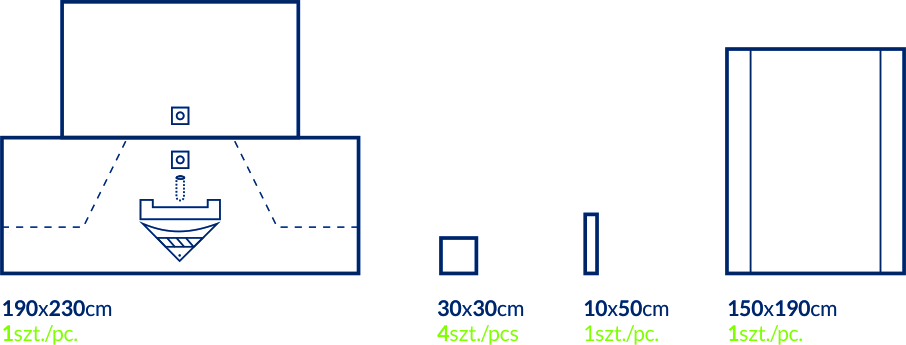 250Pakiet 30Pakiet 30Pakiet 30Pakiet 30Pakiet 30Pakiet 30Pakiet 30Pakiet 30L.p.Nazwa towaru-asortymentIlość -szt.Cena jednostkowa netto w zł. za sztWartość netto w złPodatek VAT w  %Wartość brutto w złNazwa handlowa, kod produktu, wielkość opakowania, producent1Zestaw do cięcia cesarskiego. Skład: 1 szt. serweta na stół instrumentarium (owinięcie zestawu) 150x200cm 
1 szt. kocyk do owinięcia noworodka z kolorowymi wstawkami, wykonany w 100% z bawełny. Wymiary 80x98cm 
1 szt. czapeczka dla noworodka z kolorowymi wstawkami  
1 szt.  osłona na stolik Mayo 75-80 x 150-155 cm, wzmocniona na całej długości. Szerokość wzmocnienia 60cm, gramatura 80g/m2.
1 szt. taśma samoprzylepna w rozmiarze 8x52 (+-1cm) 
1 szt. kieszeń dwukomorowa na ssak i koagulację w rozmiarze 40x50cm, wykonana z mocnej folii o grubości 80µ, z dwoma taśmami samoprzylepnymi na całej szerokości kieszeni dla pewniejszego trzymania do klejonej powierzchni. 
4 szt. ręczniki z pulpy celulozowej o gramaturze 60g/m2, wymiary 30x34cm 
1 szt. fartuch chirurgiczny wzmocniony (SMS) rozmiar L o łączeniach wykonanych ultradźwiękowo, paroprzepuszczalny, barierowy, zapewniający ochronę przed przenikaniem płynów. Rękawy zakończone mankietami o długości min. 8cm. W okolicach szyi rzep ułatwiający zapięcie o długości min. 14cm.
2 szt. fartuch chirurgiczny wzmocniony (SMS) rozmiar XL o łączeniach wykonanych ultradźwiękowo, paroprzepuszczalny, barierowy, zapewniający ochronę przed przenikaniem płynów. Rękawy zakończone mankietami o długości min. 8cm. W okolicach szyi rzep ułatwiający zapięcie o długości min. 14cm.
1 szt. Serweta operacyjna do  cięcia cesarskiego  o wymiarach 260/200cm x 305cm, wyposażona w otwór o wymiarach 18x18 cm, otoczony folią chirurgiczną, oraz workiem do przechwytywania płynów 360 stopni, który jest  wykonany z mocnej bezbarwnej foli PE. Worek posiada sztywnik do modelowania brzegów oraz dwa zawory do podłączenia ssaka. Serweta posiada podkładkę na narzędzia  51x38cm, wykonaną z laminatu dwuwarstwowego  o gramaturze 74g/m2 ,oraz zintegrowane organizatory przewodów typu rzep (min. 3 sztuki) .
Materiał bazowy serwety do chłonny laminat dwuwarstwowy o gramaturze  56g/m˛ (jedna z warstw stanowi folia PE), Wyrób musi spełniać wymogi normy PN EN 13795 wymagania wysokie. 
- odporność na przenikanie cieczy min. 260 cm H2O
- odporność na uszkodzenia mechaniczne – wytrzymałość na wypychanie sucho/mokro > 220 kpa
-opakowanie jednostkowe folia/ Tyvek pozwalające na otwarcie zestawu zgodnie z zasadami aseptyki. Opakowanie  posiada dwie samoprzylepne etykiety do wklejenia do protokołu medycznego oraz opis komponentów w języku polskim. Ułożenie poszczególnych komponentów pozwala na szybkie i bezpieczne przygotowanie do zabiegu                                                                                                                                 lub 
Zestaw do cięcia cesarskiego. Skład: 
a) 1 serweta do zabiegu cesarskiego cięcia w kształcie litery T o wym. 200/250 x 315 cm z oknem wypełnionym przylepną folią chirurgiczną o wymiarach 18 x 28 x 32 cm (+/-1 cm). Otwór w serwecie otoczony torbą 360° do zbiórki płynów o wym. 80 x 80 cm z usztywnionym brzegiem, wyposażoną w 2 zaworki spustowe do podłączenia drenów
b) serweta - owinięcie noworodka, wykonane z materiału bawełnopodobnego 90 x 100cm - 1 szt. 
c) czerwona osłona na stolik Mayo składana teleskopowo 80 x 145cm stanowiąca jednocześnie worek na odpady medyczne - 1 szt.  
d) taśma samoprzylepna z włókniny spunlace 9 x 50 cm - 1 szt. 
e) ściereczki chłonne celulozowe 30 x 40 cm o gramaturze min. 65 g/m2, czterowarstwowe, wzmacniane syntetyczną siatką - 2 szt. 
f) dwukomorowa kieszeń przylepna 2 x 15 x 40cm na ssak i koagulacje ze sztywnikiem 
g) Sterylny pełnoochronny fartuch chirurgiczny, wzmocnione wstawki, u góry zapinany na rzep, rękawy wykończone elastycznym, mankietem, dł. min 7 cm troki łączone kartonikiem tak aby  umożliwić sterylne założenie, sposób złożenia i konstrukcja pozwala na aplikację fartucha zapewniającą zachowanie sterylności zarówno z przodu jak i z tyłu operatora, kolor niebieski. Fartuch powinien być z dodatkowymi dwoma ściereczkami do wytarcia rąk o rozmiarze 30 x 40 cm, oraz zawinięty w papier  krepowy biały lub włókninę polipropylenową, jako zabezpieczeniem przed przypadkowym zabrudzeniem, Włóknina 5-warstwowa typu SMMMS o gramaturze min. 35g/m2; nieprzemakalność w strefie krytycznej min 49,5 cm H2O;
Wytrzymałość na wypychanie (sucho/mokro) min. 140/130 Kpa 
Wytrzymałość na rozciąganie (na sucho/mokro) dla obu stref min. 95/90 N.
Rozmiary: XL - 2 szt. oraz L - 1 szt..
- całość owinięta w serwetę 140 x 190cm, która może służyć jako przykrycie stolika.                                                                                     
Obłożenie chirurgiczne zestawu oraz serwety powinny być wykonane z laminatu min. dwuwarstwowego (włóknina hydrofilowa PP typu spunbond /folia  polietylenowa) o gramaturze 62 g/m2 i spełniać wymagania wysokie strefy krytycznej na całej powierzchni zgodnie z normą PN-EN13795-3+A1:2010. 
Odporność na przenikanie cieczy min 200 cm H2O.
Wytrzymałość na wypychanie na mokro/sucho min 170/180 Kpa
Absorpcja włókniny - min 300 %Lub
Zestaw do cięcia cesarskiego. Skład:                                                                                a) Sterylna serweta do zabiegu cesarskiego cięcia w kształcie litery T o wymiarach 175x250/300cm, wykonana z chłonnego i mocnego laminatu nieprzemakalnego,  wyposażona w  otwór o wymiarach 38x32cm, wypełniony folią chirurgiczną, otoczony zintegrowanym workiem do przechwytywania płynów o wymiarach 80x100cm, wyposażony w sztywnik oraz zawór do podłączenia drenu i organizatory przewodów; wymagania: włóknina dwuwarstwowa wykonana z laminatu o gramaturze 23g/m2 oraz folii PE 40 mikronów, odporność na przenikanie płynów min. 100cmH2O, wytrzymałość na rozrywanie sucho/mokro 70/58kPa - 1szt                                                                     b) owinięcie noworodka, wykonane z materiału bawełnopodobnego 90x120m - 1 szt.        c) Sterylna osłona na stolik Mayo o wym. min 79 x 145 cm wykonana z mocnej nieprzemakalnej folii z warstwą chłonną o wym. 65x 85 cm i dużym wywinięciem co ułatwia czyste nakrycie stolika, Folia PE o grubości min. 0,06mm, nieprzemakalność całej powierzchni, włóknina o gramaturze 27g/m2 i folii PE 60 mikronów, odporność na przenikanie płynów w strefie krytycznej > 140cmH2O.  - 1 szt.                                         d) Taśma lepna o wymiarach 9x49cm, wykonany z włókniny poliestrowej o gramaturze 40g/m2 oraz folii PE 27,5 mikronów, adhezyjność skórna: 1,5N/25mm - 1 szt.                e) ściereczki chłonne celulozowe o wymiarach 18x25cm- 4 szt.                                        f) Sterylny pełnoochronny fartuch chirurgiczny ,wykonany w całości   z włókniny bawełnopodobnej, jednowarstwowej typu SONTARA,  u góry z tyłu  zapinany na rzep, rękawy wykończone elastycznym poliestrowym  mankietem o dług min 6 cm., z nieprzemakalnymi wstawkami w przedniej części i w rękawach chroniącymi operatora przed przenikaniem płynów, troki  powinny być złączone kartonikiem w taki  sposób aby umożliwić  aplikację fartucha  z zachowaniem sterylności zarówno z przodu jak i z tyłu operatora,  fartuch powinien być z dodatkową ściereczką 30x40cm do wytarcia rąk oraz zawinięciem, Fartuch w kolorze niebieskim materiał 68 g/m2 wodoodporny, tkana włóknina składająca się z masy celulozowej i poliestru, wytrzymałość na rozrywanie - sucho 200 kPa , nieprzemakalność 130 mm H2O Wzmocnienie frontu nieprzepuszczalna 35 µm mikroporowata (oddychająca) folia polietylenowa. Wzmocnienie rękawa nieprzepuszczalny podwójny laminat, który składa się z niebieskiej folii polietylenowej 27,5 µm oraz nietkanej włókniny mieszanki wiskozy i poliestru , rozmiar LL - 2szt.                                                                                                                g) Sterylny pełnoochronny fartuch chirurgiczny ,wykonany w całości   z włókniny bawełnopodobnej, jednowarstwowej typu SONTARA,  u góry z tyłu  zapinany na rzep, rękawy wykończone elastycznym poliestrowym  mankietem o dług min 6 cm., z nieprzemakalnymi wstawkami w przedniej części i w rękawach chroniącymi operatora przed przenikaniem płynów, troki  powinny być złączone kartonikiem w taki  sposób aby umożliwić  aplikację fartucha  z zachowaniem sterylności zarówno z przodu jak i z tyłu operatora,  fartuch powinien być z dodatkową ściereczką do wytarcia rąk, Fartuch niebieski materiał 68 g/m2 wodoodporny, tkana włóknina składająca się z masy celulozowej i poliestru, wytrzymałość na rozrywanie - sucho 200 kPa , nieprzemakalność 130 mm H2O Wzmocnienie frontu nieprzepuszczalna 35 µm mikroporowata (oddychająca) folia polietylenowa. Wzmocnienie rękawa nieprzepuszczalny podwójny laminat, który składa się z niebieskiej folii polietylenowej 27,5 µm oraz nietkanej włókniny mieszanki wiskozy i poliestru , rozmiar XLL- 1szt.                                                                                                h) Serweta na stolik instrumentariuszki o wymiarach 150x190cm, warstwa chłonna 75x190cm, służąca jako owinięcie zestawu - 1sztalbo Zamawiający dopuszcza zestaw do cięcia cesarskiego o składzie:• 1 x serweta samoprzylepna  o wymiarach 200 cm x 320 cm z otworem o wymiarach 25 cm x 30 cm wypełnionym folią chirurgiczną, zintegrowana z  torbą do zbiórki płynów o wymiarach 75 cm x 85 cm, wykonana z hydrofobowej włókniny trójwarstwowej typu SMS o gramaturze 50 g/m2. Odporność na rozerwania sucho/mokro w obszarze krytycznym 205.6/199.4 kPa. Wytrzymałość na rozciąganie na sucho/mokro w obszarze krytycznym 90/91.6N. Odporność na penetrację płynów w obszarze krytycznym 41.7 cm H2O. Współczynnik pylenia 1.4log10. Chłonność wzmocnienia min. 680%.• 4 x ręcznik chłonny o wymiarach 30 cm x 30 cm• 1 x taśma samoprzylepna o wymiarach 10 cm x 50 cm• 1 x taśma samoprzylepna typu rzep 2 cm x 22 cm• 10 x serweta z gazy o wymiarach 40 cm x 40 cm z nitką RTG i tasiemką• 20 x tupfer gazowy 30 cm x 30 cm• 1 x serweta chłonna dla noworodka o wymiarach 75 cm x 80 cm• 1 x fartuch chirurgiczny standard wykonany z wielowarstwowej włókniny hydrofobowej SSMMS o gramaturze 45 g/m2, wyposażony w system troków, kartonik do aspetycznej aplikacji, tylne części fartucha zachodzące na siebie. Rozmiar L• 3 x fartuch chirurgiczny standard wykonany z wielowarstwowej włókniny hydrofobowej SSMMS o gramaturze 45 g/m2, wyposażony w system troków, kartonik do aspetycznej aplikacji, tylne części fartucha zachodzące na siebie. Rozmiar XL• 1 x wzmocniona osłona (serweta) na stolik Mayo o wymiarach 80 cm x 140 cm, wykonana z folii PE o gramaturze 50 g/m2 oraz włókniny chłonnej w obszarze wzmocnionym o wymiarach 60 cm x 140 cm, łączna gramatura w strefie wzmocnionej 80 g/m2. Osłona w postaci worka w kolorze czerwonym, składana teleskopowo z zaznaczonym kierunkiem rozwijania.• 1 x serweta wzmocniona na stół instrumentalny (owinięcie zestawu) o wymiarach 150 cm x 190 cm, wykonana z warstwy nieprzemakalnej o gramaturze 35 g/m2 oraz włókninowej warstwy chłonnej o gramaturze 28 g/m2. Łączna gramatura w strefie chłonnej - 63 g/m2. Opakowanie TYVEC wyposażone w informację o kierunku otwierania oraz 4 etykiety samoprzylepne typu TAG służące do archiwizacji danych. 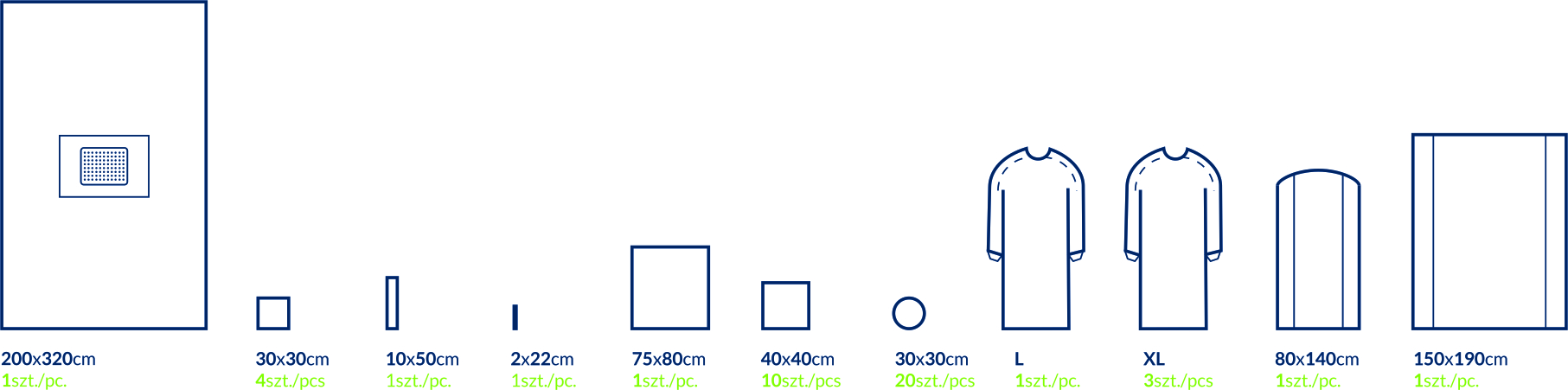 albo Zamawiający dopuszcza zestaw do cięcia cesarskiego o składzie:1 szt. serweta do cesarskiego cięcia z laminatu dwu warstwowego o gramaturze 56g/m2 320x180 cm z otworem 32x35 cm z folią chirurgiczną1 szt. serweta na stół instrumentarium (owinięcie zestawu) 150x190cm1 szt. kocyk do owinięcia noworodka wykonany z włókniny. Wymiary 80x60cm1 szt. podkład chłonny typu Seni Soft 90x60cm1 szt.  osłona na stolik Mayo wzmocniona wykonana z folii składana teleskopowo rozmiar 80 x 145cm z wzmocnieniem 76 x 85cm1 szt. organizator przewodów SMS 15x10cm30 szt. kompresy gazowe 17N 16W z nitką RTG 10x10cm2 szt. serweta gazowa z nitką RTG i tasiemką 17N 6W 45cmx70cm2 szt. ręczniki z włókniny o gramaturze 40g/m2, wymiary 20x10cm1 szt. fartuch chirurgiczny wzmocniony (SMS) rozmiar L o łączeniach wykonanych ultradźwiękowo, paroprzepuszczalny, barierowy, zapewniający ochronę przed przenikaniem płynów. Rękawy zakończone mankietami o długości min. 8cm. W okolicach szyi rzep ułatwiający zapięcie.1 szt. fartuch chirurgiczny wzmocniony (SMS) rozmiar XL o łączeniach wykonanych ultradźwiękowo, paroprzepuszczalny, barierowy, zapewniający ochronę przed przenikaniem płynów.Parametry fartuchów:- odporność na przenikanie cieczy w strefie krytycznej 204 cm H2O- wytrzymałość na rozciąganie MD na sucho/mokro 144/152,5 N w części krytycznejParametry serwety do cesarskiego cięcia:- gramatura 56g/m2- odporność na przenikanie cieczy 250 cm H2O- wytrzymałość na wypychanie na sucho/mokro 150/150 kPa.albo Zamawiający dopuszcza sterylne obłożenie do cięcia cesarskiego wykonanego z dwuwarstwowej pełnobarierowej włókniny (bezporowa folia polietylenowa + hydrofilowa warstwa włókniny polipropylenowej) (zgodnej z EN 13795 1,2,3) o gramaturze 55g/m2 i chłonności 285%. Obłożenie cechuje wysoka odporność na penetrację płynów (zgodnie z EN 20811) > 200cm H20 oraz odporność na rozerwanie na sucho/ mokro 161 kPa (zgodnie z EN 13938-1). Włóknina nie zawiera lateksu.Skład zestawu jest następujący :-1 x serweta na stół instrumentariuszki wzmocniona (wzmocnienie – warstwa chłonna min. 75cm x 190cm) i wymiarach 190 cm x 140 cm +/-10cm (opakowanie zestawu) wykonana z foliowo -włókninowego laminatu złożonego z warstwy polietylenowej folii ze wzmocnioną strefą z chłonnej, polipropylenowej włókniny. Gramatura całowita 90 g/m2-1 x serweta na stolik Mayo o wymiarach 80 cm x 145 cm wykonana w formie rękawa z foli polietylenowej (nieprzenikalnej dla wilgoci i drobnoustrojów) z wierzchnią strefą wzmocnioną z chłonnej włókniny polipropylenowej warstwa chłonna min. 60cm x 145cm (odporna na ścieranie i niskopyląca). Serweta złożona teleskopowo. Gramatura 90 g/m2. Folia PE 60µm, włókninowa warstwa wierzchnia z włókniny polipropylenowej 30 g/m2.1 x L, sterylne fartuchy chirurgiczne zgodne z EN 13795 1-3; wykonane z włókniny polipropylenowej typu SMS o gramaturze 40g/m2. Rękaw typu prostego zakończony elastycznym mankietem z dzianiny 100 % poliester. Tylne części fartucha zachodzą na siebie, zapięcie przy szyi na taśmę umożliwiającą zapięcie fartucha w dowolnym miejscu na plecach. Kolorowa lamówka przy szyi identyfikująca rodzaj fartucha przed rozłożeniem. Umiejscowienie troków w specjalnym kartoniku umożliwia zawiązanie ich zgodnie z procedurami postępowania aseptycznego – zachowanie pełnej sterylności tylnej części fartucha. Szwy wykonane techniką ultradźwiękową. Kolor niebieski, Fartuchy posiadają wzmocnienia w części przedniej i na głównej części ramion wykonane z laminatu włóknina-folia (PP-PE) o gramaturze każda warstwa 42 g/m2. Nieprzemakalność w strefie krytycznej min. 165 H2O, wytrzymałość na rozerwanie na sucho obszar krytyczny min. 303 kPa, wytrzymałość na rozerwanie na mokro obszar krytyczny min. 217 kPa, wytrzymałość na rozciąganie na sucho obszar krytyczny: [podłużne (md): 141N (wg. EN 29073-3), poprzeczne (md):85N (wg. EN 29073-3)], wytrzymałość na rozciąganie na mokro obszar krytyczny: [podłużne (md): 138N (wg. EN 29073-3), poprzeczne (md):81N (wg. EN 29073-3)],2 x XL, sterylne fartuchy chirurgiczne zgodne z EN 13795 1-3; wykonane z włókniny polipropylenowej typu SMS o gramaturze 40g/m2. Rękaw typu prostego zakończony elastycznym mankietem z dzianiny 100 % poliester. Tylne części fartucha zachodzą na siebie, zapięcie przy szyi na taśmę umożliwiającą zapięcie fartucha w dowolnym miejscu na plecach. Kolorowa lamówka przy szyi identyfikująca rodzaj fartucha przed rozłożeniem. Umiejscowienie troków w specjalnym kartoniku umożliwia zawiązanie ich zgodnie z procedurami postępowania aseptycznego – zachowanie pełnej sterylności tylnej części fartucha. Szwy wykonane techniką ultradźwiękową. Kolor niebieski, Fartuchy posiadają wzmocnienia w części przedniej i na głównej części ramion wykonane z laminatu włóknina-folia (PP-PE) o gramaturze każda warstwa 42 g/m2. Nieprzemakalność w strefie krytycznej min. 165 H2O, wytrzymałość na rozerwanie na sucho obszar krytyczny min. 303 kPa, wytrzymałość na rozerwanie na mokro obszar krytyczny min. 217 kPa, wytrzymałość na rozciąganie na sucho obszar krytyczny: [podłużne (md): 141N (wg. EN 29073-3), poprzeczne (md):85N (wg. EN 29073-3)], wytrzymałość na rozciąganie na mokro obszar krytyczny: [podłużne (md): 138N (wg. EN 29073-3), poprzeczne (md):81N (wg. EN 29073-3)],-2 x serweta do owinięcia noworodka o wymiarach 90cm x 100cm.-2 x Skalpel SS nr 24.-1 x Dren do ssaka z końcówką do odsysania.-2 x ręczniki celulozowe o wymiarach 30cm x 33cm.-1 x taśma samoprzylepna o wymiarach 10cm x 50cm.-1 x serweta chirurgiczna do cięcia cesarskiego o wymiarach 260cm x 320cm z otworem wypełnionym folią chirurgiczną o wymiarach 32cm x 32cm wykonana z dwuwarstwowej, pełnobarierowej włókniny polipropylenowej zgodnej z (EN 13795 1,2,3) O gramaturze 55g/m2. Jedną z warstw materiału stanowi folia polietylenowa. Chłonność warstwy zewnętrznej 285%. Obłożenie cechuje wysoka odporność na penetrację płynów (zgodnie z ENS 20811) > 200cm H20 oraz odporność na rozerwanie na sucho/mokro >161 kPa (zgodnie z EN 13938-1). Włóknina polipropylenowa o gramaturze 30g/m2 i folia PE 25µm.Każdy zestaw posiada kartę informacją umieszczoną wewnątrz opakowania jednostkowego ze spisem komponentów i min. 4 etykiety identyfikacyjne (do wklejania do dokumentacji medycznej) zawierające dat ważności i nr serii. Opakowanie: zewnętrzne opakowanie w wytrzymałą torbę plastikową typu VentBag + karton zabezpieczający, wewnętrzne opakowanie z włókniny.1500Pakiet 31Pakiet 31Pakiet 31Pakiet 31Pakiet 31Pakiet 31Pakiet 31Pakiet 31L.p.Nazwa towaru-asortymentIlość -szt.Cena jednostkowa netto w zł. za sztWartość netto w złPodatek VAT w  %Wartość brutto w złNazwa handlowa, kod produktu, wielkość opakowania, producent1Sterylna serweta zabiegowa o wymiarach 150x200-240cm wykonana z  laminatu trzywarstwowego o  gramaturze 23g/m2 i folii PE 40mikronów oraz warstwa komfortowa od strony pacjenta 12g/m2, serweta powinna spełniać wymagania wysokie strefy krytycznej na całej powierzchni zgodnie z normą PN-EN13795-3+A1:2010. Odporność na przenikanie cieczy min 203cm H2O w strefie mniej krytycznej. Wytrzymałość na wypychanie na sucho min 91kPa lub 2 lub 3 warstwowa (jedną z warstw stanowi folia PE), gramatura min. 56 g/m2. Wyrób zgodny z normą PN EN 13795 wymagania wysokie. Opakowanie jednostkowe posiada dwie samoprzylepne etykiety do wklejenia do protokołu medycznego. 
Minimalne parametry dla serwet, potwierdzone kartą techniczną gotowego wyrobu, oraz nazwą laboratorium  w którym zostały przeprowadzone badania:
- odporność na przenikanie cieczy >260  cm H2O  według PN EN 20811
- wytrzymałość na wypychanie sucho/mokro > 220 kPa  według PN EN ISO 13938-1
-Absorpcja > 180 g/m2  według PN EN ISO 9073-6albo Zamawiający dopuszcza serwetę sterylną 150x200 o parametrach: laminat 2 warstwowy o gramaturze 43g/m2 z włókniny foliowanej polipropylenowo-polietylenowej. Na całej powierzchni spełnia wymagania normy PN-EN13795-3+A1:2013-06. Odporność na przenikanie cieczy w strefie krytycznej 182cm H2O, odporność na wypychanie na sucho/mokro 218/130 kPa. Opakowanie jednostkowe posiada dwie samoprzylepne etykiety do wklejenia do protokołu medycznego.albo Zamawiający dopuszcza serwetę sterylną 150x200 o parametrach: laminat 2 warstwowy o gramaturze 56g/m2 z włókniny foliowanej polipropylenowo-polietylenowej. Na całej powierzchni spełnia wymagania normy PN-EN13795-3+A1:2013-06. Odporność na przenikanie cieczy w strefie krytycznej 250cm H2O, odporność na wypychanie na sucho/mokro 150/150 kPa. Chłonność 570% Opakowanie jednostkowe posiada dwie samoprzylepne etykiety do wklejenia do protokołu medycznego.2700Pakiet 32Pakiet 32Pakiet 32Pakiet 32Pakiet 32Pakiet 32Pakiet 32Pakiet 32L.p.Nazwa towaru-asortymentIlość -szt.Cena jednostkowa netto w zł. za sztWartość netto w złPodatek VAT w  %Wartość brutto w złNazwa handlowa, kod produktu, wielkość opakowania, producent1Sterylna serweta o wymiarach 75 x 90 cm, do stosowania podczas drobnych interwencji chirurgicznych z taśmą lepną, wykonana z laminatu trzywarstwowego o  gramaturze 23g/m2 i folii PE 40mikronów oraz warstwy od strony pacjenta 12g/m2, serweta powinna spełniać
wymagania wysokie strefy krytycznej na całej powierzchni zgodnie z normą PN-EN13795-3+A1:2010. Odporność na przenikanie cieczy    min 203 cm H2O.
Wytrzymałość na wypychanie na sucho min 91kPa w strefie mniej krytycznej. lub 2 lub 3 warstwowa (jedną z warstw stanowi folia PE), gramatura min. 56 g/m2. Wyrób zgodny z normą PN EN 13795 wymagania wysokie. Opakowanie jednostkowe posiada dwie samoprzylepne etykiety do wklejenia do protokołu medycznego. Taśma samoprzylepna na krótszym boku serwety.
Taśmy samoprzylepne użyte w serwetach  powinny mieć szerokość   5,5 cm (+/- 0,5 cm). 
Minimalne parametry dla serwet, potwierdzone kartą techniczną gotowego wyrobu, oraz nazwą laboratorium  w którym zostały przeprowadzone badania:
- odporność na przenikanie cieczy >260  cm H2O  według PN EN 20811
- wytrzymałość na wypychanie sucho/mokro > 220 kPa  według PN EN ISO 13938-1
-Absorpcja > 180 g/m2  według PN EN ISO 9073-6 albo Zamawiający dopuszcza sterylną serwetę o wymiarach 75 x 90 cm, do stosowania podczas drobnych interwencji chirurgicznych z taśmą lepną, wykonana z laminatu trzywarstwowego o  gramaturze 75g/m2 w tym folii PE 33μm, serweta powinna spełnia wymagania wysokie strefy krytycznej na całej powierzchni zgodnie z normą PN-EN13795-3+A1:2010. Odporność na przenikanie cieczy 165 cm H2O.
Wytrzymałość na wypychanie na sucho 188kPa w strefie mniej krytycznej. Opakowanie jednostkowe posiada cztery samoprzylepne etykiety do wklejenia do protokołu medycznego. Taśma samoprzylepna na dłuższym boku serwety.
Taśmy samoprzylepne użyte w serwetach  powinny mieć szerokość 5,5 cm (+/- 0,5 cm). 
Minimalne parametry dla serwet, potwierdzone kartą techniczną gotowego wyrobu.albo Zamawiający dopuszcza serwetę sterylną 75x90 z taśmą samoprzylepną na krótszym boku o parametrach:laminat 2 warstwowy o gramaturze 43g/m2 z włókniny foliowanej polipropylenowo-polietylenowej. Na całej powierzchni spełnia wymagania normy PN-EN13795-3+A1:2013-06. Odporność na przenikanie cieczy w strefie krytycznej 182cm H2O, odporność na wypychanie na sucho/mokro 218/130 kPa. Chłonność 617%, Opakowanie jednostkowe posiada dwie samoprzylepne etykiety do wklejenia do protokołu medycznego.albo Zamawiający dopuszcza serwetę sterylną 75x90 z taśmą samoprzylepną na krótszym boku o parametrach:laminat 2 warstwowy o gramaturze 56g/m2 z włókniny foliowanej polipropylenowo-polietylenowej. Na całej powierzchni spełnia wymagania normy PN-EN13795-3+A1:2013-06. Odporność na przenikanie cieczy w strefie krytycznej 250cm H2O, odporność na wypychanie na sucho/mokro 150/150 kPa. Chłonność 570%, Opakowanie jednostkowe posiada dwie samoprzylepne etykiety do wklejenia do protokołu medycznego.7100Pakiet 33Pakiet 33Pakiet 33Pakiet 33Pakiet 33Pakiet 33Pakiet 33Pakiet 33L.p.Nazwa towaru-asortymentIlość -szt.Cena jednostkowa netto w zł. za sztWartość netto w złPodatek VAT w  %Wartość brutto w złNazwa handlowa, kod produktu, wielkość opakowania, producent1Sterylna serweta zabiegowa o wymiarach 90x150, wykonana z laminatu dwuwarstwowego o gramaturze 23g/m2 oraz folii PE 40mikronów, serweta powinna spełniać wymagania wysokie strefy krytycznej na całej powierzchni zgodnie z normą PN-EN13795-3+A1:2010. lub 2 lub 3 warstwowa (jedną z warstw stanowi folia PE), gramatura min. 56 g/m2. Wyrób zgodny z normą PN EN 13795 wymagania wysokie. Opakowanie jednostkowe posiada dwie samoprzylepne etykiety do wklejenia do protokołu medycznego. 
Minimalne parametry dla serwet, potwierdzone kartą techniczną gotowego wyrobu, oraz nazwą laboratorium  w którym zostały przeprowadzone badania:
- odporność na przenikanie cieczy >260  cm H2O  według PN EN 20811
- wytrzymałość na wypychanie sucho/mokro > 220 kPa  według PN EN ISO 13938-1
-Absorpcja > 180 g/m2  według PN EN ISO 9073-6 albo Zamawiający dopuszcza sterylną serwetę o wymiarach 100x150cm, wykonana z laminatu dwuwarstwowego o  gramaturze 60g/m2 w tym folii PE 33μm, serweta spełnia wymagania wysokie strefy krytycznej na całej powierzchni zgodnie z normą PN-EN13795-3+A1:2010. Odporność na przenikanie cieczy 165 cm H2O.
Wytrzymałość na wypychanie na sucho 168kPa w strefie mniej krytycznej. Opakowanie jednostkowe posiada cztery samoprzylepne etykiety do wklejenia do protokołu medycznego. 
Minimalne parametry dla serwet, potwierdzone kartą techniczną gotowego wyrobu.albo Zamawiający dopuszcza serwetę sterylną 90x130 o parametrach: laminat 2 warstwowy o gramaturze 43g/m2 z włókniny foliowanej polipropylenowo-polietylenowej. Na całej powierzchni spełnia wymagania normy PN-EN13795-3+A1:2013-06. Odporność na przenikanie cieczy w strefie krytycznej 182cm H2O, odporność na wypychanie na sucho/mokro 218/130 kPa. Opakowanie jednostkowe posiada dwie samoprzylepne etykiety do wklejenia do protokołu medycznego.albo Zamawiający dopuszcza serwetę serwetę sterylną 90x150 o parametrach: laminat 2 warstwowy o gramaturze 56g/m2 z włókniny foliowanej polipropylenowo-polietylenowej. Na całej powierzchni spełnia wymagania normy PN-EN13795-3+A1:2013-06. Odporność na przenikanie cieczy w strefie krytycznej 250cm H2O, odporność na wypychanie na sucho/mokro 150/150 kPa. Chłonność 570%, Opakowanie jednostkowe posiada dwie samoprzylepne etykiety do wklejenia do protokołu medycznego.2800Pakiet 34Pakiet 34Pakiet 34Pakiet 34Pakiet 34Pakiet 34Pakiet 34Pakiet 34L.p.Nazwa towaru-asortymentIlość -szt.Cena jednostkowa netto w zł. za sztWartość netto w złPodatek VAT w  %Wartość brutto w złNazwa handlowa, kod produktu, wielkość opakowania, producent1Sterylna serweta o wymiarach 150x120 cm, wykonana z włókniny dwuwarstwowej z taśmą lepną wokół owalnego otworu o wymiarach min 5x7cm lub średnicy 7 cm, serweta wykonana z włókniny o gramaturze 23g/m2 oraz folii PE 40 mikronów i powinna spełniać wymagania wysokie strefy krytycznej na całej powierzchni zgodnie z normą PN-EN13795-3+A1:2010. Odporność na przenikanie cieczy min 127cm H2O. lub Sterylna serweta chirurgiczna o wymiarach 120x150cm z samoprzylepnym otworem o średnicy 12 cm, 2 lub 3 warstwowa (jedną z warstw stanowi folia PE), gramatura min. 56 g/m2Wyrób zgodny z normą PN EN 13795 wymagania wysokie. Opakowanie jednostkowe posiada dwie samoprzylepne etykiety do wklejenia do protokołu medycznego. Minimalne parametry dla serwet, potwierdzone kartą techniczną gotowego wyrobu, oraz nazwą laboratorium  w którym zostały przeprowadzone badania:
- odporność na przenikanie cieczy >260  cm H2O  według PN EN 20811
- wytrzymałość na wypychanie sucho/mokro > 220 kPa  według PN EN ISO 13938-1
-Absorpcja > 180 g/m2  według PN EN ISO 9073-6 albo Zamawiający dopuszcza sterylną serwetę o wymiarach 120x150cm, wykonana z laminatu dwuwarstwowego o  gramaturze 60g/m2 w tym folii PE 33μm, z otworem 5x7cm otoczonym taśmą lepną. Serweta spełnia wymagania wysokie strefy krytycznej na całej powierzchni zgodnie z normą PN-EN13795-3+A1:2010. Odporność na przenikanie cieczy 165 cm H2O.
Wytrzymałość na wypychanie na sucho 168kPa w strefie mniej krytycznej. Opakowanie jednostkowe posiada cztery samoprzylepne etykiety do wklejenia do protokołu medycznego. 
Minimalne parametry dla serwet, potwierdzone kartą techniczną gotowego wyrobu.albo Zamawiający dopuszcza serwetę sterylną 150x120 z taśmą samoprzylepną wokół okrągłego otworu o średnicy 7cm o parametrach: laminat 2 warstwowy o gramaturze 56g/m2 z włókniny foliowanej polipropylenowo-polietylenowej. Na całej powierzchni spełnia wymagania normy PN-EN13795-3+A1:2013-06. Odporność na przenikanie cieczy w strefie krytycznej 250cm H2O, odporność na wypychanie na sucho/mokro 150/150 kPa. Chłonność 570%, Opakowanie jednostkowe posiada dwie samoprzylepne etykiety do wklejenia do protokołu medycznego.2200Pakiet 35Pakiet 35Pakiet 35Pakiet 35Pakiet 35Pakiet 35Pakiet 35Pakiet 35L.p.Nazwa towaru-asortymentIlość -szt.Cena jednostkowa netto w zł. za sztWartość netto w złPodatek VAT w  %Wartość brutto w złNazwa handlowa, kod produktu, wielkość opakowania, producent1Sterylna serweta o wymiarach 200x240-280 cm, wykonana z włókniny dwuwarstwowej z taśmą lepną wokół otworu o średnicy 10-12cm, serweta wykonana z włókniny o gramaturze 23g/m2 oraz folii PE 40 mikronów, serweta powinna spełniać wymagania wysokie strefy krytycznej na całej powierzchni zgodnie z normą PN-EN13795-3+A1:2010. Odporność na przenikanie cieczy min 127cm H2O. lub 8. Sterylna serweta chirurgiczna o wymiarach 150x200cm z samoprzylepnym otworem owalnym o wymiarach 12x15cm, 2 lub 3 warstwowa (jedną z warstw stanowi folia PE), gramatura min. 56 g/m2Wyrób zgodny z normą PN EN 13795 wymagania wysokie. Opakowanie jednostkowe posiada dwie samoprzylepne etykiety do wklejenia do protokołu medycznego. Minimalne parametry dla serwet, potwierdzone kartą techniczną gotowego wyrobu, oraz nazwą laboratorium  w którym zostały przeprowadzone badania:
- odporność na przenikanie cieczy >260  cm H2O  według PN EN 20811
- wytrzymałość na wypychanie sucho/mokro > 220 kPa  według PN EN ISO 13938-1
-Absorpcja > 180 g/m2  według PN EN ISO 9073-6 2500Pakiet 36Pakiet 36Pakiet 36Pakiet 36Pakiet 36Pakiet 36Pakiet 36Pakiet 36L.p.Nazwa towaru-asortymentIlość -szt.Cena jednostkowa netto w zł. za sztWartość netto w złPodatek VAT w  %Wartość brutto w złNazwa handlowa, kod produktu, wielkość opakowania, producent1Sterylna serweta zabiegowa wykonana z włókniny dwuwarstwowej o wymiarach 75 x 90 cm, włóknina o gramaturze 23g/m2 oraz folii PE 40mikronów. Odporność na penetrację płynów 127cmH2O, wytrzymałość na rozerwanie na sucho 69kPa w strefie mniej krytycznej. Lub  Sterylna serweta chirurgiczna o wymiarach 75x90cm 2 lub 3 warstwowa (jedną z warstw stanowi folia PE), gramatura min. 56 g/m2. Wyrób zgodny z normą PN EN 13795 wymagania wysokie. Opakowanie jednostkowe posiada dwie samoprzylepne etykiety do wklejenia do protokołu medycznego. 
Minimalne parametry dla serwet, potwierdzone kartą techniczną gotowego wyrobu, oraz nazwą laboratorium  w którym zostały przeprowadzone badania:
- odporność na przenikanie cieczy >260  cm H2O  według PN EN 20811
- wytrzymałość na wypychanie sucho/mokro > 220 kPa  według PN EN ISO 13938-1
-Absorpcja > 180 g/m2  według PN EN ISO 9073-6 albo Zamawiający dopuszcza sterylną serwetę o wymiarach 75x90cm, wykonana z laminatu dwuwarstwowego o  gramaturze 60g/m2 w tym folii PE 33μm. Serweta spełnia wymagania wysokie strefy krytycznej na całej powierzchni zgodnie z normą PN-EN13795-3+A1:2010. Odporność na przenikanie cieczy 165 cm H2O.
Wytrzymałość na wypychanie na sucho 168kPa w strefie mniej krytycznej. Opakowanie jednostkowe posiada cztery samoprzylepne etykiety do wklejenia do protokołu medycznego. 
Minimalne parametry dla serwet, potwierdzone kartą techniczną gotowego wyrobu.albo Zamawiający dopuszcza serwetę sterylną 75x90 o parametrach: laminat 2 warstwowy o gramaturze 43g/m2 z włókniny foliowanej polipropylenowo-polietylenowej. Na całej powierzchni spełnia wymagania normy PN-EN13795-3+A1:2013-06. Odporność na przenikanie cieczy w strefie krytycznej 182cm H2O, odporność na wypychanie na sucho/mokro 218/130 kPa. Chłonność 617%, Opakowanie jednostkowe posiada dwie samoprzylepne etykiety do wklejenia do protokołu medycznego.albo Zamawiający dopuszcza serwetę sterylną 75x90 o parametrach: laminat 2 warstwowy o gramaturze 56g/m2 z włókniny foliowanej polipropylenowo-polietylenowej. Na całej powierzchni spełnia wymagania normy PN-EN13795-3+A1:2013-06. Odporność na przenikanie cieczy w strefie krytycznej 250cm H2O, odporność na wypychanie na sucho/mokro 150/150 kPa. Chłonność 570 %, opakowanie jednostkowe posiada dwie samoprzylepne etykiety do wklejenia do protokołu medycznego.10000Pakiet 37Pakiet 37Pakiet 37Pakiet 37Pakiet 37Pakiet 37Pakiet 37Pakiet 37L.p.Nazwa towaru-asortymentIlość -szt.Cena jednostkowa netto w zł. za sztWartość netto w złPodatek VAT w  %Wartość brutto w złNazwa handlowa, kod produktu, wielkość opakowania, producent1Serweta z regulowanym otworem dwuczęściowa o wymiarach 75x90-100cm wykonana z dwuwarstwowego laminatu o gramaturze 23g/m2 oraz folii PE 40mikronów. Odporność na przenikanie cieczy 127cmH2O. Lub   Sterylna serweta chirurgiczna z regulowanym otworem o wymiarach 75x90cm 2 lub 3 warstwowa (jedną z warstw stanowi folia PE), gramatura min. 54 g/m2. Opakowanie jednostkowe posiada minimum jedną samoprzylepną etykietę do wklejenia do protokołu medycznegoalbo Zamawiający dopuszcza serwetę z regulowanym otworem, dwuczęściowa 75x100cm, wykonana z laminatu dwuwarstwowego o  gramaturze 60g/m2 w tym folii PE 33μm. Serweta spełnia wymagania wysokie strefy krytycznej na całej powierzchni zgodnie z normą PN-EN13795-3+A1:2010. Odporność na przenikanie cieczy 165 cm H2O.
Wytrzymałość na wypychanie na sucho 168kPa w strefie mniej krytycznej. Opakowanie jednostkowe posiada cztery samoprzylepne etykiety do wklejenia do protokołu medycznego. 
Minimalne parametry dla serwet, potwierdzone kartą techniczną gotowego wyrobu.360Pakiet 38Pakiet 38Pakiet 38Pakiet 38Pakiet 38Pakiet 38Pakiet 38Pakiet 38L.p.Nazwa towaru-asortymentIlość -szt.Cena jednostkowa netto w zł. za sztWartość netto w złPodatek VAT w  %Wartość brutto w złNazwa handlowa, kod produktu, wielkość opakowania, producent1Sterylna serweta o wymiarach 75x90cm z taśmą lepną wokół owalnego otworu o średnicy min 6x8 cm lub średnicy 7cm o gramaturze 23g/m2 oraz folii PE 40 mikronów. Odporność na penetrację płynów 127cmH2O  2. wytrzymałość na rozerwanie na sucho 69kPa w strefie mniej krytycznej. lub 11.  Sterylna serweta chirurgiczna o wymiarach 75x90cm z samoprzylepnym otworem o średnicy 8cm, 2 lub 3 warstwowa (jedną z warstw stanowi folia PE), gramatura min. 56 g/m2Wyrób zgodny z normą PN EN 13795 wymagania wysokie. Opakowanie jednostkowe posiada dwie samoprzylepne etykiety do wklejenia do protokołu medycznego. Minimalne parametry dla serwet, potwierdzone kartą techniczną gotowego wyrobu, oraz nazwą laboratorium  w którym zostały przeprowadzone badania:
- odporność na przenikanie cieczy >260  cm H2O  według PN EN 20811
- wytrzymałość na wypychanie sucho/mokro > 220 kPa  według PN EN ISO 13938-1
-Absorpcja > 180 g/m2  według PN EN ISO 9073-6 albo Zamawiający dopuszcza sterylną serwetę o wymiarach 75x90cm, wykonana z laminatu dwuwarstwowego o  gramaturze 60g/m2 w tym folii PE 33μm, z otworem 6x8cm otoczonym taśmą lepną. Serweta spełnia wymagania wysokie strefy krytycznej na całej powierzchni zgodnie z normą PN-EN13795-3+A1:2010. Odporność na przenikanie cieczy 165 cm H2O.
Wytrzymałość na wypychanie na sucho 168kPa w strefie mniej krytycznej. Opakowanie jednostkowe posiada cztery samoprzylepne etykiety do wklejenia do protokołu medycznego. 
Minimalne parametry dla serwet, potwierdzone kartą techniczną gotowego wyrobu.albo Zamawiający dopuszcza serwety z laminatu 2- warstwowego o odporności na przenikanie cieczy 125 cm H2O, wytrzymałości na wypychanie na sucho/mokro 175/ 185 kPa, absorpcji 340% wg PN ISO 9073-6, pozostałe parametry zgodne z SIWZ.albo Zamawiający dopuszcza serwetę sterylną 75x90 z taśmą samoprzylepną wokół otworu o średnicy 8 cm o parametrach: laminat 2 warstwowy o gramaturze 43g/m2 z włókniny foliowanej polipropylenowo-polietylenowej. Na całej powierzchni spełnia wymagania normy PN-EN13795-3+A1:2013-06. Odporność na przenikanie cieczy w strefie krytycznej 182cm H2O, odporność na wypychanie na sucho/mokro 218/130 kPa. Chłonność 617%, opakowanie jednostkowe posiada dwie samoprzylepne etykiety do wklejenia do protokołu medycznego.albo Zamawiający dopuszcza serwetę sterylną 75x90 z taśmą samoprzylepną wokół otworu o średnicy 8 cm o parametrach: laminat 2 warstwowy o gramaturze 56g/m2 z włókniny foliowanej polipropylenowo-polietylenowej. Na całej powierzchni spełnia wymagania normy PN-EN13795-3+A1:2013-06. Odporność na przenikanie cieczy w strefie krytycznej 250cm H2O, odporność na wypychanie na sucho/mokro 150/150 kPa. Chłonność 570%, opakowanie jednostkowe posiada dwie samoprzylepne etykiety do wklejenia do protokołu medycznego.7500Pakiet 39Pakiet 39Pakiet 39Pakiet 39Pakiet 39Pakiet 39Pakiet 39Pakiet 39L.p.Nazwa towaru-asortymentIlość -szt.Cena jednostkowa netto w zł. za sztWartość netto w złPodatek VAT w  %Wartość brutto w złNazwa handlowa, kod produktu, wielkość opakowania, producent1Sterylna serweta chirurgiczna do elektrofizjologii o wymiarach 200x300cm z otworem centralnym o wymiarach 12x20cm pokrytym folią chirurgiczną oraz strefą wzmocnioną o wielkości 33x30cm,  2 lub 3 warstwowa (jedną z warstw stanowi folia PE), gramatura min. 56 g/m2Wyrób zgodny z normą PN EN 13795 wymagania wysokie. Opakowanie jednostkowe posiada dwie samoprzylepne etykiety do wklejenia do protokołu 220Pakiet 40Pakiet 40Pakiet 40Pakiet 40Pakiet 40Pakiet 40Pakiet 40Pakiet 40L.p.Nazwa towaru-asortymentIlość -szt.Cena jednostkowa netto w zł. za sztWartość netto w złPodatek VAT w  %Wartość brutto w złNazwa handlowa, kod produktu, wielkość opakowania, producent1Prześcieradło ochronne  na  stół operacyjny   „duże”  
- kolor biały
- wymiary 100 x 235 cm (+/- 5 cm),
- wymiary strefy absorpcyjnej min. 85  x 200 cm
- podkład otoczony z każdej strony marginesem uszczelniającym o szerokości min. 5cm
- absorbcja  >5000 ml
- wykonana z paroprzepuszczalnego, nieprzemakalnego laminatu  trójwarstwowego, wewnątrz którego   znajduje się rdzeń chłonny. 
- warstwa podkładu, która ma bezpośrednią styczność ze stołem operacyjnym, powinna być wykonana z mocnej wytrzymałej na uszkodzenia mechaniczne włókniny polipropylenowej 
- warstwa podkładu „od pacjenta” powinna być trwale spojona z rdzeniem chłonnym, wykonana z miękkiej, pikowanej i przyjemnej dla skóry włókniny polipropylenowej 
- rdzeń chłonny dzięki swojej budowie, po zaabsorbowaniu płynów  pozostaje  suchy po maksymalnie 5 minutach 
- pakowane  w torebkę  z foli PE, posiadającą , na stałe przymocowaną,  etykietę samoprzylepną, zgodnie z wymaganiami normy PN-EN 1041 A1:2013-12, zawierającą następujące informacje: numer REF, nazwa produktu, rozmiar, LOT, znak CE,, data ważności  (min. 3 lata) oraz  nazwa producenta.  
-produkt niesterylny 
lub jednorazowy ,niepylny wysokochłonny nie uczulający podkład higieniczny na stół operacyjny wykonany z polipropylenu ,poliestru oraz SAF ,zbudowany z mocnego, nieprzemakalnego niebieskiego laminatu o grubości min.0,14mm,chłonnego rdzenia o grubości min 0,70 mm i wymiarach dł.225-229 cm i szerokość 50-55cm.Wymiary prześcieradła 100cm (+/-2cm) x 225 cm (+/-4cm).Produkt o gładkiej, jednorodnej  powierzchni- bez zagięć ,pikowań, czy przeszyć, nie powodującej uszkodzeń skóry pacjenta. Wchłanialność 3600-4200ml.Produkt łatwy do identyfikacji po rozpakowaniu-nazwa produktu ,wytwórcy.albo Zamawiający dopuszcza pokład o poniższym opisie:
Prześcieradło ochronne na stół operacyjny: 
- kolor biały
- wymiary 101 x 225 cm (+/- 2 cm),
- wymiary strefy absorpcyjnej min. 50 x 200 cm
- podkład otoczony z każdej strony marginesem uszczelniającym o szerokości min. 5cm
- absorbcja >5000 ml
- wykonane z paroprzepuszczalnego, nieprzemakalnego laminatu min. trójwarstwowego, wewnątrz którego znajduje się rdzeń chłonny. 
- warstwa podkładu, która ma bezpośrednią styczność ze stołem operacyjnym, wykonana z mocnej wytrzymałej na uszkodzenia mechaniczne włókniny polipropylenowej laminowanej antypoślizgową folią PE.
- warstwa podkładu „od pacjenta” trwale spojona jest z rdzeniem chłonnym, wykonana z miękkiej, lekko pikowanej i przyjemnej dla skóry włókniny polipropylenowej 
- pakowany w torebkę z foli PE, posiadającą na stałe przymocowaną etykietę, wykonaną zgodnie z wymaganiami normy PN-EN 1041 A1:2013-12, zawierającą następujące informacje: numer REF, nazwa produktu, rozmiar, LOT, znak CE, data ważności (min. 3 lata) oraz nazwa producenta. 
-produkt niesterylny.10002Prześcieradło ochronne  na  stół operacyjny   „małe”  
- kolor biały
- wymiary 100 x 150 cm ,
- wymiary strefy absorpcyjnej min. 85  x 125 cm
- podkład otoczony z każdej strony marginesem uszczelniającym o szerokości min. 5cm
- absorbcja  >3000 ml  
- wykonana z paroprzepuszczalnego, nieprzemakalnego laminatu  trójwarstwowego, wewnątrz którego   znajduje się rdzeń chłonny. 
- warstwa podkładu, która ma bezpośrednią styczność ze stołem operacyjnym, powinna być wykonana z mocnej wytrzymałej na uszkodzenia mechaniczne włókniny polipropylenowej 
- warstwa podkładu „od pacjenta” powinna być trwale spojona z rdzeniem chłonnym, wykonana z miękkiej, pikowanej i przyjemnej dla skóry włókniny polipropylenowej 
- rdzeń chłonny dzięki swojej budowie, po zaabsorbowaniu płynów  pozostaje  suchy na po maksymalnie 5 minutach
- pakowane  w torebkę  z foli PE, posiadającą , na stałe przymocowaną,  etykietę samoprzylepną, zgodnie z wymaganiami normy PN-EN 1041 A1:2013-12, zawierającą następujące informacje: numer REF, nazwa produktu, rozmiar, LOT, znak CE,, data ważności  (min. 3 lata) oraz  nazwa producenta. 
- produkt niesterylny
lub jednorazowy ,wysokochłonny nie uczulający podkład higieniczny na stół operacyjny wykonany z polipropylenu, poliestru oraz SAF, zbudowany z mocnego, nieprzemakalnego niebieskiego laminatu o grubości min.0,14mm,chłonnego rdzenia o grubości min0,70 mm i wymiarach dł.100-101 cm i szerokość 50-55cm.Wymiary prześcieradła 100cm (+/-1cm) x 75 cm (+/-1cm).Produkt o gładkiej ,jednorodnej  powierzchni- bez zagięć, pikowń,czyprzeszyć,nie powodującej uszkodzeń skóry pacjenta. Wchłanialność co najmniej 1200ml/m2.Produkt łatwy do identyfikacji po rozpakowaniu-nazwa produktu ,wytwórcy.albo Zamawiający dopuszcza pokład o poniższym opisie:
Prześcieradło ochronne na stół operacyjny „małe” 
- kolor biały
- wymiary 101 x 150 cm (+-2cm)
- wymiary strefy absorpcyjnej min. 50 x 125 cm
- podkład otoczony z każdej strony marginesem uszczelniającym o szerokości min. 5cm
- absorbcja >3000 ml 
- wykonane z paroprzepuszczalnego, nieprzemakalnego laminatu min. trójwarstwowego, wewnątrz którego znajduje się rdzeń chłonny. 
- warstwa podkładu, która ma bezpośrednią styczność ze stołem operacyjnym, wykonana z mocnej wytrzymałej na uszkodzenia mechaniczne włókniny polipropylenowej laminowanej antypoślizgową folią PE.
- warstwa podkładu „od pacjenta” trwale spojona jest z rdzeniem chłonnym, wykonana z miękkiej, lekko pikowanej i przyjemnej dla skóry włókniny polipropylenowej 
- pakowany w torebkę z foli PE, posiadającą na stałe przymocowaną etykietę, wykonaną zgodnie z wymaganiami normy PN-EN 1041 A1:2013-12, zawierającą następujące informacje: numer REF, nazwa produktu, rozmiar, LOT, znak CE, data ważności (min. 3 lata) oraz nazwa producenta. 
-produkt niesterylny.500RazemRazemRazemRazemPakiet 41Pakiet 41Pakiet 41Pakiet 41Pakiet 41Pakiet 41Pakiet 41Pakiet 41L.p.Nazwa towaru-asortymentIlość -szt.Cena jednostkowa netto w zł. za sztWartość netto w złPodatek VAT w  %Wartość brutto w złNazwa handlowa, kod produktu, wielkość opakowania, producent1Sterylna jednokomorowa kieszeń przylepna do irygacji wykonana z półprzeźroczystej mocnej folii PE o gramaturze 100 mikronów oraz wymiarze 50x50cm z możliwością podłączenia drenu oraz z sitem 150Pakiet 42Pakiet 42Pakiet 42Pakiet 42Pakiet 42Pakiet 42Pakiet 42Pakiet 42L.p.Nazwa towaru-asortymentIlość -szt.Cena jednostkowa netto w zł. za sztWartość netto w złPodatek VAT w  %Wartość brutto w złNazwa handlowa, kod produktu, wielkość opakowania, producent1Serweta włókninowa jałowa 100-120x150 z otworem prostokątnym rozmiar 9x12 przylepnym wykonana z laminatu folii polietylenowej i włókniny polipropylenowej w gram. min. 62 g/m².  Serweta w opakowaniu typu „folia-papier", posiadającym dwie samoprzylepne naklejki transferowe  zawierające nazwę dostawcy, numer referencyjny produktu, numer serii i datę ważności. Na opakowaniu jednostkowym piktogram potwierdzający, że serweta nie zawiera lateksu. Opakowanie zbiorcze (karton) zabezpieczone  dodatkowo wewnętrznie workiem z folii PE albo opakowanie zbiorcze: 2 mniejsze kartony wewnętrzne oraz karton zewnętrzny. Parametry zgodne z normami  MDD 93/42, EN 13795, EN ISO 11135 -1 oraz EN 556 – 11000Pakiet 43Pakiet 43Pakiet 43Pakiet 43Pakiet 43Pakiet 43Pakiet 43Pakiet 43L.p.Nazwa towaru-asortymentIlość -szt.Cena jednostkowa netto w zł. za sztWartość netto w złPodatek VAT w  %Wartość brutto w złNazwa handlowa, kod produktu, wielkość opakowania, producent1Sterylny zestaw do operacji laparoskopowych. Zapakowany w zbiorczym opakowaniu typu TYVEC, poszczególne elementy składowe bez opakowań dodatkowych, za wyjątkiem wymagań określonych w opisie. 
1. Serweta wzmocniona na stolik instrumentariuszki – służąca jako owinięcie zestawu, wymiar 150x190 cm warstwa chłonna 75x190cm albo 65 x 190cm – 1 szt. 
2. Ręcznik chłonny celulozowy 18x25 cm albo 30 x 30cm – 3 szt. 
3. Sterylny pełnoochronny fartuch chirurgiczny, wykonany z włókniny typu SMS, u góry zapinany na rzep, rękawy wykończone elastycznym, mankietem,  dł. min 6 cm troki łączone kartonikiem tak aby  umożliwić sterylne założenie  sposób złożenia i konstrukcja pozwala na aplikację fartucha zapewniającą zachowanie sterylności zarówno z przodu jak i z tyłu operatora, kolor niebieski, Włóknina 3-warstwowa typu SMS o gramaturze max 35g/m2; nieprzemakalność w strefie krytycznej min 50,47cmH2O; Wytrzymałość na rozerwanie min.(sucho/mokro)149/125 Kpa albo 200/179,3 kPa w strefie krytycznej.  Wytrzymałość na wypychanie – na sucho : obszar krytyczny > 115 kPa Wytrzymałość na wypychanie – na mokro : dla strefy krytycznej > 115 kPa, Rozmiar XL – 2 szt. L- 1 szt. 
4. Osłona na stolik mayo 79x145cm albo 80 x 140 cm z warstwą chłonną  65x85cm albo 60 x 140 cm, folia PE 60 mikronów, włóknina wiskozowa 27 g/m2 albo 30g/m2  - 1 szt. 
5. Silikonowy, jałowy, pięciowarstwowy, samoprzylepny, wodoodporny opatrunek z pianki poliuretanowej na rany z wysiękiem średnim do bardzo dużego, działający pod opatrunkiem uciskowym, może pozostawać na ranie do 7 dni. Pięciowarstwowy: warstwa  kontaktowa opatrunku zbudowana w technologii Safetac® lub równoważny; warstwa  środkowa – wkładka chłonna wykonana z pianki poliuretanowej o dużej chłonności; warstwa rozpraszająca wysięk na całość wkładki chłonnej; warstwa poliakrylowa, utrzymująca wysięk ; warstwa zewnętrzna – przeźroczysta, wodoodporna folia poliuretanowa umożliwiająca odparowanie nadmiernej ilości wysięku, stanowiąca barierę dla wirusów i bakterii, 7,5 x 7,5 cm albo Zamawiający dopuszcza z foliowym opatrunkiem z wkładem chłonnym w części środkowej, posiadająca trójstopniowy system aplikacji, rozmiar 6 x 7 cm, pozostałe parametry zgodne z opisem – 4 szt.
6. Organizator przewodów taśma typu velcro, z możliwością przyklejenia do obłożenia 2,5 cm x 15 cm albo 2 x 22 cm – 2 szt. 
7. Skalpel  Nr 15 z zabezpieczonym ostrzem w postaci plastikowej koszulki – obwoluty z wygrawerowanym numerem ostrza – 1 szt. 
8. Zestaw przeciwko parowaniu optyk laparoskopowych  - płyn przeciwko parowaniu optyki z gąbeczka (możliwość przyklejenia gąbeczki na obłożenie chirurgiczne) – zapakowane w bezpieczne opakowanie typu blister pack i Tyvec – 1 szt. 
9. Osłona na kamerę 14x250-254cm z kartonikiem ułatwiającym aplikację, z nocnej przeźroczystej folii 50 mikronów – 1 szt. 
10. Dren z końcówką typu Yankauer  z PVC T24Ch 2,1m Yankauer  C20Ch okrągła końcówka 4 oczka z kontrola siły ssania, końcówki kompatybilne z posiadanym ssakiem i osprzętem Zamawiającego albo Zamawiający dopuszcza zestaw do operacji laparoskopowych z drenem z końcówką yankauer CH21, kontrola siły ssania, 4 otwory boczne  – 1 szt.                                                                                                                                                          12.Kieszeń dwudzielna o wymierze 40x 30-35cm - 1 szt 
13.Serweta chirurgiczna do zabiegów laparoskopowych z samoprzylepnym otworem w kształcie trapezu, zintegrowana z ekranem anestezjologicznym. Serweta o wymiarach 180x320cm oraz otwór o wymiarach: wysokość 20cm, dolna podstawa 30cm, górna podstawa 20cm, wykonana z włókniny dwuwarstwowej o gramaturze 56 g/m2. Wytrzymałość na wypychanie sucho/mokro 230/216kPa. Odporność na przenikanie cieczy w strefie krytycznej 275 cmH20. – 1 szt.700Pakiet 44Pakiet 44Pakiet 44Pakiet 44Pakiet 44Pakiet 44Pakiet 44Pakiet 44L.p.Nazwa towaru-asortymentIlość -szt.Cena jednostkowa netto w zł. za sztWartość netto w złPodatek VAT w  %Wartość brutto w złNazwa handlowa, kod produktu, wielkość opakowania, producent1Sterylny zestaw do operacji laparotomii. Zapakowany w zbiorczym opakowaniu typu TYVEC, poszczególne elementy składowe bez opakowań dodatkowych, za wyjątkiem wymagań określonych w opisie.:
1. Serweta wzmocniona na stolik instrumentariuszki – służąca jako zawinięcie zestawu, wymiar 150x190 cm warstwa chłonna 75x190cm – 1 szt. 
2. Sterylny pełnoochronny fartuch chirurgiczny, wykonany z włókniny typu SMS, rękawy wykończone elastycznym, mankietem,  dł. min 6 cm troki łączone kartonikiem tak aby  umożliwić sterylne założenie  sposób złożenia i konstrukcja pozwala na aplikację fartucha zapewniającą zachowanie sterylności zarówno z przodu jak i z tyłu operatora, kolor niebieski, Włóknina 3-warstwowa typu SMS o gramaturze max 35g/m2; nieprzemakalność w strefie krytycznej min 55cmH2O; Wytrzymałość na rozerwanie min.(sucho/mokro)149/125 Kpa w strefie krytycznej.  Wytrzymałość na wypychanie – na sucho : obszar krytyczny > 115 kPa Wytrzymałość na wypychanie – na mokro : dla strefy krytycznej > 115 kPa. Rozmiar XL – 3 szt. L- 1 szt. 
3. Osłona na stolik mayo 79x145cm z warstwą chłonną  65x85cm, folia PE 60 mikronów, włóknina wiskozowa 27 g/m2  - 1 szt. 
4. Ostrze chirurgiczne nr 23, grawer producenta na pojedynczym ostrzu – 1 szt.
5. Pojemnik do liczenia igieł 11,5x6x3,8 cm, magnetyczny, z bezpiecznym i mocnym zamknięciem, żółty – 1 szt. 
6. Nóż elektrochirurgiczny (elektroda czynna) kompatybilny z urządzeniem posiadanym przez Zamawiającego, długość przewodu min 320 cm – 1 szt. 
7. Czyścik do elektrody z możliwością naklejenia na obłożenie operacyjne 5x5 cm – 1 szt. 
8. Miseczka 500 ml, ze skalą, polipropylenowa, transparentna – 1 szt. 
9. Dren z końcówką typu Yankauer  z PVC T24Ch 2,1m Yankauer  C20Ch okrągła końcówka 4 oczka z kontrola siły ssania, końcówki kompatybilne z posiadanym ssakiem i osprzętem Zamawiającego  – 1 szt. 
10. Organizator przewodów taśma typu velcro, z możliwością przyklejenia do obłożenia 2,5 cm x 15 cm – 2 szt. 
11. Ręcznik chłonny celulozowy 18x25 cm – 4 szt. 
12. Kieszeń na ssak i koagulację 40x35 cm – 1 szt. 
13. serweta chirurgiczna do laparoskopii w ułożeniu litotomijnym o wymiarach 250/175/270x260 cm, zintegrowana z ekranem anestezjologicznym i nogawicami, posiada samoprzylepny otwór w okolicach jamy brzusznej o wymiarach 25x30 cm, otoczony warstwą chłonną. Obłożenie jest wyposażone w organizatory przewodów i cztery zintegrowane kieszenie. Gramatura 20 g/m2. Składająca się z włókniny wiskozowej 23 g/m2 i folii PE 50 mikronów. Odporność na przenikanie cieczy >100 cm H20 w strefie krytycznej. – 1 szt.
14. Osłona foliowa na uchwyt do lampy30Pakiet 45Pakiet 45Pakiet 45Pakiet 45Pakiet 45Pakiet 45Pakiet 45Pakiet 45L.p.Nazwa towaru-asortymentIlość -szt.Cena jednostkowa netto w zł. za sztWartość netto w złPodatek VAT w  %Wartość brutto w złNazwa handlowa, kod produktu, wielkość opakowania, producent1Sterylny zestaw do operacji artroskopii kolana. Zapakowany w zbiorczym opakowaniu typu TYVEC, poszczególne elementy składowe bez opakowań dodatkowych, za wyjątkiem wymagań określonych w opisie:
1. Serweta do zabiegów artroskopii kolana o wymiarach 230x315cm, z samouszczelniającym się neoprenowym otworem 7cm. 4 warstwowa, w strefie krytycznej wykonana z łaty chłonnej (materiał wysoko chłonny, niepylący) 50 g/m2, warstwa chłonna 30 g/m, PE-film 15 mikronów, warstwa– komfortowa 20 g/m2, o łącznej gramaturze w strefie krytycznej 114,1 g/m2. Odporność na przenikanie płynów 840 cm słupa wody, odporność na rozdarcie na sucho/morko 385/330 kPa – 1 szt.
  2.Osłona na kamerę 18x250cm, z mocnej przeźroczystej folii 50 mikronów, z elastyczną końcówką i taśmą mocującą – 1 szt. 
3.Taśma lepna 9x49cm, wykonany z włókniny poliestrowej 40g/m2 oraz folii PE 27,5 mikronów adhezyjność skórna: 1,5N/25mm. - 2 szt.
   4. Osłona na kończynę, laminowana nie przemakalna, dwuwarstwowa, 22x75 cm – 1 szt. 
5.Igła 18G, 40 mm - 1 szt.                                                                                                                   6. Dren redona 12 Ch, 50 cm ze znacznikiem RTG – 1 szt. 
7.Ostrze chirurgiczne nr 11, grawer producenta na pojedynczym ostrzu – 1 szt.
8.podkład pod gips – wata rolowana 15 cm x3 m – 1 szt. 
9.Dren łączący do ssaka PVC 30Ch/21Ch 3 m  – 1 szt. 
10.Butelka Redona 200 ml PVC, przewód 125 cm  - 1 szt. 
11. Serweta wzmocniona na stolik instrumentariuszki – służąca jako zawinięcie zestawu, wymiar 150x190 cm warstwa chłonna 75x190cm – 1 szt. 
12.Sterylny pełnoochronny fartuch chirurgiczny, wykonany z włókniny typu SMS, u góry zapinany na rzep, rękawy wykończone elastycznym, mankietem,  dł. min 6 cm troki łączone kartonikiem tak aby  umożliwić sterylne założenie  sposób złożenia i konstrukcja pozwala na aplikację fartucha zapewniającą zachowanie sterylności zarówno z przodu jak i z tyłu operatora, kolor niebieski, Włóknina 3-warstwowa typu SMS o gramaturze max 35g/m2; nieprzemakalność w strefie krytycznej min 55cmH2O; Wytrzymałość na rozerwanie min.(sucho/mokro)149/125 Kpa w strefie krytycznej.  Wytrzymałość na wypychanie – na sucho : obszar krytyczny > 115 kPa Wytrzymałość na wypychanie – na mokro : dla strefy krytycznej > 115 kPa Rozmiar. L- 1 szt. 
13.Serweta operacyjna o wymiarach 150x240cm z warstwą komfortową od strony pacjenta – 1 szt. 
14. sterylny pełnoochronny fartuch chirurgiczny wykonany z włókniny o gramaturze 57g/m2 do specjalistycznych mokrych zabiegów, odporność na przenikanie cieczy >300cmH2O, rozmiar XXLL – 2szt150Pakiet 46Pakiet 46Pakiet 46Pakiet 46Pakiet 46Pakiet 46Pakiet 46Pakiet 46L.p.Nazwa towaru-asortymentIlość -szt.Cena jednostkowa netto w zł. za sztWartość netto w złPodatek VAT w  %Wartość brutto w złNazwa handlowa, kod produktu, wielkość opakowania, producent1Sterylny zestaw do DHS. Zapakowany w zbiorczym opakowaniutypu TYVEC, poszczególne elementy składowe bez opakowań dodatkowych, za wyjątkiem wymagań określonych w opisie:
1. Serweta wzmocniona na stolik instrumentariuszki – służąca jako zawinięcie zestawu, wymiar 150x190 cm warstwa chłonna 75x190cm – 1 szt. 
2. Serweta dwuwarstwowa z taśmą lepną 90x75 cm, wykonana z PE-film 40 mikronów i włókniny 23 g/m2, o łącznej gramaturze 60,6 g/m2. Odporność na przenikanie płynów 100 cm słupa wody, odporność na rozdarcie na sucho/morko 88/61 kPa – 2 szt.
3. Serweta dwuwarstwowa z taśmą lepną 175x175 cm, wykonana z PE-film 40 mikronów i włókniny 23 g/m2, o łącznej gramaturze 60,6 g/m2. Odporność na przenikanie płynów 100 cm słupa wody, odporność na rozdarcie na sucho/morko 88/61 kPa – 1 szt.
4. Serweta dwuwarstwowa z taśmą lepną 240x150 cm – 2 szt.
5. Taśma lepna 9x49cm, wykonany z włókniny poliestrowej 40g/m2 oraz folii PE 27,5 mikronów adhezyjność skórna: 1,5N/25mm. - 1 szt.
6. Ostrze chirurgiczne nr 23, grawer producenta na pojedynczym ostrzu – 2 szt.
7. Folia operacyjna bakteriobójcza zawierająca jodofor w warstwie klejącej, z którego po przyklejeniu na skórę pacjenta jest uwalniany wolny jod, 
wykonana z poliestru o grubości od  0,025mm do 0,035 mm zapewniająca sterylną powierzchnię pola operacyjnego  jałowa z papierem zabezpieczającym cienka (0,025 do 0,035 mm), wykonana z polietylenu lub poliestru samoprzylepna, trwale przylegająca do skóry i brzegu rany doskonale przylegająca do wszystkich części ciała
rozciągliwa, umożliwiająca retrakcję rany i poruszanie kończynami bez obawy odklejenia antystatyczna przepuszczalność: >600g/m2/24h rozmiar: 60 x 35 cm  rozmiar warstwy lepnej: 35 x 35 cm  Dren Redona 14 Ch, 50 cm ze znacznikiem RTG – 1 szt.
8. Nóż elektrochirurgiczny (elektroda czynna) kompatybilny z urządzeniem posiadanym przez Zamawiającego, długość przewodu min 500cm – 1 szt. 
9. Butelka Redona 200 ml PVC, przewód 125 cm  - 1 szt. 
10. Miseczka 250 ml, ze skalą, polipropylenowa, transparentno różowa – 1 szt. 
11. Osłona na ramię C 116x183 cm wykonana z mocnej folii – 1 szt. 
12. Serweta chirurgiczna o wymiarach 150x240 cm – 2 szt. 
13. Sterylny pełnoochronny fartuch chirurgiczny, wykonany z włókniny typu SMS, u góry zapinany na rzep, rękawy wykończone elastycznym, mankietem,  dł. min 6 cm troki łączone kartonikiem tak aby  umożliwić sterylne założenie  sposób złożenia i konstrukcja pozwala na aplikację fartucha zapewniającą zachowanie sterylności zarówno z przodu jak i z tyłu operatora, kolor niebieski, Włóknina 3-warstwowa typu SMS o gramaturze max 35g/m2; nieprzemakalność w strefie krytycznej min 55cmH2O; Wytrzymałość na rozerwanie min.(sucho/mokro)149/125 Kpa w strefie krytycznej.  Wytrzymałość na wypychanie – na sucho : obszar krytyczny > 115 kPa Wytrzymałość na wypychanie – na mokro : dla strefy krytycznej > 115 kPa Rozmiar. L- 1 szt. oraz  XL - 2 szt. 
14. Strzykawka 20ml – 1szt520Pakiet 47Pakiet 47Pakiet 47Pakiet 47Pakiet 47Pakiet 47Pakiet 47Pakiet 47L.p.Nazwa towaru-asortymentIlość -szt.Cena jednostkowa netto w zł. za sztWartość netto w złPodatek VAT w  %Wartość brutto w złNazwa handlowa, kod produktu, wielkość opakowania, producent1Sterylny zestaw do operacji endoprotezy biodra . Zapakowany w zbiorczym opakowaniu typu TYVEC,
poszczególne elementy składowe bez opakowań dodatkowych, za wyjątkiem wymagań określonych w opisie:
1. Serweta 200x260cm z wcięciem U (7x102cm) z dodatkową łatą chłonną wykonana w strefie krytycznej z laminatu 4 warstwowego, łata chłonna 50g/m2, warstwa chłonna 30g/m2, PE-film 15 mikronów, warstwa komfortowa włókninowa 20g/ m2, o łącznej gramaturze w strefie krytycznej 114,1 g/m2, Odporność na przenikanie płynów 840 cm słupa wody, odporność na rozdarcie na sucho/morko 385/330 kPa – 1 szt.
2. Serweta z taśma lepną 175x300 cm, z dodatkową łatą chłonną wykonana w strefie krytycznej z laminatu 4 warstwowego, łata chłonna 50g/m2, warstwa chłonna 23g/m2, PE-film 40 mikronów, warstwa komfortowa włókninowa 20g/ m2, o łącznej gramaturze w strefie krytycznej 130,6 g/m2, Odporność na przenikanie płynów powyżej 100 cm słupa wody, odporność na rozdarcie na sucho/morko 220/180 kPa – 1 szt.
3. Serweta wzmocniona na stolik instrumentariuszki – służąca jako zawinięcie zestawu, wymiar 150x240 cm warstwa chłonna 75x240cm – 1 szt. 
4. Kieszonka na materiały opatrunkowe, z taśmą lepną, 30x50 cm, 3-komorowa – 1 szt. 
5. Taśma lepna 9x49cm, wykonany z włókniny poliestrowej 40g/m2 oraz folii PE 27,5 mikronów adhezyjność skórna: 1,5N/25mm. - 2 szt.
6. Osłona na kończynę 32x120 cm, laminat dwuwarstwowy – 1  szt. 
7. Ostrze chirurgiczne nr 23, grawer producenta na pojedynczym ostrzu – 3 szt.
8. Strzykawka 3-częściowa 100ml z adapterem LS i końcówką do cewnika – 1 szt.
9. Folia operacyjna bakteriobójcza zawierająca jodofor w warstwie klejącej, z którego po przyklejeniu na skórę pacjenta jest uwalniany wolny jod, 
wykonana z poliestru o grubości od  0,025mm do 0,035 mm
zapewniająca sterylną powierzchnię pola operacyjnego,
jałowa, z papierem zabezpieczającym cienka (0,025 do 0,035 mm) wykonana z polietylenu lub poliestru samoprzylepna, trwale przylegająca do skóry i brzegu rany
doskonale przylegająca do wszystkich części ciała rozciągliwa, umożliwiająca retrakcję rany i poruszanie kończynami bez obawy odklejenia antystatyczna przepuszczalność: >600g/m2/24h rozmiar: 90x45 cm /60x45cm
10. Miseczka 500 ml, ze skalą, polipropylenowa, transparentna – 1 szt. 
11. Nóż elektrochirurgiczny (elektroda czynna) kompatybilny z urządzeniem posiadanym przez Zamawiającego, długość przewodu min 500cm – 1 szt.
12.  Dren do ssaka z końcówką typu Yankauer  z PVC 30Ch 3.0 m Yankauer 8mm okragła końcówka 4 oczka, końcówki kompatybilne z posiadanym ssakiem i osprzętem Zamawiającego  – 1 szt. 
13. Organizator przewodów taśma typu velcro, z możliwością przyklejenia do obłożenia 2,5 cm x 15 cm – 1 szt. 
14. Serweta chirurgiczna, o wymiarach 150x240cm – 2 szt. 
15. Sterylny pełnoochronny fartuch chirurgiczny, wykonany z włókniny typu SMS, wzmocnione nie przemakalne wstawki z przodu i w rękawach, u góry zapinany na rzep, rękawy wykończone elastycznym, mankietem,  dł. min 6 cm troki łączone kartonikiem tak aby  umożliwić sterylne założenie  sposób złożenia i konstrukcja pozwala na aplikację fartucha zapewniającą zachowanie sterylności zarówno z przodu jak i z tyłu operatora, kolor niebieski, Włóknina 3-warstwowa typu SMS o gramaturze max 35g/m2; nieprzemakalność w strefie krytycznej min 55cmH2O; Wytrzymałość na rozerwanie min.(sucho/mokro)149/125 Kpa w strefie krytycznej.  Wytrzymałość na wypychanie – na sucho : obszar krytyczny > 115 kPa Wytrzymałość na wypychanie – na mokro : dla strefy krytycznej > 115 kParozmiar XL – 3szt 
16. Sterylny pełnoochronny fartuch chirurgiczny, wykonany z włókniny typu SMS, u góry zapinany na rzep, rękawy wykończone elastycznym, mankietem, dł. min 6 cm troki łączone kartonikiem tak aby  umożliwić sterylne założenie  sposób złożenia i konstrukcja pozwala na aplikację fartucha zapewniającą zachowanie sterylności zarówno z przodu jak i z tyłu operatora, kolor niebieski, Włóknina 3-warstwowa typu SMS o gramaturze max 35g/m2; nieprzemakalność w strefie krytycznej min 55cmH2O; Wytrzymałość na rozerwanie min.(sucho/mokro)149/125 Kpa w strefie krytycznej.  Wytrzymałość na wypychanie – na sucho : obszar krytyczny > 115 kPa Wytrzymałość na wypychanie – na mokro : dla strefy krytycznej > 115 kPa,  Rozmiar L – 1 szt.
17. Serweta chirurgiczna dwuwarstwowa o wymiarach 75x90cm z taśmą lepną – 2szt
18. Serweta chirurgiczna dwuwarstwowa o wymiarach 75x90cm  - 1szt200Pakiet 48Pakiet 48Pakiet 48Pakiet 48Pakiet 48Pakiet 48Pakiet 48Pakiet 48L.p.Nazwa towaru-asortymentIlość -szt.Cena jednostkowa netto w zł. za sztWartość netto w złPodatek VAT w  %Wartość brutto w złNazwa handlowa, kod produktu, wielkość opakowania, producent1Sterylny zestaw do operacji endoprotezy kolana. Zapakowany w zbiorczym opakowaniu typu TYVEC, poszczególne elementy składowe bez opakowań dodatkowych, za wyjątkiem wymagań określonych w opisie:
1. Serweta do zabiegów endoprotezy kolana o wymiarach 230x315cm, z samouszczelniającym się neoprenowym otworem 7cm. 4 warstwowa, w strefie krytycznej wykonana z łaty chłonnej (materiał wysoko chłonny, niepylący) 50 g/m2, warstwa chłonna 30 g/m, PE-film 15 mikronów, warstwa– komfortowa 20 g/m2, o łącznej gramaturze w strefie krytycznej 114,1 g/m2. Odporność na przenikanie płynów 840 cm słupa wody, odporność na rozdarcie na sucho/morko 385/330 kPa – 1 szt.
2. Taśma lepna 9x49cm, wykonany z włókniny poliestrowej 40g/m2 oraz folii PE 27,5 mikronów adhezyjność skórna: 1,5N/25mm. - 2 szt.
3. Osłona na kończynę, laminowana nie przemakalna, dwuwarstwowa, 22x75 cm – 1 szt. 
4. Ostrze chirurgiczne nr 10, grawer producenta na pojedynczym ostrzu – 1 szt.
5. Folia operacyjna bakteriobójcza zawierająca jodofor w warstwie klejącej, z którego po przyklejeniu na skórę pacjenta jest uwalniany wolny jod, 
- wykonana z poliestru o grubości od  0,025mm do 0,035 mm
- zapewniająca sterylną powierzchnię pola operacyjnego
- jałowa
- z papierem zabezpieczającym
- cienka (0,025 do 0,035 mm)
- wykonana z polietylenu lub poliestru
- samoprzylepna, trwale przylegająca do skóry i brzegu rany
- doskonale przylegająca do wszystkich części ciała
- rozciągliwa, umożliwiająca retrakcję rany i poruszanie kończynami bez obawy odklejenia
- antystatyczna
- przepuszczalność: >600g/m2/24h
- rozmiar: 60 x 35 cm 
- rozmiar warstwy lepnej: 35 x 35 cm 
6. Ostrze chirurgiczne nr 18, grawer producenta na pojedynczym ostrzu – 1 szt.
7. Miseczka 500 ml, ze skalą, polipropylenowa, transparentna – 1 szt. 
8. Dren z końcówką typu Yankauer  z PVC T24Ch 2,1m Yankauer  C20Ch okrągła końcówka 4 oczka z kontrola siły ssania, końcówki kompatybilne z posiadanym ssakiem i osprzętem Zamawiającego  – 1 szt. 
9. Osłona na stół narzędziowy o wymiarze 150x190cm warstwa chłonna 75x190cm służąca jako zawinięcie zestawu – 1szt. 
10. Sterylny pełnoochronny fartuch chirurgiczny, wykonany z włókniny typu SMS, wzmocnione nie przemakalne wstawki z przodu i w rękawach, u góry zapinany na rzep, rękawy wykończone elastycznym, mankietem,  dł. min 6 cm troki łączone kartonikiem tak aby  umożliwić sterylne założenie  sposób złożenia i konstrukcja pozwala na aplikację fartucha zapewniającą zachowanie sterylności zarówno z przodu jak i z tyłu operatora, kolor niebieski, Włóknina 3-warstwowa typu SMS o gramaturze max 35g/m2; nieprzemakalność w strefie krytycznej min 55cmH2O; Wytrzymałość na rozerwanie min.(sucho/mokro)149/125 Kpa w strefie krytycznej.  Wytrzymałość na wypychanie – na sucho : obszar krytyczny > 115 kPa Wytrzymałość na wypychanie – na mokro : dla strefy krytycznej > 115 kPaRozmiar. XL – 3 szt. 
11. Sterylny pełnoochronny fartuch chirurgiczny, wykonany z włókniny typu SMS, u góry zapinany na rzep, rękawy wykończone elastycznym, mankietem,  dł. min 6 cm troki łączone kartonikiem tak aby  umożliwić sterylne założenie  sposób złożenia i konstrukcja pozwala na aplikację fartucha zapewniającą zachowanie sterylności zarówno z przodu jak i z tyłu operatora, kolor niebieski, Włóknina 3-warstwowa typu SMS o gramaturze max 35g/m2; nieprzemakalność w strefie krytycznej min 55cmH2O; Wytrzymałość na rozerwanie min.(sucho/mokro)149/125 Kpa w strefie krytycznej.  Wytrzymałość na wypychanie – na sucho : obszar krytyczny > 115 kPa Wytrzymałość na wypychanie – na mokro : dla strefy krytycznej > 115 kPa Rozmiar L – 1szt
12. Serweta chirurgiczna, o wymiarach 150x240cm trzywarstwowa – 1 szt. 
13. Serweta chirurgiczna o wymiarach 75x90cm z taśmą lepną – 1szt
14. Serweta chirurgiczna o wymiarach 75x90cm – 1szt                                                         15. Nóż elektrochirurgiczny (elektroda czynna) kompatybilny z urządzeniem posiadanym przez Zamawiającego, długość przewodu min 500cm – 1 szt.
15. Strzykawka 100 ml 3-częściowa z adapterem LS, końcówką do cewnika – 1 szt.220Pakiet 49Pakiet 49Pakiet 49Pakiet 49Pakiet 49Pakiet 49Pakiet 49Pakiet 49L.p.Nazwa towaru-asortymentIlość -szt.Cena jednostkowa netto w zł. za sztWartość netto w złPodatek VAT w  %Wartość brutto w złNazwa handlowa, kod produktu, wielkość opakowania,producent1Sterylny zestaw do pilnego cięcia cesarskiego zapakowany w opakowaniu zbiorczym typu TYVEC. 
Skład:
1. Fartuchów chirurgicznych rozm. L Sterylny pełnoochronny fartuch chirurgiczny, wykonany z włókniny typu SMS , u góry zapinany na rzep, rękawy wykończone elastycznym, mankietem,  dł. min 6 cm troki łączone kartonikiem tak aby  umożliwić sterylne założenie  sposób złożenia i konstrukcja pozwala na aplikację fartucha zapewniającą zachowanie sterylności zarówno z przodu jak i z tyłu operatora, kolor niebieski, Włóknina 3-warstwowa typu SMS o gramaturze max 35g/m2; nieprzemakalność w strefie krytycznej min 55cmH2O; Wytrzymałość na rozerwanie min.(sucho/mokro)149/125 Kpa w strefie krytycznej.  Wytrzymałość na wypychanie – na sucho : obszar krytyczny > 115 kPa Wytrzymałość na wypychanie – na mokro : dla strefy krytycznej > 115 kPa – 2szt
2. Fartuchów chirurgicznych wzmocnionych rozm. XL Sterylny pełnoochronny fartuch chirurgiczny, wykonany z włókniny typu SMS, wzmocnione nie przemakalne wstawki z przodu i w rękawach, u góry zapinany na rzep, rękawy wykończone elastycznym, mankietem,  dł min 6 cm troki łączone kartonikiem tak aby  umożliwić sterylne założenie  sposób złożenia i konstrukcja pozwala na aplikację fartucha zapewniającą zachowanie sterylności zarówno z przodu jak i z tyłu operatora, kolor niebieski, Włóknina 3-warstwowa typu SMS o gramaturze max 35g/m2; nieprzemakalność w strefie krytycznej min 55cmH2O; Wytrzymałość na rozerwanie min.(sucho/mokro)149/125 Kpa Wytrzymałość na wypychanie – na sucho : dla obu stref > 115 kPa Wytrzymałość na wypychanie – na mokro : dla strefy krytycznej > 115 kPa – 2szt
3. 1 osłona na stolik Mayo 79x145cm - folia PE 60 mikronów, włóknina wiskozowa 27 g/m2
4. Owinięcia noworodka o wymiarach 90x120cm – 2szt
5. Skalpel SS nr 24 – 2szt
6. Dren do ssaka z końcówką do odsysania – 1szt
7. Ręczniki chłonne 18x25cm – 2szt
8. Taśma lepna 9x49cm – 1szt
9. Obłożenie chirurgiczne do cięcia cesarskigo o wymiarach 175x250cm – z otworem wypełnionym folia chirurgiczna, otwór o wymiarach 38x32cm – 1szt
10. Serweta na stolik instrumentariuszki 150x190cm, zestaw zapakowany w opakowanie typu TYVEC – 1szt.
11. Osłona na stolik mayo o wymiarach 79x145cm, warstwa chłonna  65x85cm – 1szt.
ZAMAWIAJĄCY DOPUSZCZA RÓWNIEŻ:
sterylne obłożenie do cięcia cesarskiego wykonanego z dwuwarstwowej pełnobarierowej włókniny (bezporowa folia polietylenowa + hydrofilowa warstwa włókniny polipropylenowej) (zgodnej z EN 13795 1,2,3) o gramaturze 55g/m2 i chłonności 450%. Obłożenie cechuje wysoka odporność na penetrację płynów (zgodnie z EN 20811) > 200cm H20 oraz odporność na rozerwanie na sucho >172 kPa i odporność na rozerwanie na mokro >177 kPa (zgodnie z EN 13938-1). Włóknina nie zawiera lateksu. 
Skład zestawu jest następujący : 
-1 x serweta na stół instrumentariuszki wzmocniona (wzmocnienie – warstwa chłonna min. 75cm x 190cm) i wymiarach 190 cm x 140 cm (opakowanie zestawu) wykonana z foliowo -włókninowego laminatu złożonego z warstwy polietylenowej folii ze wzmocnioną strefą z chłonnej, polipropylenowej włókniny o gramaturze 87 g/m2

-1 x serweta na stolik Mayo o wymiarach 80 cm x 145 cm wykonana w formie rękawa z foli polietylenowej (nieprzenikalnej dla wilgoci i drobnoustrojów) z wierzchnią strefą wzmocnioną z chłonnej włókniny polipropylenowej warstwa chłonna min. 60cm x 145cm (odporna na ścieranie i niskopyląca). Serweta złożona teleskopowo. Gramatura 90 g/m2. Folia PE 60µm, włókninowa warstwa wierzchnia z włókniny polipropylenowej 30 g/m2.
- 2 x L, sterylne fartuchy chirurgiczne zgodne z EN 13795 1-3; wykonane z włókniny polipropylenowej typu SMS o gramaturze 40g/m2. Rękaw typu prostego zakończony elastycznym mankietem z dzianiny 100 % poliester. Tylne części fartucha zachodzą na siebie, zapięcie przy szyi na taśmę umożliwiającą zapięcie fartucha w dowolnym miejscu na plecach. Kolorowa lamówka przy szyi identyfikująca rodzaj fartucha przed rozłożeniem. Umiejscowienie troków w specjalnym kartoniku umożliwia zawiązanie ich zgodnie z procedurami postępowania aseptycznego – zachowanie pełnej sterylności tylnej części fartucha. Szwy wykonane techniką ultradźwiękową. Kolor niebieski, Fartuchy posiadają wzmocnienia w częsci przedniej i na głównej części ramion wykonane z laminatu włóknina-folia (PP-PE) o gramaturze każda warstwa 42 g/m2. Nieprzemakalność w strefie krytycznej min. 165 H2O, wytrzymałość na rozerwanie na sucho obszar krytyczny min. 303 kPa, wytrzymałość na rozerwanie na mokro obszar krytyczny min. 217 kPa, wytrzymałość na rozciąganie na sucho obszar krytyczny: [podłużne (md): 141N (wg. EN 29073-3), poprzeczne (md):85N (wg. EN 29073-3)], wytrzymałość na rozciąganie na mokro obszar krytyczny: [podłużne (md): 138N (wg. EN 29073-3), poprzeczne (md):81N (wg. EN 29073-3)], 
- 2 x XL, sterylne fartuchy chirurgiczne zgodne z EN 13795 1-3; wykonane z włókniny polipropylenowej typu SMS o gramaturze 40g/m2. Rękaw typu prostego zakończony elastycznym mankietem z dzianiny 100 % poliester. Tylne części fartucha zachodzą na siebie, zapięcie przy szyi na taśmę umożliwiającą zapięcie fartucha w dowolnym miejscu na plecach. Kolorowa lamówka przy szyi identyfikująca rodzaj fartucha przed rozłożeniem. Umiejscowienie troków w specjalnym kartoniku umożliwia zawiązanie ich zgodnie z procedurami postępowania aseptycznego – zachowanie pełnej sterylności tylnej części fartucha. Szwy wykonane techniką ultradźwiękową. Kolor niebieski, Fartuchy posiadają wzmocnienia w częsci przedniej i na głównej części ramion wykonane z laminatu włóknina-folia (PP-PE) o gramaturze każda warstwa 42 g/m2. Nieprzemakalność w strefie krytycznej min. 165 H2O, wytrzymałość na rozerwanie na sucho obszar krytyczny min. 303 kPa, wytrzymałość na rozerwanie na mokro obszar krytyczny min. 217 kPa, wytrzymałość na rozciąganie na sucho obszar krytyczny: [podłużne (md): 141N (wg. EN 29073-3), poprzeczne (md):85N (wg. EN 29073-3)], wytrzymałość na rozciąganie na mokro obszar krytyczny: [podłużne (md): 138N (wg. EN 29073-3), poprzeczne (md):81N (wg. EN 29073-3)], 
-2 x serweta do owinięcia noworodka o wymiarach 90cm x 100cm.
-2 x Skalpel SS nr 24.
-1 x Dren do ssaka z końcówką do odsysania.
-2 x ręczniki celulozowe o wymiarach 30cm x 33cm.
-1 x taśma samoprzylepna o wymiarach 10cm x 50cm.
-1 x serweta chirurgiczna do cięcia cesarskiego o wymiarach 260cm x 320cm z otworem wypełnionym folią chirurgiczną o wymiarach 32cm x 32cm wykonana z dwuwarstwowej, pełnobarierowej włókniny polipropylenowej zgodnej z (EN 13795 1,2,3) O gramaturze 55g/m2. Jedną z warstw materiału stanowi folia polietylenowa. Chłonność warstwy zewnętrznej 450%. Obłożenie cechuje wysoka odporność na penetrację płynów (zgodnie z EN 20811) > 200cm H20 oraz odporność na rozerwanie na sucho >172 kPa i odporność na rozerwanie na mokro >177 kPa (zgodnie z EN 13938-1). Włóknina polipropylenowa o gramaturze 30g/m2 i folia PE 25µm.
Każdy zestaw posiada kartę informacją umieszczoną wewnątrz opakowania jednostkowego ze spisem komponentów i min. 4 etykiety identyfikacyjne (do wklejania do dokumentacji medycznej) zawierające datę ważności i nr serii. Opakowanie: zewnętrzne opakowanie w wytrzymałą torbę plastikową typu VentBag + karton  zabezpieczający, wewnętrzne opakowanie z włókniny. 160Pakiet 50Pakiet 50Pakiet 50Pakiet 50Pakiet 50Pakiet 50Pakiet 50Pakiet 50L.p.Nazwa towaru-asortymentIlość -szt.Cena jednostkowa netto w zł. za sztWartość netto w złPodatek VAT w  %Wartość brutto w złNazwa handlowa, kod produktu, wielkość opakowania, producent1Sterylny zestaw do operacji kraniotomii zapakowany w zbiorczym opakowaniu zestaw zapakowany w opakowanie typu folia z klapką TYVEC:
poszczególne elementy składowe bez opakowań dodatkowych, za
wyjątkiem wymagań określonych w opisie 
1. serweta chirurgiczna  o wymiarze min 230 x 300 cm z oknem wypełnionym folią chirurgiczna o wymiarze min 30 x 20 cm 
2. pokrowiec na stolik Mayo z mocnej foli o grubości min 60 mikronów z dodatkową zewnętrzną warstwą chłonną w górnej części (pod narzędzia)o wym. min 65x 85 cm wym. całk. min 79cm x 145cm - 1 szt.
3.  Serwetki do rąk o rozm. max 18 x 25 cm -2 szt.
4.  Całość owinięta w serwetę 150 x 240 cm, która może służyć jako przykrycie stolika z warstwą chłonna o wymiarach min 75 x 240 cm - 1szt
5. Serweta operacyjna 3-warstwowa z taśmą samoprzylepną o wymiarach 50 x 50cm – 4szt
6. Kieszeń foliowa z taśmą samoprzylepną o wymiarach 40 x 35cm -1szt
7. Organizator przewodów przyklejany, regulowany na rzep o wymiarach 2,5 x 30cm – 1szt
8. Sterylny pełnoochronny fartuch chirurgiczny, wykonany w całości  z włókniny bawełnopodobnej, jednowarstwowej typu SONTARA,  u góry z tyłu  zapinany na rzep, rękawy wykończone elastycznym poliestrowym  mankietem o dług min 6 cm., troki  powinny być złączone kartonikiem w taki  sposób aby umożliwić  aplikację fartucha  z zachowaniem sterylności zarówno z przodu jak i z tyłu operatora, nadruk rozmiaru i spełniającej przez fartuch normy znajdują się na każdym fartuchu, celem łatwej identyfikacji i dobrania fartucha do procedur o wymaganiach standardowych. Fartuch i rękawy są niebieskie, materiał 68 g/m2 wodoodporny, tkana włóknina składająca się z masy celulozowej i poliestru, wytrzymałość na rozrywanie - sucho 234 kPa , nieprzemakalność w obszarze krytycznym min 110 cm H2O. Rozmiar L. – 1szt
9. Sterylny pełnoochronny fartuch chirurgiczny, wykonany w całości  z włókniny bawełnopodobnej, jednowarstwowej typu SONTARA,  u góry z tyłu  zapinany na rzep, rękawy wykończone elastycznym poliestrowym  mankietem o dług min 6 cm., troki  powinny być złączone kartonikiem w taki  sposób aby umożliwić  aplikację fartucha  z zachowaniem sterylności zarówno z przodu jak i z tyłu operatora, nadruk rozmiaru i spełniającej przez fartuch normy znajdują się na każdym fartuchu, celem łatwej identyfikacji i dobrania fartucha do procedur o wymaganiach standardowych. Fartuch i rękawy są niebieskie, materiał 68 g/m2 wodoodporny, tkana włóknina składająca się z masy celulozowej i poliestru, wytrzymałość na rozrywanie - sucho 234 kPa , nieprzemakalność w obszarze krytycznym min 110 cm H2O. Rozmiar XLL. – 2szt
10. Miska z polipropylenu o pojemności 500ml z podziałką, bezbarwna, przezroczysta – 1szt
11. Wosk kostny biały o wielkości 2.5g – 1szt  
*UWAGA! Zamawiający dopuszcza możliwość dostarczenia wosku kostnego w osobnym opakowaniu.
12. Ostrze chirurgiczne nr 11 – 1szt
13. Ostrze chirurgiczne nr 23 – 1szt
14. Dren łączący do ssaka PVC 30ch/21Ch 3m– 1szt
15. Strzykawka 20ml 2-częściowa – 2szt
16. Uchwyt z ostrzem do koagulacji monopolarnej 320cm – 1szt
17. Czyścik do elektrody o wymiarach 5 x 5cm
Wymagania:
Pozycje:
- w strefie krytycznej laminat zewnętrzny  o gramaturze wyściółki chłonnej - min 23 g/m2 oraz grubości folii PE min 40 mikronów  oraz serweta właściwa na całej powierzchni obłożenia - folia PE min 40 mikronów oraz warstwa chłonna- min 22 g/m2 
- laminat trójwarstwowy :
warstwa górna - gramatura min 23 g/m2 absorpcja min 2,1ml / dm 2 
folia PE - min 40 mikronów 
warstwa dolna - gramatura  min 20 g/m2
warstwa chłonna - min 23 g/m2 , folia PE min 55 mikronów absorpcja min 2,1 ml/dm2250Pakiet 51Pakiet 51Pakiet 51Pakiet 51Pakiet 51Pakiet 51Pakiet 51Pakiet 51L.p.Nazwa towaru-asortymentIlość -szt.Cena jednostkowa netto w zł. za sztWartość netto w złPodatek VAT w  %Wartość brutto w złNazwa handlowa, kod produktu, wielkość opakowania, producent1Sterylny zestaw do operacji kręgosłupa lędźwiowego zapakowany w zbiorczym opakowaniu zestaw zapakowany w opakowanie typu folia z klapką TYVEC:
poszczególne elementy składowe bez opakowań dodatkowych, za
wyjątkiem wymagań określonych w opisie 
1. Serweta chirurgiczna o wymiarze 150x240 cm warstwa chłonna 75x240cm – 1 szt. 
2. Serweta dwuwarstwowa z taśmą lepną 90x75 cm, wykonana z PE-film 40 mikronów i włókniny 23 g/m2, o łącznej gramaturze 60,6 g/m2. Odporność na przenikanie płynów 100 cm słupa wody, odporność na rozdarcie na sucho/morko 88/61 kPa – 2 szt.
3. Serweta dwuwarstwowa z taśmą lepną 175x175 cm, wykonana z PE-film 40 mikronów i włókniny 23 g/m2, o łącznej gramaturze 60,6 g/m2. Odporność na przenikanie płynów 100 cm słupa wody, odporność na rozdarcie na sucho/morko 88/61 kPa albo Zamawiający dopuszcza z  serwetą chirurgiczną  w rozmiarze 180 x 180 cm, laminat 2 warstwowy, 60g/m2, odporność na przenikanie cieczy 120 cm H2O, odporność na wypychanie sucho/mokro 110/100 kPa, pozostałe parametry zgodne z opisem – 1 szt.
4. Opatrunek chłonny 11x15 cm albo 10 x 15 cm – 1 szt.  
5. Osłona foliowa na uchwyt do lampy – 2 szt. 
6. Ręcznik chłonny 18x25 cm albo 30 x 30 cm – 2 szt. 
7. Dren łączący do ssaka PVC 24ch/17 ch 3-3,5 metra F/F – 1 szt.
8. Organizator przewodów typu velcro 2,5x15 cm albo 2 x 22 cm – 1 szt. 
9. Ostrze 11 – 1 szt. 
10. Ostrze 23 – 1 szt. 
11. Strzykawka 20 ml 2 częściowa albo 3 częściowa – 1 szt. 
12. Wosk kostny – 1szt
UWAGA! Zamawiający dopuszcza możliwość dostarczenia wosku kostnego w osobnym opakowaniu.
13. Kieszeń foliowa 40x30-35cm -1 szt.
14. pokrowiec na stolik Mayo z mocnej foli o grubości min 60 mikronów z dodatkową zewnętrzną warstwą chłonną w górnej części (pod narzędzia)o wym. min 60x 85 cm wym. całk. min 79cm x 140cm - 1 szt.
15. Sterylny pełnoochronny fartuch chirurgiczny, wykonany z włókniny typu SMS, u góry zapinany na rzep, rękawy wykończone elastycznym, mankietem,  dł. min 6 cm troki łączone kartonikiem tak aby  umożliwić sterylne założenie  sposób złożenia i konstrukcja pozwala na aplikację fartucha zapewniającą zachowanie sterylności zarówno z przodu jak i z tyłu operatora, kolor niebieski, Włóknina 3-warstwowa typu SMS o gramaturze max 35g/m2; nieprzemakalność w strefie krytycznej min 50,47cmH2O; Wytrzymałość na rozerwanie min.(sucho/mokro)149/125 Kpa albo 200/179,3 kPa w strefie krytycznej.  Wytrzymałość na wypychanie – na sucho : obszar krytyczny > 115 kPa Wytrzymałość na wypychanie – na mokro : dla strefy krytycznej > 115 kPaa Rozmiar L – 1szt, XL -2szt 
16. Osłona na stół narzędziowy 150x240 cm albo 150 x 260 cm z warstwą chłonną 75x240 albo 65 x 260 cm służaca jako owinięcie zestawu – 1 szt. 
Wymagania:
Pozycje:
- w strefie krytycznej laminat zewnętrzny  o gramaturze wyściółki chłonnej - min 23 g/m2 oraz grubości folii PE min 40 mikronów  oraz serweta właściwa na całej powierzchni obłożenia - folia PE min 40 mikronów oraz warstwa chłonna- min 22 g/m2 
- laminat trójwarstwowy :
warstwa górna - gramatura min 23 g/m2 absorpcja min 2,1ml / dm 2 
folia PE - min 40 mikronów 
warstwa dolna - gramatura  min 20 g/m2
warstwa chłonna - min 23 g/m2 , folia PE min 55 mikronów absorpcja min 2,1 ml/dm2
ZAMAWIAJĄCY DOPUSZCZA RÓWNIEŻ:

sterylne obłożenie do operacji kręgosłupa lędźwiowego wykonanego z dwuwarstwowej pełnobarierowej włókniny (bezporowa folia polietylenowa + hydrofilowa warstwa włókniny polipropylenowej) (zgodnej z EN 13795 1,2,3) o gramaturze 55g/m2 i chłonności 450%. Obłożenie cechuje wysoka odporność na penetrację płynów (zgodnie z EN 20811) > 200cm H20 oraz odporność na rozerwanie na sucho >172 kPa i odporność na rozerwanie na mokro >177 kPa (zgodnie z EN 13938-1). Włóknina nie zawiera lateksu. 
Skład zestawu jest następujący : 
-1 x serweta chirurgiczna samoprzylepna wzmocniona o wymiarach 150cm x 240cm i wzmocnieniu min. (50cm x 240cm) wykonana z dwuwarstwowego laminatu (włoknina polipropylenowa – folia polietylenowa), O gramaturze 55g/m2  oraz padu chłonnego wykonanego z hydrofilowej włókniny SMS o gramaturze 55g/m2. Chłonność warstwy zewnętrznej min. 450%. 
-2 x serweta samoprzylepna o wymiarach 75cm x 90cm wykonana z dwuwarstwowej, pełnobarierowej włókniny polipropylenowej zgodnej z (EN 13795 1,2,3) O gramaturze 55g/m2. Jedną z warstw materiału stanowi folia polietylenowa. Chłonność warstwy zewnętrznej 450%. Obłożenie cechuje wysoka odporność na penetrację płynów (zgodnie z EN 20811) > 200cm H20 oraz odporność na rozerwanie na sucho >172 kPa i odporność na rozerwanie na mokro >177 kPa (zgodnie z EN 13938-1). Włóknina polipropylenowa o gramaturze 30g/m2 i folia PE 25µm.
-1 x serweta samoprzylepna o wymiarach 175cm x 170cm wykonana z dwuwarstwowej, pełnobarierowej włókniny polipropylenowej zgodnej z (EN 13795 1,2,3) O gramaturze 55g/m2. Jedną z warstw materiału stanowi folia polietylenowa. Chłonność warstwy zewnętrznej 450%. Obłożenie cechuje wysoka odporność na penetrację płynów (zgodnie z EN 20811) > 200cm H20 oraz odporność na rozerwanie na sucho >172 kPa i odporność na rozerwanie na mokro >177 kPa (zgodnie z EN 13938-1). Włóknina polipropylenowa o gramaturze 30g/m2 i folia PE 25µm.
-1 x opatrunek chłonny o wymiarach 20cm x 10cm
-2 x osłona foliowa na uchwyt do lampy
-2 x ręczniki celulozowe o wymiarach 30cm x 33cm.
-1 x dren do ssaka 30/10,00 CH/mm, 68 Sh., 3m
-1 x uchwyt velcro typu rzep o wymiarach 2cm x 23cm
-1 x ostrze 11
-1 x ostrze 23
-1 x strzykawaka 20 ml 2 częściowa
-1 x kieszeń samoprzylepna jednokomorowa o wymiarach 38cm x 43cm
-1 x serweta na stolik Mayo wzmocniona o wymiarach 80 cm x 145 cm wykonana w formie rękawa z materiału dwuwarstwowego włóknina-folia-laminat z dodatkową strefą wzmocnioną z chłonnej włókniny polipropylenowej warstwa chłonna min. 60cm x 145cm (odporna na ścieranie i niskopyląca). Serweta złożona teleskopowo. Gramatura 115 g/m2. Folia PE 60µm, włókninowa warstwa wzmocniona z włókniny polipropylenowej 55 g/m2.
- 1 x L, 2 x XL sterylne fartuchy chirurgiczne zgodne z EN 13795 1-3; wykonane z włókniny polipropylenowej typu SMS o gramaturze 40g/m2. Rękaw typu prostego zakończony elastycznym mankietem z dzianiny 100 % poliester. Tylne części fartucha zachodzą na siebie, zapięcie przy szyi na taśmę umożliwiającą zapięcie fartucha w dowolnym miejscu na plecach. Kolorowa lamówka przy szyi identyfikująca rodzaj fartucha przed rozłożeniem. Umiejscowienie troków w specjalnym kartoniku umożliwia zawiązanie ich zgodnie z procedurami postępowania aseptycznego – zachowanie pełnej sterylności tylnej części fartucha. Szwy wykonane techniką ultradźwiękową. Kolor niebieski, Fartuchy posiadają wzmocnienia w części przedniej i na głównej części ramion wykonane z laminatu włóknina-folia (PP-PE) o gramaturze każda warstwa 42 g/m2. Nieprzemakalność w strefie krytycznej min. 165 H2O, wytrzymałość na rozerwanie na sucho obszar krytyczny min. 303 kPa, wytrzymałość na rozerwanie na mokro obszar krytyczny min. 217 kPa, wytrzymałość na rozciąganie na sucho obszar krytyczny: [podłużne (md): 141N (wg. EN 29073-3), poprzeczne (md):85N (wg. EN 29073-3)], wytrzymałość na rozciąganie na mokro obszar krytyczny: [podłużne (md): 138N (wg. EN 29073-3), poprzeczne (md):81N (wg. EN 29073-3)], 
-1 x serweta na stół instrumentariuszki wzmocniona (wzmocnienie – warstwa chłonna min. 75cm x 240cm) i wymiarach 150 cm x 240 cm (opakowanie zestawu) wykonana z foliowo -włókninowego laminatu złożonego z warstwy polietylenowej folii ze wzmocnioną strefą z chłonnej, polipropylenowej włókniny o gramaturze 87 g/m2
Każdy zestaw posiada kartę informacją umieszczoną wewnątrz opakowania jednostkowego ze spisem komponentów i min. 4 etykiety identyfikacyjne (do wklejania do dokumentacji medycznej) zawierające datę ważności i nr serii. Opakowanie: zewnętrzne opakowanie w wytrzymałą torbę plastikową typu VentBag + karton  zabezpieczający, wewnętrzne opakowanie z włókniny. 
- wosk kostny w  odrębnym opakowaniu570Pakiet 52Pakiet 52Pakiet 52Pakiet 52Pakiet 52Pakiet 52Pakiet 52Pakiet 52L.p.Nazwa towaru-asortymentIlość -szt.Cena jednostkowa netto w zł. za sztWartość netto w złPodatek VAT w  %Wartość brutto w złNazwa handlowa, kod produktu, wielkość opakowania, producent1Sterylny zestaw do operacji kręgosłupa szyjnego zapakowany w zbiorczym opakowaniu zestaw zapakowany w opakowanie typu folia folią z klapką TYVEC:
poszczególne elementy składowe bez opakowań dodatkowych, za
wyjątkiem wymagań określonych w opisie 
1. Osłona na stół narzędziowy 150x240 cm służąca jako owinięcie zestawu z warstwą chłonną 75x240 cm – 1 szt. 
2. Serweta dwuwarstwowa z taśmą lepną 90x75 cm, wykonana z PE-film 40 mikronów i włókniny 23 g/m2, o łącznej gramaturze 60,6 g/m2. Odporność na przenikanie płynów 100 cm słupa wody, odporność na rozdarcie na sucho/morko 88/61 kPa – 3 szt.
3. Serweta dwuwarstwowa z taśmą lepną 240x150 cm, wykonana z PE-film 40 mikronów i włókniny 23 g/m2, o łącznej gramaturze 60,6 g/m2. Odporność na przenikanie płynów 100 cm słupa wody, odporność na rozdarcie na sucho/mokro 88/61 kPa – 1 szt.
4. Serweta dwuwarstwowa z taśmą lepną 175x175 cm, wykonana z PE-film 40 mikronów i włókniny 23 g/m2, o łącznej gramaturze 60,6 g/m2. Odporność na przenikanie płynów 100 cm słupa wody, odporność na rozdarcie na sucho/morko 88/61 kPa – 1 szt.
5. Serweta chirurgiczna o wymiarach, 150 x 200cm – 1szt
6. Ręcznik chłonny 18x25 cm – 2 szt. 
7. Taśma lepna 9x49 - 2 szt. 
8. Sterylny pełnoochronny fartuch chirurgiczny, wykonany z włókniny typu SMS, u góry zapinany na rzep, rękawy wykończone elastycznym, mankietem,  dł min 6 cm troki łączone kartonikiem tak aby  umożliwić sterylne założenie  sposób złożenia i konstrukcja pozwala na aplikację fartucha zapewniającą zachowanie sterylności zarówno z przodu jak i z tyłu operatora, kolor niebieski, Włóknina 3-warstwowa typu SMS o gramaturze max 35g/m2; nieprzemakalność w strefie krytycznej min 55cmH2O; Wytrzymałość na rozerwanie min.(sucho/mokro)149/125 Kpa Wytrzymałość na wypychanie – na sucho : dla obu stref > 115 kPa Wytrzymałość na wypychanie – na mokro : dla strefy krytycznej > 115 kPa Rozmiar L – 1szt, XL -2szt 
9. Foliowa osłona na uchwyt do lampy z plastikowym twardym oringiem – 2szt. 
10. Dren łączący do ssaka PVC 24 CH/17CH 3,5 metra żeński/żeński – 1 szt. 
11. Opatrunek chłonny 9x10 z wyspą 5x5 cm – 1 szt. 
12. Wosk kostny biały 2,5 grama -1szt 
13. Ostrze 11 - 1 szt.
14. Ostrze 23 – 1 szt. 
15. Strzykawka 20 ml 2 częściowa 1 szt. 
16. Igła iniekcyjna 18G, 40 mm – 1 szt.
17. Pokrowiec na stolik Mayo z mocnej foli o grubości min 60 mikronów z dodatkową zewnętrzną warstwą chłonną w górnej części (pod narzędzia)o wym. 65x 85 cm wym. całk.79cm x 145cm - 1 szt.
18. Kieszeń foliowa z taśmą lepną 40x35cm – 1szt.
Wymagania:
Pozycje:
- w strefie krytycznej laminat zewnętrzny  o gramaturze wyściółki chłonnej - min 23 g/m2 oraz grubości folii PE min 40 mikronów  oraz serweta właściwa na całej powierzchni obłożenia - folia PE min 40 mikronów oraz warstwa chłonna- min 22 g/m2 
- laminat trójwarstwowy :
warstwa górna - gramatura min 23 g/m2 absorpcja min 2,1ml / dm 2 
folia PE - min 40 mikronów 
warstwa dolna - gramatura  min 20 g/m2
warstwa chłonna - min 23 g/m2 , folia PE min 55 mikronów absorpcja min 2,1 ml/dm2
ZAMAWIAJĄCY DOPUSZCZA RÓWNIEŻ:
sterylne obłożenie do operacji kręgosłupa szyjnego wykonanego z dwuwarstwowej pełnobarierowej włókniny (bezporowa folia polietylenowa + hydrofilowa warstwa włókniny polipropylenowej) (zgodnej z EN 13795 1,2,3) o gramaturze 55g/m2 i chłonności 450%. Obłożenie cechuje wysoka odporność na penetrację płynów (zgodnie z EN 20811) > 200cm H20 oraz odporność na rozerwanie na sucho >172 kPa i odporność na rozerwanie na mokro >177 kPa (zgodnie z EN 13938-1). Włóknina nie zawiera lateksu. 
Skład zestawu jest następujący : 
-1 x serweta na stół instrumentariuszki wzmocniona (wzmocnienie – warstwa chłonna min. 75cm x 240cm) i wymiarach 150 cm x 240 cm (opakowanie zestawu) wykonana z foliowo -włókninowego laminatu złożonego z warstwy polietylenowej folii ze wzmocnioną strefą z chłonnej, polipropylenowej włókniny o gramaturze 87 g/m2
-3 x serweta samoprzylepna o wymiarach 75cm x 90cm wykonana z dwuwarstwowej, pełnobarierowej włókniny polipropylenowej zgodnej z (EN 13795 1,2,3) O gramaturze 55g/m2. Jedną z warstw materiału stanowi folia polietylenowa. Chłonność warstwy zewnętrznej 450%. Obłożenie cechuje wysoka odporność na penetrację płynów (zgodnie z EN 20811) > 200cm H20 oraz odporność na rozerwanie na sucho >172 kPa i odporność na rozerwanie na mokro >177 kPa (zgodnie z EN 13938-1). Włóknina polipropylenowa o gramaturze 30g/m2 i folia PE 25µm.
-1 x serweta samoprzylepna o wymiarach 150cm x 240cm wykonana z dwuwarstwowej, pełnobarierowej włókniny polipropylenowej zgodnej z (EN 13795 1,2,3) O gramaturze 55g/m2. Jedną z warstw materiału stanowi folia polietylenowa. Chłonność warstwy zewnętrznej 450%. Obłożenie cechuje wysoka odporność na penetrację płynów (zgodnie z EN 20811) > 200cm H20 oraz odporność na rozerwanie na sucho >172 kPa i odporność na rozerwanie na mokro >177 kPa (zgodnie z EN 13938-1). Włóknina polipropylenowa o gramaturze 30g/m2 i folia PE 25µm.
-1 x serweta samoprzylepna o wymiarach 170cm x 175cm wykonana z dwuwarstwowej, pełnobarierowej włókniny polipropylenowej zgodnej z (EN 13795 1,2,3) O gramaturze 55g/m2. Jedną z warstw materiału stanowi folia polietylenowa. Chłonność warstwy zewnętrznej 450%. Obłożenie cechuje wysoka odporność na penetrację płynów (zgodnie z EN 20811) > 200cm H20 oraz odporność na rozerwanie na sucho >172 kPa i odporność na rozerwanie na mokro >177 kPa (zgodnie z EN 13938-1). Włóknina polipropylenowa o gramaturze 30g/m2 i folia PE 25µm.
-1 x serweta chirurgiczna o wymiarach 150cm x 200cm wykonana z dwuwarstwowej, pełnobarierowej włókniny polipropylenowej zgodnej z (EN 13795 1,2,3) O gramaturze 55g/m2. Jedną z warstw materiału stanowi folia polietylenowa. Chłonność warstwy zewnętrznej 450%. Obłożenie cechuje wysoka odporność na penetrację płynów (zgodnie z EN 20811) > 200cm H20 oraz odporność na rozerwanie na sucho >172 kPa i odporność na rozerwanie na mokro >177 kPa (zgodnie z EN 13938-1). Włóknina polipropylenowa o gramaturze 30g/m2 i folia PE 25µm.
-2 x ręczniki celulozowe o wymiarach 30cm x 33cm.
-2 x taśma samoprzylepna o wymiarach 10cm x 50cm.
- 1 x L, 2 x XL sterylne fartuchy chirurgiczne zgodne z EN 13795 1-3; wykonane z włókniny polipropylenowej typu SMS o gramaturze 40g/m2. Rękaw typu prostego zakończony elastycznym mankietem z dzianiny 100 % poliester. Tylne części fartucha zachodzą na siebie, zapięcie przy szyi na taśmę umożliwiającą zapięcie fartucha w dowolnym miejscu na plecach. Kolorowa lamówka przy szyi identyfikująca rodzaj fartucha przed rozłożeniem. Umiejscowienie troków w specjalnym kartoniku umożliwia zawiązanie ich zgodnie z procedurami postępowania aseptycznego – zachowanie pełnej sterylności tylnej części fartucha. Szwy wykonane techniką ultradźwiękową. Kolor niebieski, Fartuchy posiadają wzmocnienia w częsci przedniej i na głównej części ramion wykonane z laminatu włóknina-folia (PP-PE) o gramaturze każda warstwa 42 g/m2. Nieprzemakalność w strefie krytycznej min. 165 H2O, wytrzymałość na rozerwanie na sucho obszar krytyczny min. 303 kPa, wytrzymałość na rozerwanie na mokro obszar krytyczny min. 217 kPa, wytrzymałość na rozciąganie na sucho obszar krytyczny: [podłużne (md): 141N (wg. EN 29073-3), poprzeczne (md):85N (wg. EN 29073-3)], wytrzymałość na rozciąganie na mokro obszar krytyczny: [podłużne (md): 138N (wg. EN 29073-3), poprzeczne (md):81N (wg. EN 29073-3)], 
-2 x foliowa osłona na uchwyt do lampy z plastikowym twardym oringiem.
-1 x dren do ssaka 30/10,00 CH/mm, 68 Sh., 3 m.
-1 x opatrunek chłonny o wymiarach 10cm x 8cm (warstwa chłonna min. 3,8 x 6,5cm).
-1 x ostrze 11
-1 x ostrze 23
-1 x strzykawaka 20 ml 2 częściowa
-1 x igła iniekcyjna 18G, 40 mm
-1 x serweta na stolik Mayo wzmocniona o wymiarach 80 cm x 145 cm wykonana w formie rękawa z materiału dwuwarstwowego włóknina-folia-laminat z dodatkową strefą wzmocnioną z chłonnej włókniny polipropylenowej warstwa chłonna min. 60cm x 145cm (odporna na ścieranie i niskopyląca). Serweta złożona teleskopowo. Gramatura 115 g/m2. Folia PE 60µm, włókninowa warstwa wzmocniona z włókniny polipropylenowej 55 g/m2.
-1 x kieszeń samoprzylepna jednokomorowa o wymiarach 38cm x 43cm  - wosk kostny biały 2,5 grama (g (dopuszcza się w osobnym opakowaniu)
Każdy zestaw posiada kartę informacją umieszczoną wewnątrz opakowania jednostkowego ze spisem komponentów i min. 4 etykiety identyfikacyjne (do wklejania do dokumentacji medycznej) zawierające datę ważności i nr serii. Opakowanie: zewnętrzne opakowanie w wytrzymałą torbę plastikową typu VentBag + karton  zabezpieczający, wewnętrzne opakowanie z włókniny. 120Pakiet 53Pakiet 53Pakiet 53Pakiet 53Pakiet 53Pakiet 53Pakiet 53Pakiet 53L.p.Nazwa towaru-asortymentIlość -szt.Cena jednostkowa netto w zł. za sztWartość netto w złPodatek VAT w  %Wartość brutto w złNazwa handlowa, kod produktu, wielkość opakowania,producent1Sterylny zestaw laryngologiczny uniwersalny  zapakowany w zbiorczym opakowaniu zestaw zapakowany w opakowanie typu folia z klapką TYVEC:
poszczególne elementy składowe bez opakowań dodatkowych, za
wyjątkiem wymagań określonych w opisie 
1. Obłożenie chirurgiczne 150x200 cm z samoprzylepnym wycięciem U o rozmiarach 7x65 cm wzmocnione dodatkową warstwą chłonną – 1 szt. 
2. Serweta z taśmą lepną 100x150 cm – 1 szt. 
3. Osłona foliowa na kamerę 18 x 250 cm 1 szt. 
4. Sterylny pełnoochronny fartuch chirurgiczny, wykonany w całości  z włókniny bawełnopodobnej, jednowarstwowej typu SONTARA,  u góry z tyłu  zapinany na rzep, rękawy wykończone elastycznym poliestrowym  mankietem o dług min 6 cm., troki  powinny być złączone kartonikiem w taki  sposób aby umożliwić  aplikację fartucha  z zachowaniem sterylności zarówno z przodu jak i z tyłu operatora, nadruk rozmiaru i spełniającej przez fartuch normy znajdują się na każdym fartuchu, celem łatwej identyfikacji i dobrania fartucha do procedur o wymaganiach standardowych. Fartuch i rękawy są niebieskie, materiał 68 g/m2 wodoodporny, tkana włóknina składająca się z masy celulozowej i poliestru, wytrzymałość na rozrywanie - sucho 234 kPa , nieprzemakalność w obszarze krytycznym min 110 cm H2O. Rozmiar L. – 1szt. XL – 1 szt.
5. Serweta operacyjna 75x90 cm dwuwarstwowa  -  2 szt. 
6. Taśma lepna 9x49 - 1 szt. 
7. Dren łączący do ssaka PVC 25ch/16ch 2 m – 1 szt.
8. Cewnik do odsysania PVC 12 ch 50 cm – 1 szt 
9. Tupfer 20x20 cm gaza 20 nitkowa, znacznik rtg - 15 szt. 
10. Ostrze nr  10 – 1 szt. 
11. Strzykawka 5 ml 2-częściowa – 1 szt. 
12. Pokrowiec na stolik Mayo z mocnej foli o grubości min 60 mikronów z dodatkową zewnętrzną warstwą chłonną w górnej części (pod narzędzia)o wym. 65x 85 cm wym. całk.79cm x 145cm - 1 szt.
13. Osłona na stół narzędziowy 150x190 obszar chłonny 75x190 cm służący jako owinięcie zestawu -1 szt.
Wymagania:
Pozycje:
- w strefie krytycznej laminat zewnętrzny  o gramaturze wyściółki chłonnej - min 23 g/m2 oraz grubości folii PE min 40 mikronów  oraz serweta właściwa na całej powierzchni obłożenia - folia PE min 40 mikronów oraz warstwa chłonna- min 22 g/m2 
- laminat trójwarstwowy :
warstwa górna - gramatura min 23 g/m2 absorpcja min 2,1ml / dm 2 
folia PE - min 40 mikronów 
warstwa dolna - gramatura  min 20 g/m2
warstwa chłonna - min 23 g/m2 , folia PE min 55 mikronów absorpcja min 2,1 ml/dm2
ZAMAWIAJĄCY DOPUSZCZA RÓWNIEŻ:
sterylne obłożenie do operacji laryngologicznych wykonanego z dwuwarstwowej pełnobarierowej włókniny (bezporowa folia polietylenowa + hydrofilowa warstwa włókniny polipropylenowej) (zgodnej z EN 13795 1,2,3) o gramaturze 55g/m2 i chłonności 450%. Obłożenie cechuje wysoka odporność na penetrację płynów (zgodnie z EN 20811) > 200cm H20 oraz odporność na rozerwanie na sucho >172 kPa i odporność na rozerwanie na mokro >177 kPa (zgodnie z EN 13938-1). Włóknina nie zawiera lateksu. 
Skład zestawu jest następujący : 
-1 x serweta chirurgiczna z samoprzylepnym wycięciem U (wycięcie o wymiarach 6,5cm x 65cm) o wymiarach 150cm x 200cm wykonana z dwuwarstwowej, pełnobarierowej włókniny polipropylenowej zgodnej z (EN 13795 1,2,3) O gramaturze 55g/m2. Jedną z warstw materiału stanowi folia polietylenowa. Chłonność warstwy zewnętrznej 450%. Obłożenie cechuje wysoka odporność na penetrację płynów (zgodnie z EN 20811) > 200cm H20 oraz odporność na rozerwanie na sucho >172 kPa i odporność na rozerwanie na mokro >177 kPa (zgodnie z EN 13938-1). Włóknina polipropylenowa o gramaturze 30g/m2 i folia PE 25µm.
-1 x serweta samoprzylepna o wymiarach 100cm x 150cm wykonana z dwuwarstwowej, pełnobarierowej włókniny polipropylenowej zgodnej z (EN 13795 1,2,3) O gramaturze 55g/m2. Jedną z warstw materiału stanowi folia polietylenowa. Chłonność warstwy zewnętrznej 450%. Obłożenie cechuje wysoka odporność na penetrację płynów (zgodnie z EN 20811) > 200cm H20 oraz odporność na rozerwanie na sucho >172 kPa i odporność na rozerwanie na mokro >177 kPa (zgodnie z EN 13938-1). Włóknina polipropylenowa o gramaturze 30g/m2 i folia PE 25µm.
-1 x osłona foliowa na kamerę o wymiarach 18cm x 250cm.
- 1 x L, 1 x XL - sterylne fartuchy chirurgiczne wykonane z włókniny typu Spunlace o gramaturze 72g/m2. wytrzymałość na rozerwanie na sucho min. 268,9 kPa, wytrzymałość na rozerwanie na mokro min. 262,00 kPa, Nieprzemakalność w strefie krytycznej min. 22,62 H2O
-2 x serweta o wymiarach 75cm x 90cm wykonana z dwuwarstwowej, pełnobarierowej włókniny polipropylenowej zgodnej z (EN 13795 1,2,3) O gramaturze 55g/m2. Jedną z warstw materiału stanowi folia polietylenowa. Chłonność warstwy zewnętrznej 450%. Obłożenie cechuje wysoka odporność na penetrację płynów (zgodnie z EN 20811) > 200cm H20 oraz odporność na rozerwanie na sucho >172 kPa i odporność na rozerwanie na mokro >177 kPa (zgodnie z EN 13938-1). Włóknina polipropylenowa o gramaturze 30g/m2 i folia PE 25µm.
-1 x taśma samoprzylepna o wymiarach 10cm x 50cm.
-1 x dren do ssaka 2m, 25/8,33 CH/mm, 68 Sh
-1 x cewnik do odsysania 48 cm, 12/4,00 CH/mm
-15 x tupfer o wymiarach 20 x 20cm gaza 20 nitkowa, znacznik RTG
-1 x ostrze nr 10
-1 x strzykawka 5 ml 2-częściowa
-1 x serweta na stolik Mayo wzmocniona o wymiarach 80 cm x 145 cm wykonana w formie rękawa z materiału dwuwarstwowego włóknina-folia-laminat z dodatkową strefą wzmocnioną z chłonnej włókniny polipropylenowej warstwa chłonna min. 60cm x 145cm (odporna na ścieranie i niskopyląca). Serweta złożona teleskopowo. Gramatura 115 g/m2. Folia PE 60µm, włókninowa warstwa wzmocniona z włókniny polipropylenowej 55 g/m2.
-1 x serweta na stół instrumentariuszki wzmocniona (wzmocnienie – warstwa chłonna min. 75cm x 190cm) i wymiarach 190 cm x 140 cm (opakowanie zestawu) wykonana z foliowo -włókninowego laminatu złożonego z warstwy polietylenowej folii ze wzmocnioną strefą z chłonnej, polipropylenowej włókniny o gramaturze 87 g/m2
Każdy zestaw posiada kartę informacją umieszczoną wewnątrz opakowania jednostkowego ze spisem komponentów i min. 4 etykiety identyfikacyjne (do wklejania do dokumentacji medycznej) zawierające datę ważności i nr serii. Opakowanie: zewnętrzne opakowanie w wytrzymałą torbę plastikową typu VentBag + karton  zabezpieczający, wewnętrzne opakowanie z włókniny. albo Zamawiający dopuszcza sterylne obłożenie do operacji laryngologicznych wykonanego z dwuwarstwowej pełnobarierowej włókniny (bezporowa folia polietylenowa + hydrofilowa warstwa włókniny polipropylenowej) (zgodnej z EN 13795 1,2,3) o gramaturze 55g/m2 i chłonności 285%. Obłożenie cechuje wysoka odporność na penetrację płynów (zgodnie z EN 20811) > 200cm H20 oraz odporność na rozerwanie na sucho/mokro 161 kPa (zgodnie z EN 13938-1). Włóknina nie zawiera lateksu.Skład zestawu jest następujący :-1 x serweta chirurgiczna z samoprzylepnym wycięciem U (wycięcie o wymiarach 6,5cm x 65cm) o wymiarach 150cm x 200cm wykonana z dwuwarstwowej, pełnobarierowej włókniny polipropylenowej zgodnej z (EN 13795 1,2,3) o gramaturze 55g/m2. Jedną z warstw materiału stanowi folia polietylenowa. Chłonność warstwy zewnętrznej 285%. Obłożenie cechuje wysoka odporność na penetrację płynów (zgodnie z EN 20811) > 200cm H20 oraz odporność na rozerwanie na sucho/mokro 161 kPa (zgodnie z EN 13938-1). Włóknina polipropylenowa o gramaturze 30g/m2 i folia PE 25µm.-1 x serweta samoprzylepna o wymiarach 100cm x 150cm wykonana z dwuwarstwowej, pełnobarierowej włókniny polipropylenowej zgodnej z (EN 13795 1,2,3) o gramaturze 55g/m2. Jedną z warstw materiału stanowi folia polietylenowa. Chłonność warstwy zewnętrznej 285%. Obłożenie cechuje wysoka odporność na penetrację płynów (zgodnie z EN 20811) > 200cm H20 oraz odporność na rozerwanie na sucho/mokro 161 kPa (zgodnie z EN 13938-1). Włóknina polipropylenowa o gramaturze 30g/m2 i folia PE 25µm.-1 x osłona foliowa na kamerę o wymiarach 18cm x 250cm.1 x L, 1 x XL - sterylne fartuchy chirurgiczne wykonane z włókniny typu Spunlace o gramaturze 72g/m2. wytrzymałość na rozerwanie na sucho min. 268,9 kPa, wytrzymałość na rozerwanie na mokro min. 262,00 kPa, Nieprzemakalność w strefie krytycznej min. 22,62 H2O-2 x serweta o wymiarach 75cm x 90cm wykonana z dwuwarstwowej, pełnobarierowej włókniny polipropylenowej zgodnej z (EN 13795 1,2,3) o gramaturze 55g/m2. Jedną z warstw materiału stanowi folia polietylenowa. Chłonność warstwy zewnętrznej 285%. Obłożenie cechuje wysoka odporność na penetrację płynów (zgodnie z EN 20811) > 200cm H20 oraz odporność na rozerwanie na sucho/mokro 161 kPa (zgodnie z EN 13938-1). Włóknina polipropylenowa o gramaturze 30g/m2 i folia PE 25µm.-1 x taśma samoprzylepna o wymiarach 10cm x 50cm.-1 x dren do ssaka 2m, 25/8,33 CH/mm, 68 Sh-1 x cewnik do odsysania 48 cm, 12/4,00 CH/mm-15 x tupfer o wymiarach 20 x 20cm gaza 20 nitkowa, znacznik RTG-1 x ostrze nr 10-1 x strzykawka 5 ml 2-częściowa-1 x serweta na stolik Mayo wzmocniona o wymiarach 80 cm x 145 cm wykonana w formie rękawa z materiału dwuwarstwowego włóknina-folia-laminat z dodatkową strefą wzmocnioną z chłonnej włókniny polipropylenowej warstwa chłonna min. 60cm x 145cm (odporna na ścieranie i niskopyląca). Serweta złożona teleskopowo. Gramatura 115 g/m2. Folia PE min. 57µm, włókninowa warstwa wzmocniona z włókniny polipropylenowej 55 g/m2.-1 x serweta na stół instrumentariuszki wzmocniona (wzmocnienie – warstwa chłonna min. 75cm x 190cm) i wymiarach 190 cm x 140 cm (opakowanie zestawu) wykonana z foliowo-włókninowego laminatu złożonego z warstwy polietylenowej folii ze wzmocnioną strefą z chłonnej, polipropylenowej włókniny o gramaturze całkowitej 90 g/m2Każdy zestaw posiada kartę informacją umieszczoną wewnątrz opakowania jednostkowego ze spisem komponentów i min. 4 etykiety identyfikacyjne (do wklejania do dokumentacji medycznej) zawierające datę ważności i nr serii. Opakowanie: zewnętrzne opakowanie w wytrzymałą torbę plastikową typu VentBag + karton zabezpieczający, wewnętrzne opakowanie z włókniny.8Pakiet 54Pakiet 54Pakiet 54Pakiet 54Pakiet 54Pakiet 54Pakiet 54Pakiet 54L.p.Nazwa towaru-asortymentIlość -szt.Cena jednostkowa netto w zł. za sztWartość netto w złPodatek VAT w  %Wartość brutto w złNazwa handlowa, kod produktu, wielkość opakowania, producent1Sterylny zestaw do operacji cystoskopii urologicznej   zapakowany w zbiorczym opakowaniu zestaw zapakowany w opakowanie typu folia z klapką TYVEC:
poszczególne elementy składowe bez opakowań dodatkowych, za
wyjątkiem wymagań określonych w opisie 
1. Osłona na stół narzędziowy 150x190 obszar chłonny 75x190 cm 
2. Osłona foliowa na kamerę 18x250 cm o elastyczną końcówką i taśmą mocującą – 1 szt. 
3. Organizator przewodów na rzec typu velcro – 2,5 cm x30 cm – 1 szt. 
4. serweta o wymiarach min. 150x164-240cm, zintegrowana z nogawicami, posiadające otwór na prącie min. 5 x 7cm, dookoła, otworów warstwa chłonna min. 30 x 40cm jak też osłonę  na palec do badania per rectum z  zamocowaną torbą z sitem oraz możliwością podłączenia drenu . Obłożenie  chirurgiczne  zestawu  oraz serwety  powinny być wykonane  z  laminatu min. dwuwarstwowego włóknina  hydrofilowa  PP  typu  spunbond  /  folia  polietylenowa)  o  gramaturze  63  g/m2 i  spełniać wymagania wysokie strefy krytycznej na całej powierzchni zgodnie z normą PN-EN13795-3+A1:2010. Odporność na przenikanie cieczy    min  160 cm H2O.
Wytrzymałość na wypychanie na mokro/sucho min 150/180 kPa
Absorpcja włókniny - min 650 %. Współczynnik układalności  min 75% 
5. Sterylny pełnoochronny fartuch chirurgiczny endoskopowy - wykonany w części przedniej i w rękawach z całkowicie nieprzemakalnego laminatu, w części tylnej z włókniny typu SMS, obszerny i szeroki umożliwiający zabezpieczenie kończyn dolnych operatora przed przemoczeniem, także w pozycji siedzącej. Tylne poły całkowicie zabezpieczają plecy operującego, wykonany jest z włókniny polipropylenowej typu SMS o gramaturze 35 g/m2 w strefie mniej krytycznej oraz włókniny polipropylenowej typu SMS o gramaturze 35 g/m2 i laminatu (folia PE / włóknina PES) o gramaturze 40 g/m2 w strefie krytycznej wyrobu – Rozmiar XL1 szt 
6. Sterylny pełnoochronny fartuch chirurgiczny, wykonany z włókniny typu SMS, u góry zapinany na rzep, rękawy wykończone elastycznym, mankietem,  dł. min 6 cm troki łączone kartonikiem tak aby  umożliwić sterylne założenie  sposób złożenia i konstrukcja pozwala na aplikację fartucha zapewniającą zachowanie sterylności zarówno z przodu jak i z tyłu operatora, kolor niebieski, Włóknina 3-warstwowa typu SMS o gramaturze max 35g/m2; nieprzemakalność w strefie krytycznej min 55cmH2O; Wytrzymałość na rozerwanie min.(sucho/mokro)149/125 Kpa w strefie krytycznej.  Wytrzymałość na wypychanie – na sucho : obszar krytyczny > 115 kPa Wytrzymałość na wypychanie – na mokro : dla strefy krytycznej > 115 kPa  Rozmiar L – 1 szt.
7. Dren do ssaka silikonowy 6.0x10.0mm długość 30 cm PT/PT – 1 szt. 
8. Zestaw do irygacji urologiczny silikonowy  z zaciskiem blokującym przepływ – 1 szt.
Wymagania:
Pozycje:
- w strefie krytycznej laminat zewnętrzny  o gramaturze wyściółki chłonnej - min 23 g/m2 oraz grubości folii PE min 40 mikronów  oraz serweta właściwa na całej powierzchni obłożenia - folia PE min 40 mikronów oraz warstwa chłonna- min 22 g/m2 
- laminat trójwarstwowy :
warstwa górna - gramatura min 23 g/m2 absorpcja min 2,1ml / dm 2 
folia PE - min 40 mikronów 
warstwa dolna - gramatura  min 20 g/m2
warstwa chłonna - min 23 g/m2 , folia PE min 55 mikronów absorpcja min 2,1 ml/dm2
ZAMAWIAJĄCY DOPUSZCZA RÓWNIEŻ:
sterylne obłożenie do operacji cystoskopii urologicznej wykonanego z dwuwarstwowej pełnobarierowej włókniny (bezporowa folia polietylenowa + hydrofilowa warstwa włókniny polipropylenowej) (zgodnej z EN 13795 1,2,3) o gramaturze 55g/m2 i chłonności 450%. Obłożenie cechuje wysoka odporność na penetrację płynów (zgodnie z EN 20811) > 200cm H20 oraz odporność na rozerwanie na sucho >172 kPa i odporność na rozerwanie na mokro >177 kPa (zgodnie z EN 13938-1). Włóknina nie zawiera lateksu. 
Skład zestawu jest następujący : 
-1 x serweta na stół instrumentariuszki wzmocniona (wzmocnienie – warstwa chłonna min. 75cm x 190cm) i wymiarach 190 cm x 140 cm (opakowanie zestawu) wykonana z foliowo -włókninowego laminatu złożonego z warstwy polietylenowej folii ze wzmocnioną strefą z chłonnej, polipropylenowej włókniny o gramaturze 87 g/m2
-1 x osłona foliowa na kamerę z elastyczną końcówką i taśmą mocującą o wymiarach 18cm x 250cm.
-1 x uchwyt velcro typu rzep o wymiarach 2cm x 23cm
-1 x serweta chirurgiczna o wymiarach 200cm x 185-260cm zintegrowana z nogawicami, posiadająca otwór na prącie o wymiarach 7 x 10cm, jak też osłonę na palec do badania per rectum z zamocowaną torbą z sitem oraz możliwością podłączenia drenu. wykonana z dwuwarstwowej, pełnobarierowej włókniny polipropylenowej zgodnej z (EN 13795 1,2,3) O gramaturze 55g/m2. Jedną z warstw materiału stanowi folia polietylenowa. Chłonność warstwy zewnętrznej 450%. Obłożenie cechuje wysoka odporność na penetrację płynów (zgodnie z EN 20811) > 200cm H20 oraz odporność na rozerwanie na sucho >172 kPa i odporność na rozerwanie na mokro >177 kPa (zgodnie z EN 13938-1). Włóknina polipropylenowa o gramaturze 30g/m2 i folia PE 25µm. 
- 1 x XL sterylne fartuchy chirurgiczne urologiczne zgodne z EN 13795 1-3; wykonane z włókniny polipropylenowej typu SMS o gramaturze 35g/m2. Rękaw typu reglanowego zakończony elastycznym mankietem z dzianiny 100 % poliester. Tylne części fartucha zachodzą na siebie, zapięcie przy szyi na taśmę umożliwiającą zapięcie fartucha w dowolnym miejscu na plecach. Kolorowa lamówka przy szyi identyfikująca rodzaj fartucha przed rozłożeniem. Umiejscowienie troków w specjalnym kartoniku umożliwia zawiązanie ich zgodnie z procedurami postępowania aseptycznego – zachowanie pełnej sterylności tylnej części fartucha. Szwy wykonane techniką ultradźwiękową. Kolor zielony, Fartuchy posiadają wzmocnienia na całym odcinku przedramion i ramion wykonane z trzywarstwowego laminatu o gramaturze 65 g/m2, warstwy oddychalne, odporne na przenikanie alkoholu. Szeroki fałd folii o gramaturze 47g/m2, użyty w głównej części fartucha, gwarantuje bezpieczną pracę, również przy występowaniu większych ilości fizjologicznych płynów. Stosowany wyłącznie do jednorazowego użytkowania w procedurach chirurgicznych; z rozcięciem z tyłu, do ochrony szczególnie podczas operacji wykonywanych na siedząco i przy dużych ilościach płynów fizjologicznych.
- 1 x L, sterylne fartuchy chirurgiczne zgodne z EN 13795 1-3; wykonane z włókniny polipropylenowej typu SMS o gramaturze 40g/m2. Rękaw typu prostego zakończony elastycznym mankietem z dzianiny 100 % poliester. Tylne części fartucha zachodzą na siebie, zapięcie przy szyi na taśmę umożliwiającą zapięcie fartucha w dowolnym miejscu na plecach. Kolorowa lamówka przy szyi identyfikująca rodzaj fartucha przed rozłożeniem. Umiejscowienie troków w specjalnym kartoniku umożliwia zawiązanie ich zgodnie z procedurami postępowania aseptycznego – zachowanie pełnej sterylności tylnej części fartucha. Szwy wykonane techniką ultradźwiękową. Kolor niebieski, Fartuchy posiadają wzmocnienia w części przedniej i na głównej części ramion wykonane z laminatu włóknina-folia (PP-PE) o gramaturze każda warstwa 42 g/m2. Nieprzemakalność w strefie krytycznej min. 165 H2O, wytrzymałość na rozerwanie na sucho obszar krytyczny min. 303 kPa, wytrzymałość na rozerwanie na mokro obszar krytyczny min. 217 kPa, wytrzymałość na rozciąganie na sucho obszar krytyczny: [podłużne (md): 141N (wg. EN 29073-3), poprzeczne (md):85N (wg. EN 29073-3)], wytrzymałość na rozciąganie na mokro obszar krytyczny: [podłużne (md): 138N (wg. EN 29073-3), poprzeczne (md):81N (wg. EN 29073-3)], 
- 1 dren do ssaka silikonowy 24/8,00 CH/mm, 50 cm
- 1 x zestaw do irygacji urologicznej silikonowy jednotorowy 210 cm z zaciskiem blokującym przepływ
-1 x miska plastikowa, niebieska o pojemności 250ml.
-1 x ręcznik celulozowy chłonny o wymiarach 30cm x 33cm.
 Każdy zestaw posiada kartę informacją umieszczoną wewnątrz opakowania jednostkowego ze spisem komponentów i min. 4 etykiety identyfikacyjne (do wklejania do dokumentacji medycznej) zawierające datę ważności i nr serii. Opakowanie: zewnętrzne opakowanie w wytrzymałą torbę plastikową typu VentBag + karton  zabezpieczający, wewnętrzne opakowanie z włókninyalbo Zamawiający dopuszcza sterylne obłożenie do operacji cystoskopii urologicznej wykonanego z dwuwarstwowej pełnobarierowej włókniny (bezporowa folia polietylenowa + hydrofilowa warstwa włókniny polipropylenowej) (zgodnej z EN 13795 1,2,3) o gramaturze 55g/m2 i chłonności 285%. Obłożenie cechuje wysoka odporność na penetrację płynów (zgodnie z EN 20811) > 200cm H20 oraz odporność na rozerwanie na sucho/mokro 161 kPa (zgodnie z EN 13938-1). Włóknina nie zawiera lateksu.Skład zestawu jest następujący :-1 x serweta na stół instrumentariuszki wzmocniona (wzmocnienie – warstwa chłonna min. 75cm x 190cm) i wymiarach 190 cm x 140 cm +/- 10 cm (opakowanie zestawu) wykonana z foliowo -włókninowego laminatu złożonego z warstwy polietylenowej folii ze wzmocnioną strefą z chłonnej, polipropylenowej włókniny o gramaturze całkowitej 90 g/m2-1 x osłona foliowa na kamerę z elastyczną końcówką i taśmą mocującą o wymiarach 18cm x 250cm.-1 x uchwyt velcro typu rzep o wymiarach 2cm x 23cm-1 x serweta chirurgiczna o wymiarach 200cm x 185-260cm zintegrowana z nogawicami, posiadająca otwór na prącie o wymiarach 7 x 10cm, jak też osłonę na palec do badania per rectum z zamocowaną torbą z sitem oraz możliwością podłączenia drenu. wykonana z dwuwarstwowej, pełnobarierowej włókniny polipropylenowej zgodnej z (EN 13795 1,2,3) o gramaturze 55g/m2. Jedną z warstw materiału stanowi folia polietylenowa. Chłonność warstwy zewnętrznej 285%. Obłożenie cechuje wysoka odporność na penetrację płynów (zgodnie z EN 20811) > 200cm H20 oraz odporność na rozerwanie na sucho/mokro 161 kPa (zgodnie z EN 13938-1). Włóknina polipropylenowa o gramaturze 30g/m2 i folia PE 25µm.1 x XL sterylne fartuchy chirurgiczne urologiczne zgodne z EN 13795 1-3; wykonane z włókniny polipropylenowej typu SMS o gramaturze 35g/m2. Rękaw typu reglanowego zakończony elastycznym mankietem z dzianiny 100 % poliester. Tylne części fartucha zachodzą na siebie, zapięcie przy szyi na taśmę umożliwiającą zapięcie fartucha w dowolnym miejscu na plecach. Kolorowa lamówka przy szyi identyfikująca rodzaj fartucha przed rozłożeniem. Umiejscowienie troków w specjalnym kartoniku umożliwia zawiązanie ich zgodnie z procedurami postępowania aseptycznego – zachowanie pełnej sterylności tylnej części fartucha. Szwy wykonane techniką ultradźwiękową. Kolor zielony, Fartuchy posiadają wzmocnienia na całym odcinku przedramion i ramion wykonane z trzywarstwowego laminatu o gramaturze 65 g/m2, warstwy oddychalne, odporne na przenikanie alkoholu. Szeroki fałd folii o gramaturze 47g/m2, użyty w głównej części fartucha, gwarantuje bezpieczną pracę, również przy występowaniu większych ilości fizjologicznych płynów. Stosowany wyłącznie do jednorazowego użytkowania w procedurach chirurgicznych; z rozcięciem z tyłu, do ochrony szczególnie podczas operacji wykonywanych na siedząco i przy dużych ilościach płynów fizjologicznych.1 x L, sterylne fartuchy chirurgiczne zgodne z EN 13795 1-3; wykonane z włókniny polipropylenowej typu SMS o gramaturze 40g/m2. Rękaw typu prostego zakończony elastycznym mankietem z dzianiny 100 % poliester. Tylne części fartucha zachodzą na siebie, zapięcie przy szyi na taśmę umożliwiającą zapięcie fartucha w dowolnym miejscu na plecach. Kolorowa lamówka przy szyi identyfikująca rodzaj fartucha przed rozłożeniem. Umiejscowienie troków w specjalnym kartoniku umożliwia zawiązanie ich zgodnie z procedurami postępowania aseptycznego – zachowanie pełnej sterylności tylnej części fartucha. Szwy wykonane techniką ultradźwiękową. Kolor niebieski, Fartuchy posiadają wzmocnienia w części przedniej i na głównej części ramion wykonane z laminatu włóknina-folia (PP-PE) o gramaturze każda warstwa 42 g/m2. Nieprzemakalność w strefie krytycznej min. 165 H2O, wytrzymałość na rozerwanie na sucho obszar krytyczny min. 303 kPa, wytrzymałość na rozerwanie na mokro obszar krytyczny min. 217 kPa, wytrzymałość na rozciąganie na sucho obszar krytyczny: [podłużne (md): 141N (wg. EN 29073-3), poprzeczne (md):85N (wg. EN 29073-3)], wytrzymałość na rozciąganie na mokro obszar krytyczny: [podłużne (md): 138N (wg. EN 29073-3), poprzeczne (md):81N (wg. EN 29073-3)],1 dren do ssaka silikonowy 24/8,00 CH/mm, 50 cm1 x zestaw do irygacji urologicznej silikonowy jednotorowy 210 cm z zaciskiem blokującym przepływ-1 x miska plastikowa, niebieska o pojemności 250ml.-1 x ręcznik celulozowy chłonny o wymiarach 30cm x 33cm.Każdy zestaw posiada kartę informacją umieszczoną wewnątrz opakowania jednostkowego ze spisem komponentów i min. 4 etykiety identyfikacyjne (do wklejania do dokumentacji medycznej) zawierające datę ważności i nr serii. Opakowanie: zewnętrzne opakowanie w wytrzymałą torbę plastikową typu VentBag + karton zabezpieczający, wewnętrzne opakowanie z włókniny.35Pakiet 55Pakiet 55Pakiet 55Pakiet 55Pakiet 55Pakiet 55Pakiet 55Pakiet 55L.p.Nazwa towaru-asortymentIlość -szt.Cena jednostkowa netto w zł. za sztWartość netto w złPodatek VAT w  %Wartość brutto w złNazwa handlowa, kod produktu, wielkość opakowania, producent1Sterylny zestaw do operacji przepukliny zapakowany w zbiorczym opakowaniu zestaw zapakowany w opakowanie typu folia z klapką TYVEC:
poszczególne elementy składowe bez opakowań dodatkowych, za
wyjątkiem wymagań określonych w opisie :

1. Pętla silikonowa chirurgiczna MAXI - 1 mm, 40,6 mm, żółta – 1 szt. 
2. serweta - ekran anestezjologiczny min 150 x 240cm wykończona taśmą samoprzylepną w środkowej części serwety laminat dwuwarstwowy - grubość folii  40 mikronów (+/-2%)  wyściółki chłonnej min 23 g/m2(+-2%) - 1 szt.            
3.  serwety boczne min 75 x 90cm wykończone taśmą lepną na całej długości dłuższego boku laminat dwuwarstwowy - grubość folii  40 mikronów (+-2^%)  wyściółki chłonnej min 23 g/m2(+-2%) 2 szt.
4. serweta dolna min 175 x 175cm wykończona taśmą w środkowej części serwety laminat dwuwarstwowy - grubość folii  40 mikronów (+-2^%)  wyściółki chłonnej min 23 g/m2(+-2%)- 1 szt.
5. Sterylny pełnoochronny fartuch chirurgiczny, wykonany z włókniny typu SMS, u góry zapinany na rzep, rękawy wykończone elastycznym, mankietem,  dł min 6 cm troki łączone kartonikiem tak aby  umożliwić sterylne założenie  sposób złożenia i konstrukcja pozwala na aplikację fartucha zapewniającą zachowanie sterylności zarówno z przodu jak i z tyłu operatora, kolor niebieski, Włóknina 3-warstwowa typu SMS o gramaturze max 35g/m2; nieprzemakalność w strefie krytycznej min 50,47cmH2O; Wytrzymałość na rozerwanie min.(sucho/mokro)149/125 Kpa albo 200/179,3 kPa Wytrzymałość na wypychanie – na sucho : dla obu stref > 115 kPa Wytrzymałość na wypychanie – na mokro : dla strefy krytycznej > 115 kPa Rozmiar XL – 2 szt L- 1 szt. 
6. Pokrowiec na stolik Mayo z mocnej foli o grubości min 60 mikronów z dodatkową zewnętrzną warstwą chłonną w górnej części (pod narzędzia)o wym. 65x 85 cm albo 60 x 140 cm wym. całk.79-80cm x140-145cm - 1 szt.
7. Ostrze 18 - 1 szt. 
8. Osłona foliowa na uchwyt do lampy z plastikowym mocnym ringiem albo Zamawiający dopuszcza osłonę z tworzywa sztucznego  – 2 szt. 
9. Taśma Lepna 9-10x49-50cm – 1 szt.
10. Uchwyt z ostrzem do koagulacji monopolarnej 320 cm – 1 szt. 
11. Osłona za stół narzędziowy 150x190 cm z warstwą chłoną 65-75x190 cm służący jako owinięcie zestawu – 1 szt.
Wymagania:
Pozycje:
- w strefie krytycznej laminat zewnętrzny  o gramaturze wyściółki chłonnej - min 23 g/m2 oraz grubości folii PE min 40 mikronów  oraz serweta właściwa na całej powierzchni obłożenia - folia PE min 40 mikronów oraz warstwa chłonna- min 22 g/m2 
- laminat trójwarstwowy :
warstwa górna - gramatura min 23 g/m2 absorpcja min 2,1ml / dm 2 
folia PE - min 40 mikronów 
warstwa dolna - gramatura  min 20 g/m2
warstwa chłonna - min 23 g/m2 , folia PE min 55 mikronów absorpcja min 2,1 ml/dm2
ZAMAWIAJĄCY DOPUSZCZA RÓWNIEŻ:
sterylne obłożenie do operacji przepukliny wykonanego z dwuwarstwowej pełnobarierowej włókniny (bezporowa folia polietylenowa + hydrofilowa warstwa włókniny polipropylenowej) (zgodnej z EN 13795 1,2,3) o gramaturze 55g/m2 i chłonności 450%. Obłożenie cechuje wysoka odporność na penetrację płynów (zgodnie z EN 20811) > 200cm H20 oraz odporność na rozerwanie na sucho >172 kPa i odporność na rozerwanie na mokro >177 kPa (zgodnie z EN 13938-1). Włóknina nie zawiera lateksu. 
Skład zestawu jest następujący : 
-1 x pętla silikonowa wymiar 2,5 mm, 45 mm, żółta
-1 x serweta samoprzylepna o wymiarach 150cm x 240cm  wykończona taśmą samoprzylepną w środkowej części serwety – ekran anestezjologiczny wykonana z dwuwarstwowej, pełnobarierowej włókniny polipropylenowej zgodnej z (EN 13795 1,2,3) O gramaturze 55g/m2. Jedną z warstw materiału stanowi folia polietylenowa. Chłonność warstwy zewnętrznej 450%. Obłożenie cechuje wysoka odporność na penetrację płynów (zgodnie z EN 20811) > 200cm H20 oraz odporność na rozerwanie na sucho >172 kPa i odporność na rozerwanie na mokro >177 kPa (zgodnie z EN 13938-1). Włóknina polipropylenowa o gramaturze 30g/m2 i folia PE 25µm.
-2 x serweta samoprzylepna o wymiarach 75cm x 90cm  wykończona taśmą samoprzylepną na całej długości dłuższego boku wykonana z dwuwarstwowej, pełnobarierowej włókniny polipropylenowej zgodnej z (EN 13795 1,2,3) O gramaturze 55g/m2. Jedną z warstw materiału stanowi folia polietylenowa. Chłonność warstwy zewnętrznej 450%. Obłożenie cechuje wysoka odporność na penetrację płynów (zgodnie z EN 20811) > 200cm H20 oraz odporność na rozerwanie na sucho >172 kPa i odporność na rozerwanie na mokro >177 kPa (zgodnie z EN 13938-1). Włóknina polipropylenowa o gramaturze 30g/m2 i folia PE 25µm.
-1 x serweta samoprzylepna o wymiarach 170cm x 175cm  wykończona taśmą samoprzylepną w środkowej części serwety – ekran anestezjologiczny wykonana z dwuwarstwowej, pełnobarierowej włókniny polipropylenowej zgodnej z (EN 13795 1,2,3) O gramaturze 55g/m2. Jedną z warstw materiału stanowi folia polietylenowa. Chłonność warstwy zewnętrznej 450%. Obłożenie cechuje wysoka odporność na penetrację płynów (zgodnie z EN 20811) > 200cm H20 oraz odporność na rozerwanie na sucho >172 kPa i odporność na rozerwanie na mokro >177 kPa (zgodnie z EN 13938-1). Włóknina polipropylenowa o gramaturze 30g/m2 i folia PE 25µm.
- 1 x L, 2 x XL sterylne fartuchy chirurgiczne zgodne z EN 13795 1-3; wykonane z włókniny polipropylenowej typu SMS o gramaturze 40g/m2. Rękaw typu prostego zakończony elastycznym mankietem z dzianiny 100 % poliester. Tylne części fartucha zachodzą na siebie, zapięcie przy szyi na taśmę umożliwiającą zapięcie fartucha w dowolnym miejscu na plecach. Kolorowa lamówka przy szyi identyfikująca rodzaj fartucha przed rozłożeniem. Umiejscowienie troków w specjalnym kartoniku umożliwia zawiązanie ich zgodnie z procedurami postępowania aseptycznego – zachowanie pełnej sterylności tylnej części fartucha. Szwy wykonane techniką ultradźwiękową. Kolor niebieski, Fartuchy posiadają wzmocnienia w części przedniej i na głównej części ramion wykonane z laminatu włóknina-folia (PP-PE) o gramaturze każda warstwa 42 g/m2. Nieprzemakalność w strefie krytycznej min. 165 H2O, wytrzymałość na rozerwanie na sucho obszar krytyczny min. 303 kPa, wytrzymałość na rozerwanie na mokro obszar krytyczny min. 217 kPa, wytrzymałość na rozciąganie na sucho obszar krytyczny: [podłużne (md): 141N (wg. EN 29073-3), poprzeczne (md):85N (wg. EN 29073-3)], wytrzymałość na rozciąganie na mokro obszar krytyczny: [podłużne (md): 138N (wg. EN 29073-3), poprzeczne (md):81N (wg. EN 29073-3)], 
-1 x serweta na stolik Mayo wzmocniona o wymiarach 80 cm x 145 cm wykonana w formie rękawa z materiału dwuwarstwowego włóknina-folia-laminat z dodatkową strefą wzmocnioną z chłonnej włókniny polipropylenowej warstwa chłonna min. 60cm x 145cm (odporna na ścieranie i niskopyląca). Serweta złożona teleskopowo. Gramatura 115 g/m2. Folia PE 60µm, włókninowa warstwa wzmocniona z włókniny polipropylenowej 55 g/m2.
-1 x ostrze 18.
-2 x osłona foliowa na uchwyt do lampy z plastikowym mocnym oringiem.
-1 x taśma samoprzylepna o wymiarach 10cm x 50cm.
-1 x uchwyt z ostrzem do koagulacji monopolarnej 320cm.
-1 x serweta na stół instrumentariuszki wzmocniona (wzmocnienie – warstwa chłonna min. 75cm x 190cm) i wymiarach 190 cm x 140 cm (opakowanie zestawu) wykonana z foliowo -włókninowego laminatu złożonego z warstwy polietylenowej folii ze wzmocnioną strefą z chłonnej, polipropylenowej włókniny o gramaturze 87 g/m2
Każdy zestaw posiada kartę informacją umieszczoną wewnątrz opakowania jednostkowego ze spisem komponentów i min. 4 etykiety identyfikacyjne (do wklejania do dokumentacji medycznej) zawierające datę ważności i nr serii. Opakowanie: zewnętrzne opakowanie w wytrzymałą torbę plastikową typu VentBag + karton  zabezpieczający, wewnętrzne opakowanie z włókniny. 
zamawiający dopuszcza również: Zestaw do operacji przepukliny, skład:                                                                                                                                                                                                                                                                                                           1. 1 szt. serweta na stolik instrumentariuszki 150x190cm  ( owinięcie zestawu) wykonana z lamiantu 2-warstwowego składającego się z ciemnozielonej hydrofilowej włókniny polipropylenowej i niebiesko-zieloneo/białej folii polietylenowej. Poszczególne warstwy są połączone równomiernie przy użyciu techniki współwytłaczania. Gramatura materiału w polu krytycznym 76 g/m 
2. 1 szt.  fartuch chirurgiczny wykonany z miękkiej, przewiewnej włókniny SMMS o gramaturze 35 g/m2. Fartuch z zakładanymi połami złożony w sposób zapewniający aseptyczną aplikację i zachowujący sterylny obszar na plecach (złożenie typu book folded), wiązany na troki wewnętrzne oraz troki zewnętrzne z kartonikiem; z tyłu, w okolicach szyi, zapięcie na rzep min. 3 cm x 6 cm i 3 cm x 13 cm, mankiety o długości 8 cm ( + 2 cm ), wykonane z poliestru. Szwy wykonane techniką ultradźwiękową. Posiada oznakowanie rozmiaru w postaci naklejki naklejone na fartuchu, pozwalające na identyfikację przed rozłożeniem. Rozmiar fartucha w centymetrach oznaczających jego długość 130 cm (+/- 5 cm) 
3. 2 szt. fartuch chirurgiczny wykonany z miękkiej, przewiewnej włókniny SMMS o gramaturze 35 g/m2. Fartuch z zakładanymi połami złożony w sposób zapewniający aseptyczną aplikację i zachowujący sterylny obszar na plecach (złożenie typu book folded), wiązany na troki wewnętrzne oraz troki zewnętrzne z kartonikiem; z tyłu, w okolicach szyi, zapięcie na rzep min. 3 cm x 6 cm i 3 cm x 13 cm, mankiety o długości 8 cm ( + 2 cm ), wykonane z poliestru. Szwy wykonane techniką ultradźwiękową. Posiada oznakowanie rozmiaru w postaci naklejki naklejone na fartuchu, pozwalające na identyfikację przed rozłożeniem. Rozmiar fartucha w centymetrach oznaczających jego długość 150 cm (+/- 5 cm) 
4. 1 szt. serweta na stolik Mayo Standard 80x145cm w kształcie worka, złożona w sposób umożliwiający aseptyczną aplikację ,wykonana z zielonej folii polietylenowej. Obszar wzmocniony wykonany z włókniny polipropylenowej. Gramatura materiału w obszarze wzmocnionym 83 g/m2. Wielkość wzmocnienia 75 cm x 90 cm  
5. 1 szt. taśma samoprzylepna 9x50cm
6. 2 szt. osłona na uchwyt lampy operacyjnej
7. 1 szt. elektroda czynna monopolarna z końcówką nożową dl. kabla 3,2m
8. 1 szt. Ethiloop EH385 żółte nici retrakcyjne
9. 1 szt. skalpel nr 18
10. 2 szt. serweta przylepna 75x90cm 2-warstwowa
11. 1 szt. serweta przylepna175x180 cm 2-warstwowa 
12. 1 szt. serweta przylepna 150x240cm 2-warstwowa
Serwety  główne ( poz. 10,11 i 12 ) wykonane z laminatu dwuwarstwowego: włóknina polipropylenowa i folia polietylenowa. Gramatura laminatu podstawowego na całej powierzchni 57,5 g/m2                                                                        Wytrzymałość na wypychanie na mokro min 270 kPa, odporność na przenikanie cieczy 125 cm H2O. Cały zestaw zawinięty w serwetę na stolik instrumentariuszki. Zestaw sterylny ( metoda sterylizacji : tlenek etylenu) jednorazowego użytku. Na opakowaniu  łącznie 4 etykiety samoprzylepne, zawierające:  nazwę zestawu, REF, nr serii LOT i datę ważności, 2 z nich dodatkowo posiadają kod kresowy oraz 2 etykiety posiadają kod QR. Opakowanie jednostkowe zestawu z wyraźnie zaznaczonym kierunkiem otwierania. Pozycje 5-9 w kartonowym pudełku.1750Pakiet 56Pakiet 56Pakiet 56Pakiet 56Pakiet 56Pakiet 56Pakiet 56Pakiet 56L.p.Nazwa towaru-asortymentIlość -szt.Cena jednostkowa netto w zł. za sztWartość netto w złPodatek VAT w  %Wartość brutto w złNazwa handlowa, kod produktu, wielkość opakowania, producent1Sterylny zestaw do operacji pęcherzyka zapakowany w zbiorczym opakowaniu zestaw zapakowany w opakowanie typu folia z klapką TYVEC:
poszczególne elementy składowe bez opakowań dodatkowych, za
wyjątkiem wymagań określonych w opisie :
1. serweta - ekran anestezjologiczny min 150 x 240cm wykończona taśmą samoprzylepną w środkowej części serwety laminat dwuwarstwowy - grubość folii  40 mikronów  wyściółki chłonnej min 23 g/m2(+-2%) - 1 szt.            
2.  serwety boczne min 75 x 90cm wykończone taśmą lepną na całej długości dłuższego boku laminat dwuwarstwowy - grubość folii  40 mikronów (+-2^%)  wyściółki chłonnej min 23 g/m2(+-2%) 2 szt.
3. serweta dolna min 175 x 175cm wykończona taśmą w środkowej części serwety laminat dwuwarstwowy - grubość folii  40 mikronów (+-2^%)  wyściółki chłonnej min 23 g/m2(+-2%)- 1 szt.
4. Sterylny pełnoochronny fartuch chirurgiczny, wykonany z włókniny typu SMS, u góry zapinany na rzep, rękawy wykończone elastycznym, mankietem dł. min 6 cm troki łączone kartonikiem tak aby  umożliwić sterylne założenie  sposób złożenia i konstrukcja pozwala na aplikację fartucha zapewniającą zachowanie sterylności zarówno z przodu jak i z tyłu operatora, kolor niebieski, Włóknina 3-warstwowa typu SMS o gramaturze max 35g/m2; nieprzemakalność w strefie krytycznej min 50,47cmH2O; Wytrzymałość na rozerwanie min.(sucho/mokro)149/125 Kpa albo 200/179,3 kPa w strefie krytycznej.  Wytrzymałość na wypychanie – na sucho : obszar krytyczny > 115 kPa Wytrzymałość na wypychanie – na mokro : dla strefy krytycznej > 115 kPa , Rozmiar XL – 3 szt. L- 1 szt. 
5. Pokrowiec na stolik Mayo z mocnej foli o grubości min 60 mikronów z dodatkową zewnętrzną warstwą chłonną w górnej części (pod narzędzia)o wym. 65x 85 cm albo 60 x 140 cm wym. całk.79-80cm x 140-145cm - 1 szt.
6. Ostrze chirurgiczne nr 18  - 1 szt.
7. Osłona foliowa na uchwyt do lampy z plastikowym mocnym oringiem albo Zamawiający dopuszcza osłonę z tworzywa sztucznego  – 2 szt. 
8. Uchwyt z ostrzem do koagulacji monopolarnej 320 cm – 1 szt. 
9. Osłona za stół narzędziowy 150x190 cm z warstwą chłoną 65-75x190 cm służące jako owinięcie zestawu – 1 szt. 
Wymagania:
Pozycje:
- w strefie krytycznej laminat zewnętrzny  o gramaturze wyściółki chłonnej - min 23 g/m2 oraz grubości folii PE min 40 mikronów  oraz serweta właściwa na całej powierzchni obłożenia - folia PE min 40 mikronów oraz warstwa chłonna- min 22 g/m2 
- laminat trójwarstwowy :
warstwa górna - gramatura min 23 g/m2 absorpcja min 2,1ml / dm 2 
folia PE - min 40 mikronów 
warstwa dolna - gramatura  min 20 g/m2
warstwa chłonna - min 23 g/m2 , folia PE min 55 mikronów absorpcja min 2,1 ml/dm2

ZAMAWIAJĄCY DOPUSZCZ RÓWNIEŻ:
sterylne obłożenie do operacji pęcherzyka wykonanego z dwuwarstwowej pełnobarierowej włókniny (bezporowa folia polietylenowa + hydrofilowa warstwa włókniny polipropylenowej) (zgodnej z EN 13795 1,2,3) o gramaturze 55g/m2 i chłonności 450%. Obłożenie cechuje wysoka odporność na penetrację płynów (zgodnie z EN 20811) > 200cm H20 oraz odporność na rozerwanie na sucho >172 kPa i odporność na rozerwanie na mokro >177 kPa (zgodnie z EN 13938-1). Włóknina nie zawiera lateksu. 
Skład zestawu jest następujący : 
-1 x serweta samoprzylepna o wymiarach 150cm x 240cm  wykończona taśmą samoprzylepną w środkowej części serwety – ekran anestezjologiczny wykonana z dwuwarstwowej, pełnobarierowej włókniny polipropylenowej zgodnej z (EN 13795 1,2,3) O gramaturze 55g/m2. Jedną z warstw materiału stanowi folia polietylenowa. Chłonność warstwy zewnętrznej 450%. Obłożenie cechuje wysoka odporność na penetrację płynów (zgodnie z EN 20811) > 200cm H20 oraz odporność na rozerwanie na sucho >172 kPa i odporność na rozerwanie na mokro >177 kPa (zgodnie z EN 13938-1). Włóknina polipropylenowa o gramaturze 30g/m2 i folia PE 25µm.
-2 x serweta samoprzylepna o wymiarach 75cm x 90cm  wykończona taśmą samoprzylepną na całej długości dłuższego boku wykonana z dwuwarstwowej, pełnobarierowej włókniny polipropylenowej zgodnej z (EN 13795 1,2,3) O gramaturze 55g/m2. Jedną z warstw materiału stanowi folia polietylenowa. Chłonność warstwy zewnętrznej 450%. Obłożenie cechuje wysoka odporność na penetrację płynów (zgodnie z EN 20811) > 200cm H20 oraz odporność na rozerwanie na sucho >172 kPa i odporność na rozerwanie na mokro >177 kPa (zgodnie z EN 13938-1). Włóknina polipropylenowa o gramaturze 30g/m2 i folia PE 25µm.
-1 x serweta samoprzylepna o wymiarach 170cm x 175cm  wykończona taśmą samoprzylepną w środkowej części serwety – wykonana z dwuwarstwowej, pełnobarierowej włókniny polipropylenowej zgodnej z (EN 13795 1,2,3) O gramaturze 55g/m2. Jedną z warstw materiału stanowi folia polietylenowa. Chłonność warstwy zewnętrznej 450%. Obłożenie cechuje wysoka odporność na penetrację płynów (zgodnie z EN 20811) > 200cm H20 oraz odporność na rozerwanie na sucho >172 kPa i odporność na rozerwanie na mokro >177 kPa (zgodnie z EN 13938-1). Włóknina polipropylenowa o gramaturze 30g/m2 i folia PE 25µm.
- 1 x L, 3 x XL sterylne fartuchy chirurgiczne zgodne z EN 13795 1-3; wykonane z włókniny polipropylenowej typu SMS o gramaturze 40g/m2. Rękaw typu prostego zakończony elastycznym mankietem z dzianiny 100 % poliester. Tylne części fartucha zachodzą na siebie, zapięcie przy szyi na taśmę umożliwiającą zapięcie fartucha w dowolnym miejscu na plecach. Kolorowa lamówka przy szyi identyfikująca rodzaj fartucha przed rozłożeniem. Umiejscowienie troków w specjalnym kartoniku umożliwia zawiązanie ich zgodnie z procedurami postępowania aseptycznego – zachowanie pełnej sterylności tylnej części fartucha. Szwy wykonane techniką ultradźwiękową. Kolor niebieski, Fartuchy posiadają wzmocnienia w części przedniej i na głównej części ramion wykonane z laminatu włóknina-folia (PP-PE) o gramaturze każda warstwa 42 g/m2. Nieprzemakalność w strefie krytycznej min. 165 H2O, wytrzymałość na rozerwanie na sucho obszar krytyczny min. 303 kPa, wytrzymałość na rozerwanie na mokro obszar krytyczny min. 217 kPa, wytrzymałość na rozciąganie na sucho obszar krytyczny: [podłużne (md): 141N (wg. EN 29073-3), poprzeczne (md):85N (wg. EN 29073-3)], wytrzymałość na rozciąganie na mokro obszar krytyczny: [podłużne (md): 138N (wg. EN 29073-3), poprzeczne (md):81N (wg. EN 29073-3)], 
-1 x serweta na stolik Mayo wzmocniona o wymiarach 80 cm x 145 cm wykonana w formie rękawa z materiału dwuwarstwowego włóknina-folia-laminat z dodatkową strefą wzmocnioną z chłonnej włókniny polipropylenowej warstwa chłonna min. 60cm x 145cm (odporna na ścieranie i niskopyląca). Serweta złożona teleskopowo. Gramatura 115 g/m2. Folia PE 60µm, włókninowa warstwa wzmocniona z włókniny polipropylenowej 55 g/m2.
-1 x ostrze 18.
-2 x osłona foliowa na uchwyt do lampy z plastikowym mocnym oringiem.
-1 x uchwyt z ostrzem do koagulacji monopolarnej 320cm.
-1 x serweta na stół instrumentariuszki wzmocniona (wzmocnienie – warstwa chłonna min. 75cm x 190cm) i wymiarach 190 cm x 140 cm (opakowanie zestawu) wykonana z foliowo -włókninowego laminatu złożonego z warstwy polietylenowej folii ze wzmocnioną strefą z chłonnej, polipropylenowej włókniny o gramaturze 87 g/m2
Każdy zestaw posiada kartę informacją umieszczoną wewnątrz opakowania jednostkowego ze spisem komponentów i min. 4 etykiety identyfikacyjne (do wklejania do dokumentacji medycznej) zawierające datę ważności i nr serii. Opakowanie: zewnętrzne opakowanie w wytrzymałą torbę plastikową typu VentBag + karton  zabezpieczający, wewnętrzne opakowanie z włókniny. 
Zamawiający dopuszcza również: Zestaw do operacji pęcherzyka, skład                                                                                                                                                                                                                                                                                                              1. 1 szt. serweta na stolik instrumentariuszki 150x190cm ( owinięcie zestawu) wykonana z lamiantu 2-warstwowego składającego się z ciemnozielonej hydrofilowej włókniny polipropylenowej i niebiesko-zieloneo/białej folii polietylenowej. Poszczególne warstwy są połączone równomiernie przy użyciu techniki współwytłaczania. Gramatura materiału w polu krytycznym 76 g/m 
2. 1 szt. fartuch chirurgiczny wykonany z miękkiej, przewiewnej włókniny SMMS o gramaturze 35 g/m2. Fartuch z zakładanymi połami złożony w sposób zapewniający aseptyczną aplikację i zachowujący sterylny obszar na plecach (złożenie typu book folded), wiązany na troki wewnętrzne oraz troki zewnętrzne z kartonikiem; z tyłu, w okolicach szyi, zapięcie na rzep min. 3 cm x 6 cm i 3 cm x 13 cm, mankiety o długości 8 cm ( + 2 cm ), wykonane z poliestru. Szwy wykonane techniką ultradźwiękową. Posiada oznakowanie rozmiaru w postaci naklejki naklejone na fartuchu, pozwalające na identyfikację przed rozłożeniem. Rozmiar fartucha w centymetrach oznaczających jego długość 130 cm (+/- 5 cm) 
3. 3 szt. fartuch chirurgiczny wykonany z miękkiej, przewiewnej włókniny SMMS o gramaturze 35 g/m2. Fartuch z zakładanymi połami złożony w sposób zapewniający aseptyczną aplikację i zachowujący sterylny obszar na plecach (złożenie typu book folded), wiązany na troki wewnętrzne oraz troki zewnętrzne z kartonikiem; z tyłu, w okolicach szyi, zapięcie na rzep min. 3 cm x 6 cm i 3 cm x 13 cm, mankiety o długości 8 cm ( + 2 cm ), wykonane z poliestru. Szwy wykonane techniką ultradźwiękową. Posiada oznakowanie rozmiaru w postaci naklejki naklejone na fartuchu, pozwalające na identyfikację przed rozłożeniem. Rozmiar fartucha w centymetrach oznaczających jego długość 150 cm (+/- 5 cm) 
4. 1 szt. serweta na stolik Mayo Standard 80x145cm w kształcie worka, złożona w sposób umożliwiający aseptyczną aplikację ,wykonana z zielonej folii polietylenowej. Obszar wzmocniony wykonany z włókniny polipropylenowej. Gramatura materiału w obszarze wzmocnionym 83 g/m2. Wielkość wzmocnienia 75 cm x 90 cm  
5. 2 szt. osłona na uchwyt lampy operacyjnej
6. 1 szt. elektroda czynna monopolarna z końcówka nożowa dl. kabla 3,2m
7. 1 szt. skalpel nr 18
8. 2 szt. serweta przylepna 75x90cm 2-warstwowa
9. 1 szt. serweta przylepna175x180 cm 2-warstwowa 
10. 1 szt. serweta przylepna 150x240cm 2-warstwowa
Serwety  główne ( poz. 8,9 i 10 ) wykonane z laminatu dwuwarstwowego: włóknina polipropylenowa i folia polietylenowa. Gramatura laminatu podstawowego na całej powierzchni 57,5 g/m2                                                                        Wytrzymałość na wypychanie na mokro min 270 kPa, odporność na przenikanie cieczy 125 cm H2O. Cały zestaw zawinięty w serwetę na stolik instrumentariuszki. Zestaw sterylny ( metoda sterylizacji : tlenek etylenu) jednorazowego użytku. Na opakowaniu  łącznie 4 etykiety samoprzylepne, zawierające:  nazwę zestawu, REF, nr serii LOT i datę ważności, 2 z nich dodatkowo posiadają kod kresowy oraz 2 etykiety posiadają kod QR. Opakowanie jednostkowe zestawu z wyraźnie zaznaczonym kierunkiem otwierania. Pozycje 5-7 w kartonowym pudełku.   960Pakiet 57Pakiet 57Pakiet 57Pakiet 57Pakiet 57Pakiet 57Pakiet 57Pakiet 57L.p.Nazwa towaru-asortymentIlość -szt.Cena jednostkowa netto w zł. za sztWartość netto w złPodatek VAT w  %Wartość brutto w złNazwa handlowa, kod produktu, wielkość opakowania, producent1Sterylny zestaw do operacji gwóźdź śródszpikowy zapakowany w zbiorczym opakowaniu zestaw zapakowany w opakowanie typu folia z klapką TYVEC:
poszczególne elementy składowe bez opakowań dodatkowych, za
wyjątkiem wymagań określonych w opisie 
1. serweta górna dwuwarstwowa z taśmą lepną 240x150 cm, wykonana z PE-film 40 mikronów i włókniny 23 g/m2, o łącznej gramaturze 60,6 g/m2. Odporność na przenikanie płynów 100 cm słupa wody, odporność na rozdarcie na sucho/morko 88/61 kPa – 1 szt.         
2.  serwety boczne min 75 x 90cm wykończone taśmą lepną na całej długości dłuższego boku laminat dwuwarstwowy - grubość folii  40 mikronów (+-2^%)  wyściółki chłonnej min 23 g/m2(+-2%) 2 szt.
3. serweta dolna min 175 x 175cm wykończona taśmą w środkowej części serwety laminat dwuwarstwowy - grubość folii  40 mikronów (+-2^%)  wyściółki chłonnej min 23 g/m2(+-2%)- 1 szt.
4. Osłona na stół narzędziowy 240 x 150 cm z warstwą chłoną 75x240 cm – 1 szt. 
5. Sterylny pełnoochronny fartuch chirurgiczny, wykonany z włókniny typu SMS, u góry zapinany na rzep, rękawy wykończone elastycznym, mankietem dł. min 6 cm troki łączone kartonikiem tak aby  umożliwić sterylne założenie  sposób złożenia i konstrukcja pozwala na aplikację fartucha zapewniającą zachowanie sterylności zarówno z przodu jak i z tyłu operatora, kolor niebieski, Włóknina 3-warstwowa typu SMS o gramaturze max 35g/m2; nieprzemakalność w strefie krytycznej min 55cmH2O; Wytrzymałość na rozerwanie min.(sucho/mokro)149/125 Kpa w strefie krytycznej.  Wytrzymałość na wypychanie – na sucho : obszar krytyczny > 115 kPa Wytrzymałość na wypychanie – na mokro : dla strefy krytycznej > 115 kPa  Rozmiar L- 1 szt., XL – 2 szt.
6. Osłona foliowa na ramię C 116x183 cm – 1 szt. 
7. Taśma lepna 9x49 cm - 1 szt. 
8. Miska z polipropylenu 250 ml, niebieska ze skalą - 1 szt. 
9. Strzykawka 20 ml – 1 szt.
10. Uchwyt – rękojeść do koagulacji z ostrzem 320 cm   (diatermia) - 1 szt.
11. Ostrze nr 18 – 1szt
12. Ostrze nr 10 – 1szt
13. Serweta operacyjna o wymiarach 150x240cm z warstwą komfortową od strony pacjenta – 2szt.
Wymagania:
Pozycje:
- w strefie krytycznej laminat zewnętrzny  o gramaturze wyściółki chłonnej - min 23 g/m2 oraz grubości folii PE min 40 mikronów  oraz serweta właściwa na całej powierzchni obłożenia - folia PE min 40 mikronów oraz warstwa chłonna- min 22 g/m2 
ZAMAWIAJĄCY DOPUSZCZ RÓWNIEŻ:
sterylne obłożenie do operacji gwóźdź śródszpikowych wykonanego z dwuwarstwowej pełnobarierowej włókniny (bezporowa folia polietylenowa + hydrofilowa warstwa włókniny polipropylenowej) (zgodnej z EN 13795 1,2,3) o gramaturze 55g/m2 i chłonności 450%. Obłożenie cechuje wysoka odporność na penetrację płynów (zgodnie z EN 20811) > 200cm H20 oraz odporność na rozerwanie na sucho >172 kPa i odporność na rozerwanie na mokro >177 kPa (zgodnie z EN 13938-1). Włóknina nie zawiera lateksu. 
Skład zestawu jest następujący : 
-1 x serweta samoprzylepna o wymiarach 150cm x 240cm  wykonana z dwuwarstwowej, pełnobarierowej włókniny polipropylenowej zgodnej z (EN 13795 1,2,3) O gramaturze 55g/m2. Jedną z warstw materiału stanowi folia polietylenowa. Chłonność warstwy zewnętrznej 450%. Obłożenie cechuje wysoka odporność na penetrację płynów (zgodnie z EN 20811) > 200cm H20 oraz odporność na rozerwanie na sucho >172 kPa i odporność na rozerwanie na mokro >177 kPa (zgodnie z EN 13938-1). Włóknina polipropylenowa o gramaturze 30g/m2 i folia PE 25µm.
-2 x serweta samoprzylepna o wymiarach 75cm x 90cm  wykończona taśmą samoprzylepną na całej długości dłuższego boku wykonana z dwuwarstwowej, pełnobarierowej włókniny polipropylenowej zgodnej z (EN 13795 1,2,3) O gramaturze 55g/m2. Jedną z warstw materiału stanowi folia polietylenowa. Chłonność warstwy zewnętrznej 450%. Obłożenie cechuje wysoka odporność na penetrację płynów (zgodnie z EN 20811) > 200cm H20 oraz odporność na rozerwanie na sucho >172 kPa i odporność na rozerwanie na mokro >177 kPa (zgodnie z EN 13938-1). Włóknina polipropylenowa o gramaturze 30g/m2 i folia PE 25µm.
-1 x serweta samoprzylepna o wymiarach 170cm x 175cm  wykończona taśmą samoprzylepną w środkowej części serwety – wykonana z dwuwarstwowej, pełnobarierowej włókniny polipropylenowej zgodnej z (EN 13795 1,2,3) O gramaturze 55g/m2. Jedną z warstw materiału stanowi folia polietylenowa. Chłonność warstwy zewnętrznej 450%. Obłożenie cechuje wysoka odporność na penetrację płynów (zgodnie z EN 20811) > 200cm H20 oraz odporność na rozerwanie na sucho >172 kPa i odporność na rozerwanie na mokro >177 kPa (zgodnie z EN 13938-1). Włóknina polipropylenowa o gramaturze 30g/m2 i folia PE 25µm.
-1 x serweta na stół instrumentariuszki wzmocniona (wzmocnienie – warstwa chłonna min. 75cm x 240cm) i wymiarach 150 cm x 240 cm (opakowanie zestawu) wykonana z foliowo -włókninowego laminatu złożonego z warstwy polietylenowej folii ze wzmocnioną strefą z chłonnej, polipropylenowej włókniny o gramaturze 87 g/m2
- 1 x L, 2 x XL sterylne fartuchy chirurgiczne zgodne z EN 13795 1-3; wykonane z włókniny polipropylenowej typu SMS o gramaturze 40g/m2. Rękaw typu prostego zakończony elastycznym mankietem z dzianiny 100 % poliester. Tylne części fartucha zachodzą na siebie, zapięcie przy szyi na taśmę umożliwiającą zapięcie fartucha w dowolnym miejscu na plecach. Kolorowa lamówka przy szyi identyfikująca rodzaj fartucha przed rozłożeniem. Umiejscowienie troków w specjalnym kartoniku umożliwia zawiązanie ich zgodnie z procedurami postępowania aseptycznego – zachowanie pełnej sterylności tylnej części fartucha. Szwy wykonane techniką ultradźwiękową. Kolor niebieski, Fartuchy posiadają wzmocnienia w części przedniej i na głównej części ramion wykonane z laminatu włóknina-folia (PP-PE) o gramaturze każda warstwa 42 g/m2. Nieprzemakalność w strefie krytycznej min. 165 H2O, wytrzymałość na rozerwanie na sucho obszar krytyczny min. 303 kPa, wytrzymałość na rozerwanie na mokro obszar krytyczny min. 217 kPa, wytrzymałość na rozciąganie na sucho obszar krytyczny: [podłużne (md): 141N (wg. EN 29073-3), poprzeczne (md):85N (wg. EN 29073-3)], wytrzymałość na rozciąganie na mokro obszar krytyczny: [podłużne (md): 138N (wg. EN 29073-3), poprzeczne (md):81N (wg. EN 29073-3)], 
-1 osłona na ramię C o wymiarach 104x188 cm.
-1 x taśma samoprzylepna o wymiarach 10cm x 50cm.
-1 x miska z polipropylenu 250ml, niebieska ze skalą
-1 x strzykawka 20ml
-1 x uchwyt – rękojeść do koagulacji z ostrzem 320cm (diatermia)
-1 x ostrze nr 18
-1 x ostrze nr 10
-2 x serweta operacyjna o wymiarach 150cm x 240cm  wykonana z dwuwarstwowej, pełnobarierowej włókniny polipropylenowej zgodnej z (EN 13795 1,2,3) O gramaturze 55g/m2. Jedną z warstw materiału stanowi folia polietylenowa. Chłonność warstwy zewnętrznej 450%. Obłożenie cechuje wysoka odporność na penetrację płynów (zgodnie z EN 20811) > 200cm H20 oraz odporność na rozerwanie na sucho >172 kPa i odporność na rozerwanie na mokro >177 kPa (zgodnie z EN 13938-1). Włóknina polipropylenowa o gramaturze 30g/m2 i folia PE 25µm.
Każdy zestaw posiada kartę informacją umieszczoną wewnątrz opakowania jednostkowego ze spisem komponentów i min. 4 etykiety identyfikacyjne (do wklejania do dokumentacji medycznej) zawierające datę ważności i nr serii. Opakowanie: zewnętrzne opakowanie w wytrzymałą torbę plastikową typu VentBag + karton  zabezpieczający, wewnętrzne opakowanie z włókniny260Pakiet 58Pakiet 58Pakiet 58Pakiet 58Pakiet 58Pakiet 58Pakiet 58Pakiet 58L.p.Nazwa towaru-asortymentIlość -szt.Cena jednostkowa netto w zł. za sztWartość netto w złPodatek VAT w  %Wartość brutto w złNazwa handlowa, kod produktu, wielkość opakowania, producent1Sterylny zestaw do operacji ramienia zapakowany w zbiorczym opakowaniu zestaw zapakowany w opakowanie typu folia z klapką TYVEC:
poszczególne elementy składowe bez opakowań dodatkowych, za
wyjątkiem wymagań określonych w opisie 
1. Butelka redona 200 ml , wstępna próżnia – 1 szt. 
2. Dren redona 12 ch 50 cm albo 70 cm rtg PVC – 1 szt. 
3. Obłożenie chirurgiczne 150x200 cm trójwarstwowe, wycięcie U o wymiarach 7x65 cm albo Zamawiający dopuszcza sterylny zestaw do operacji ramienia z obłożeniem chirurgicznym 150 x 200 cm, wycięcie U o wymiarach 6 x 65 cm, trójwarstwowy SMS, gramatura 50g/m2, wzmocniona – 1 szt. 
4. Serweta operacyjna 175x240 cm z taśmą samoprzylepną 4- warwową (dodatkowa warstwa 50 g/m2) – 2 szt. 
5. Osłona na stół narzędziowy 150x240 cm obszar chłonny 75x240 cm – 1 szt. 
6. Osłona foliowa na ramię C o wymiarach 116x183cm – 1 szt. 
7. Taśma lepna 9-10x49-50cm – 2 szt. 
8. Osłona na kończynę trójwarstwowa 22 x 75 cm albo 30 x 80 cm – 1 szt. 
14. Sterylny pełnoochronny fartuch chirurgiczny, wykonany z włókniny typu SMS, u góry zapinany na rzep, rękawy wykończone elastycznym, mankietem, dł. min 6 cm troki łączone kartonikiem tak aby  umożliwić sterylne założenie  sposób złożenia i konstrukcja pozwala na aplikację fartucha zapewniającą zachowanie sterylności zarówno z przodu jak i z tyłu operatora, kolor niebieski, Włóknina 3-warstwowa typu SMS o gramaturze max 35g/m2; nieprzemakalność w strefie krytycznej min 50,47cmH2O; Wytrzymałość na rozerwanie min.(sucho/mokro)149/125 Kpa albo 200/179,3 kPa w strefie krytycznej.  Wytrzymałość na wypychanie – na sucho : obszar krytyczny > 115 kPa Wytrzymałość na wypychanie – na mokro : dla strefy krytycznej > 115 kPa . Rozmiar L- 1 szt, XL – 2 szt.
9. Miska niebieska 500 ml z podziałką - 1 szt. 
10. Ostrze nr 10 – 1 szt.
11. Ostrze nr 18 – 1 szt. 
15. Strzykawka 20 ml – 1 szt.
16. Uchwyt – rękojeść do koagulacji z ostrzem 320 cm   (diatermia) - 1 szt. 
Wymagania:
Pozycje:
- w strefie krytycznej laminat zewnętrzny  o gramaturze wyściółki chłonnej - min 23 g/m2 oraz grubości folii PE min 40 mikronów  oraz serweta właściwa na całej powierzchni obłożenia - folia PE min 40 mikronów oraz warstwa chłonna- min 22 g/m2 
- laminat trójwarstwowy :
warstwa górna - gramatura min 23 g/m2 absorpcja min 2,1ml / dm 2 
folia PE - min 40 mikronów 
warstwa dolna - gramatura  min 20 g/m2
warstwa chłonna - min 23 g/m2 , folia PE min 55 mikronów absorpcja min 2,1 ml/dm230Pakiet 59Pakiet 59Pakiet 59Pakiet 59Pakiet 59Pakiet 59Pakiet 59Pakiet 59L.p.Nazwa towaru-asortymentIlość -szt.Cena jednostkowa netto w zł. za sztWartość netto w złPodatek VAT w  %Wartość brutto w złNazwa handlowa, kod produktu, wielkość opakowania, producent1Sterylny zestaw do operacji przedramienia zapakowany w zbiorczym opakowaniu zestaw zapakowany w opakowanie typu folia z klapką TYVEC:
poszczególne elementy składowe bez opakowań dodatkowych, za
wyjątkiem wymagań określonych w opisie
1. Podkład syntetyczny pod gips 10cm – 2.75m-3m – 1 szt. 
2. Serweta chirurgiczna 150 x 240 cm trzywarstwowa – 1 szt.
3. Serweta - ekran anestezjologiczny min 150 x 240cm wykończona taśmą samoprzylepną w środkowej części serwety laminat dwuwarstwowy - grubość folii  40 mikronów  wyściółki chłonnej min 23 g/m2(+-2%) - 1 szt.           
4.  serwety boczne min 75 x 90cm wykończone taśmą lępną na całej długości dłuższego boku laminat dwuwarstwowy - grubość folii  40 mikronów (+-2^%)  wyściółki chłonnej min 23 g/m2(+-2%) 2 szt.
5. serweta dolna min 175 x 175cm wykończona taśmą w środkowej części serwety laminat dwuwarstwowy - grubość folii  40 mikronów (+-2^%)  wyściółki chłonnej min 23 g/m2(+-2%)- 1 szt.
6. Osłona na stół narzędziowy 150x190 cm z warstwą chłoną 65-75x190 cm – 2 szt. 
7. Osłona foliowa na ramię C 116x183 cm – 1 szt. 
8. Taśma Lepna 9-10x49-50 cm – 1 szt. 
9. Sterylny pełnoochronny fartuch chirurgiczny, wykonany z włókniny typu SMS, u góry zapinany na rzep, rękawy wykończone elastycznym, mankietem dł. min 6 cm troki łączone kartonikiem tak aby  umożliwić sterylne założenie  sposób złożenia i konstrukcja pozwala na aplikację fartucha zapewniającą zachowanie sterylności zarówno z przodu jak i z tyłu operatora, kolor niebieski, Włóknina 3-warstwowa typu SMS o gramaturze max 35g/m2; nieprzemakalność w strefie krytycznej min 50,47cmH2O; Wytrzymałość na rozerwanie min.(sucho/mokro)149/125 Kpa albo 200/179,3 kPa w strefie krytycznej.  Wytrzymałość na wypychanie – na sucho : obszar krytyczny > 115 kPa Wytrzymałość na wypychanie – na mokro : dla strefy krytycznej > 115 kPa  Rozmiar L- 1 szt. XL – 2 szt. 
10. Ostrze nr 10 – 1 szt. 
11. Ostrze nr 18 – 1 szt. 
12. Uchwyt – rękojeść do koagulacji z ostrzem 320 cm   (diatermia) - 1 szt. . 
Wymagania:
Pozycje:
- w strefie krytycznej laminat zewnętrzny  o gramaturze wyściółki chłonnej - min 23 g/m2 oraz grubości folii PE min 40 mikronów  oraz serweta właściwa na całej powierzchni obłożenia - folia PE min 40 mikronów oraz warstwa chłonna- min 22 g/m2 
- laminat trójwarstwowy :
warstwa górna - gramatura min 23 g/m2 absorpcja min 2,1ml / dm 2 
folia PE - min 40 mikronów 
warstwa dolna - gramatura  min 20 g/m2
warstwa chłonna - min 23 g/m2 , folia PE min 55 mikronów absorpcja min 2,1 ml/dm2640Pakiet 60Pakiet 60Pakiet 60Pakiet 60Pakiet 60Pakiet 60Pakiet 60Pakiet 60L.p.Nazwa towaru-asortymentIlość -szt.Cena jednostkowa netto w zł. za sztWartość netto w złPodatek VAT w  %Wartość brutto w złNazwa handlowa, kod produktu, wielkość opakowania, producent1Sterylny zestaw do operacji endoskopia urologiczna TUR  zapakowany w zbiorczym opakowaniu zestaw zapakowany w opakowanie typu folia folia z klapką TYVEC:
poszczególne elementy składowe bez opakowań dodatkowych, za
wyjątkiem wymagań określonych w opisie 
1. Osłona na stół narzędziowy 150x190 obszar chłonny 75x190 cm służący jako owinięcie zestawu – 1szt
2. Osłona foliowa na kamerę 18x250 cm o elastyczną końcówką i taśmą mocującą – 1 szt. 
3. Organizator przewodów na rzep typu velcro – 2,5 cm x30 cm albo 2 x 22 cm – 1 szt. 
4. Serweta o wymiarach min. 150x164-240cm, zintegrowana z nogawicami, posiadająca otwór na prącie min. 5cm x 7cm,dookoła, otworów warstwa chłonna min. 30 x 40cm jak też osłonę  na palec do badania per rectum z  zamocowaną torbą z sitem oraz możliwością podłączenia drenu . Obłożenie  chirurgiczne  zestawu  oraz serwety  powinny być wykonane  z  laminatu min. dwuwarstwowego włóknina  hydrofilowa  PP  typu  spunbond  /  folia  polietylenowa)  o  gramaturze  63  g/m2 i  spełniać wymagania wysokie strefy krytycznej na całej powierzchni zgodnie z normą PN-EN13795-3+A1:2010. Odporność na przenikanie cieczy    min  160 cm H2O.
Wytrzymałość na wypychanie na mokro/sucho min 150/180 kPa
Absorpcja włókniny - min 650 %. Współczynnik układalności  min 75% 
5. Sterylny pełnoochronny fartuch chirurgiczny, wykonany z włókniny typu SMS, u góry zapinany na rzep, rękawy wykończone elastycznym, mankietem, dł. min 6 cm troki łączone kartonikiem tak aby  umożliwić sterylne założenie  sposób złożenia i konstrukcja pozwala na aplikację fartucha zapewniającą zachowanie sterylności zarówno z przodu jak i z tyłu operatora, kolor niebieski, Włóknina 3-warstwowa typu SMS o gramaturze max 35g/m2; nieprzemakalność w strefie krytycznej min 50,47cmH2O; Wytrzymałość na rozerwanie min.(sucho/mokro)149/125 Kpa albo 200/179,3 kPa w strefie krytycznej.  Wytrzymałość na wypychanie – na sucho : obszar krytyczny > 115 kPa Wytrzymałość na wypychanie – na mokro : dla strefy krytycznej > 115 kPa  Rozmiar L- 1 szt. 
6. Sterylny pełnoochronny fartuch chirurgiczny, endoskopowy - wykonany w części przedniej i w rękawach z całkowicie nieprzemakalnego laminatu, w części tylnej z włókniny typu SMS, obszerny i szeroki umożliwiający zabezpieczenie kończyn dolnych operatora przed przemoczeniem, także w pozycji siedzącej. Tylne poły całkowicie zabezpieczają plecy operującego, wykonany jest z włókniny polipropylenowej typu SMS ogramaturze 35 g/m2 w strefie mniej krytycznej oraz włókniny polipropylenowej typu SMS o gramaturze 35 g/m2 i laminatu (folia PE / włóknina PES) o gramaturze 40 g/m2 w strefie krytycznej wyrobu Rozmiar – XL – 1 szt.
7. Dren do ssaka silikonowy 6.0x10.0mm długość 30 cm PT/PT – 1 szt. 
8. Zestaw do irygacji do cystoskopii (podwójny, silikonowa końcówka) 1 szt. 
Wymagania:
Pozycje:
- w strefie krytycznej laminat zewnętrzny  o gramaturze wyściółki chłonnej - min 23 g/m2 oraz grubości folii PE min 40 mikronów  oraz serweta właściwa na całej powierzchni obłożenia - folia PE min 40 mikronów oraz warstwa chłonna- min 22 g/m2 
- laminat trójwarstwowy :
warstwa górna - gramatura min 23 g/m2 absorpcja min 2,1ml / dm 2 
folia PE - min 40 mikronów 
warstwa dolna - gramatura  min 20 g/m2
warstwa chłonna - min 23 g/m2 , folia PE min 55 mikronów absorpcja min 2,1 ml/dm2albo Zamawiający dopuszcza sterylny zestaw do operacji endoskopia urologiczna TUR z serwetą 190 x 230 cm, zintegrowana z osłonami na kończyny, z otworem samoprzylepnym w okolicy krocza o średnicy 6 cm, i otworem brzusznym o średnicy 6 cm, dodatkowo osłona palca do badania per rectrum. Serweta również zintegrowana z torba do zbiórki płynów, wykonana trzywarstwowego materiału SMS o gramaturze 50g/m2, odporność na przenikanie cieczy 41,7 cm H2O, wytrzymałość na wypychanie sucho/mokro 205,6/199,4 kPa, górna cześć serwety wykonana z nieprzemakalnej folii PE, chłonność 680%.875Pakiet 61Pakiet 61Pakiet 61Pakiet 61Pakiet 61Pakiet 61Pakiet 61Pakiet 61L.p.Nazwa towaru-asortymentIlość -szt.Cena jednostkowa netto w zł. za sztWartość netto w złPodatek VAT w  %Wartość brutto w złNazwa handlowa, kod produktu, wielkość opakowania, producent1Zestaw do portu naczyniowego  Sterylny zestaw zapakowany w zbiorczym opakowaniu, opakowanie typu tyvec z klapką min 5mm ułatwiający otwieranie, zachowując zasady aseptyki na sali operacyjnej,  poszczególne elementy składowe bez opakowań dodatkowych. Wewnątrz opakowania widoczny szczegółowy spis składu zestawu, nazwa, nr LOT, data ważności oraz 3 naklejki z kodami kreskowymi. Zestawy spełniają wymogi normy 13795.                                                                                                   1) Serweta operacyjna 3 warstwowa 240x150cm z taśmą lepną, serweta o gramaturze 23g/m2 oraz folia PE 40mikronów oraz warstwa komfortowa od strony pacjenta 12g/m2. odporność na rozerwanie na sucho/mokro min 91/74 kPa, odporność na przenikanie płynu: 203cm H2O– 1 szt.
2) Serweta operacyjna 3 warstwowa 75x90cm z taśmą lepną, serweta o gramaturze 23g/m2 oraz folia PE 40mikronów oraz warstwa komfortowa od strony pacjenta 12g/m2. odporność na rozerwanie na sucho/mokro min 91/74 kPa, odporność na przenikanie płynu: 203cm H2O– 2 szt.
3) Serweta dwuwarstwowa z taśmą lepną 100x150cm, 2 warstwy na całej powierzchni, odporność na przenikanie płynów min. 127cmH2O – 1szt
4) Kieszeń foliowa o wymiarze 40x35cm -1szt
5) Osłona foliowa na aparaturę okrągła o średnicy 75cm z gumką – 1szt
6) Osłona foliowa na głowicę USG 12,7x150cm z paskami mocującymi – 1szt
7) Torba papierowa 14x25cm – 1szt
8) Ostrze chirurgiczne nr 11 (CS) – 1szt
9) Strzykawka 20ml L/S – 1szt 
10) Strzykawka 5ml L/S – 1szt
11) Strzykawka 10ml L/S – 1szt
12) Igła 18G 40mm różowa – 1szt
13) Igła iniekcyjna 22G 40mm – 1szt
14) Kompres gazowy 10x10cm gaza 17nitkowa, 8-warstwowy, znacznik RTG – 10szt
15) Kompres gazowy 7.5x7.5cm gaza 17nitkowa, 16-warstwowy, znacznik RTG – 10szt
16) Sterylny pełnoochronny fartuch chirurgiczny, wykonany z włókniny 3-warstwowej typu SMS o gramaturze 35g/m2, u góry zapinany na rzep, rękawy wykończone elastycznym mankietem o dł. min 6cm, widoczna metka producenta fartucha, troki łączone kartonikiem, sposób złożenia i konstrukcja pozwala na aplikację fartucha zapewniającą zachowanie sterylności zarówno z przodu jak i z tyłu operatora, Nadruk rozmiaru i spełniającej przez fartuch normy na każdym fartuchu, celem łatwej identyfikacji i dobrania fartucha do procedur o wymaganiach standardowych oraz wysokich, kolor niebieski. Wymagania: nieprzemakalność w strefie krytycznej min 138cmH2O, wytrzymałość na rozerwanie min.(sucho/mokro)149/125 Kpa. Rozmiar L – 1szt
17) Sterylny pełnoochronny fartuch chirurgiczny, wykonany z włókniny 3-warstwowej typu SMS o gramaturze 35g/m2, u góry zapinany na rzep, rękawy wykończone elastycznym mankietem o dł. min 6cm, widoczna metka producenta fartucha, troki łączone kartonikiem, sposób złożenia i konstrukcja pozwala na aplikację fartucha zapewniającą zachowanie sterylności zarówno z przodu jak i z tyłu operatora, Nadruk rozmiaru i spełniającej przez fartuch normy na każdym fartuchu, celem łatwej identyfikacji i dobrania fartucha do procedur o wymaganiach standardowych oraz wysokich, kolor niebieski. Wymagania: nieprzemakalność w strefie krytycznej min 138cmH2O, wytrzymałość na rozerwanie min.(sucho/mokro)149/125 Kpa. Rozmiar XL – 1szt
18) Serweta wzmocniona na stolik 150x190cm, służąca jako owinięcie zestawu, wykonana z włókna 30 g/m2, folia PE 55 mikronów, odporność na przenikanie cieczy na sucho/mokro 177/163kPa – 1 szt.albo Zamawiający dopuszcza zestaw do portu naczyniowego wykonanego z dwuwarstwowej pełnobarierowej włókniny (bezporowa folia polietylenowa + hydrofilowa warstwa włókniny polipropylenowej) (zgodnej z EN 13795 1,2,3) o gramaturze 55g/m2 i chłonności 285%. Obłożenie cechuje wysoka odporność na penetrację płynów (zgodnie z EN 20811) > 200cm H20 oraz odporność na rozerwanie na sucho/mokro 161 kPa (zgodnie z EN 13938-1). Włóknina nie zawiera lateksu. W części krytycznej serwet pad chłonny wykonany z hydrofilowej włókniny SMS o gramaturze 55g/m2. Chłonność warstwy zewnętrznej wzmocnionej min. 350%. Odporność na rozerwanie na sucho/mokro w części wzmocnionej 361/384 kPa (zgodnie z EN 13938-1).Skład zestawu jest następujący :1 szt. x Serweta operacyjna 2 warstwowa z padem chłonnym 240x150cm z taśmą lepną-2 szt. x Serweta operacyjna 2 warstwowa z padem chłonnym 75x90cm z taśmą lepną–1szt x Serweta dwuwarstwowa z taśmą lepną 120x150cm, 2 warstwy na całej powierzchni, odporność na przenikanie płynów min. 127cmH2O-1szt x Kieszeń foliowa o wymiarze 43x38cm– 1szt x Osłona foliowa na aparaturę 76x76cm z gumką– 1szt x Osłona foliowa na głowicę USG 15x244cm z paskami mocującymi– 1szt x Torba papierowa 29x19cm– 1szt x Ostrze chirurgiczne nr 11 (CS)	– 1szt x Strzykawka 20ml L/S– 1szt x Strzykawka 5ml L/S– 1szt x Strzykawka 10ml L/S– 1szt x Igła 18G 40mm różowa– 1szt x Igła iniekcyjna 22G 40mm– 10szt x Kompres gazowy 10x10cm gaza 17nitkowa, 8-warstwowy, znacznik RTG– 10szt x Kompres gazowy 7.5x7.5cm gaza 17nitkowa, 16-warstwowy, znacznik RTG– 1x L, 1x XL Sterylny pełnoochronny fartuch chirurgiczny, wykonany z włókniny 3-warstwowej typu SMS o gramaturze 40g/m2. Rękaw typu prostego zakończony elastycznym mankietem z dzianiny 100% poliester. Tylne części fartucha zachodzą na siebie, zapięcie przy szyi na taśmę umożliwiającą zapięcie fartucha w dowolnym miejscu na plecach. Kolorowa lamówka przy szyi identyfikująca rodzaj fartucha przed rozłożeniem. Umiejscowienie troków w specjalnym kartoniku umożliwia zawiązanie ich zgodnie z procedurami postępowania aseptycznego – zachowanie pełnej sterylności tylnej części fartucha. Szwy wykonane techniką ultradźwiękową. Kolor niebieski, Fartuchy posiadają wzmocnienia w części przedniej i na głównej części ramion wykonane z laminatu włóknina-folia (PP-PE) o gramaturze każda warstwa 42 g/m2. Nieprzemakalność w strefie krytycznej min. 165 H2O, wytrzymałość na rozerwanie na sucho obszar krytyczny min. 303 kPa, wytrzymałość na rozerwanie na mokro obszar krytyczny min. 217 kPa,– 1 szt. x Serweta wzmocniona na stolik 150x190cm, służąca jako owinięcie zestawu, wykonana z włókny 30 g/m2, folia PE 60 mikronów, odporność na rozdarcie na sucho/mokro 200 kPa, odporność na przenikanie cieczy 150 cm H2OKażdy zestaw posiada kartę informacją umieszczoną wewnątrz opakowania jednostkowego ze spisem komponentów i min. 4 etykiety identyfikacyjne (do wklejania do dokumentacji medycznej) zawierające datę ważności i nr serii. Opakowanie: zewnętrzne opakowanie w wytrzymałą torbę plastikową typu VentBag + karton zabezpieczający, wewnętrzne opakowanie z włókniny.100Pakiet 62Pakiet 62Pakiet 62Pakiet 62Pakiet 62Pakiet 62Pakiet 62Pakiet 62L.p.Nazwa towaru-asortymentIlość -szt.Cena jednostkowa netto w zł. za sztWartość netto w złPodatek VAT w  %Wartość brutto w złNazwa handlowa, kod produktu, wielkość opakowania, producent1Sterylny zestaw do zakładania rozrusznika serca                                                      Sterylny zestaw zapakowany w zbiorczym opakowaniu, opakowanie typu tyvec z klapką min 5mm ułatwiający otwieranie, zachowując zasady aseptyki na sali operacyjnej,  poszczególne elementy składowe bez opakowań dodatkowych. Wewnątrz opakowania widoczny szczegółowy spis składu zestawu, nazwa, nr LOT, data ważności oraz 3 naklejki z kodami kreskowymi. Zestawy spełniają wymogi normy 13795.
1) Obłożenie chirurgiczne 200x280cm przyklejanym otworem o średnicy 15cm, włóknina dwuwarstwowa o gramaturze 23g/m2 oraz folii PE 40mikronów, odporność na przenikanie płynów min. 127cmH2O – 1szt
2) Papier krepowy 45x45cm – 1szt
3) Folia operacyjna 15x26cm – 1szt
4) Kieszeń foliowa o wymiarze 40x35cm -1szt
5) Osłona foliowa na aparaturę okrągła o średnicy 140cm z gumką, folia PE o gramaturze30mikronów  – 1szt
6) Torba papierowa 14x1525cm - 1szt
7) Pojemnik z polipropylenu o pojemności 30ml, niebieski – 1szt
8) Ostrze chirurgiczne nr 18 CS – 1szt
9) Strzykawka 20ml L/S – 1szt 
10) Igła 18G 40mm różowa – 1szt
11) Igła iniekcyjna 22G 40mm – 1szt
12) Kompres gazowy 10x10cm gaza 17nitkowa, 8-warstwowy, znacznik RTG – 10szt
13) Kompres gazowy 7.5x7.5cm gaza 17nitkowa, 16-warstwowy, znacznik RTG – 10szt
14) Sterylny pełnoochronny fartuch chirurgiczny, wykonany z włókniny 3-warstwowej typu SMS o gramaturze 35g/m2, u góry zapinany na rzep, rękawy wykończone elastycznym mankietem o dł. min 6cm, widoczna metka producenta fartucha, troki łączone kartonikiem, sposób złożenia i konstrukcja pozwala na aplikację fartucha zapewniającą zachowanie sterylności zarówno z przodu jak i z tyłu operatora, Nadruk rozmiaru i spełniającej przez fartuch normy na każdym fartuchu, celem łatwej identyfikacji i dobrania fartucha do procedur o wymaganiach standardowych oraz wysokich, kolor niebieski. Wymagania: nieprzemakalność w strefie krytycznej min 138cmH2O, wytrzymałość na rozerwanie min.(sucho/mokro)149/125 Kpa. Rozmiar L – 1szt
15) Sterylny pełnoochronny fartuch chirurgiczny, wykonany z włókniny 3-warstwowej typu SMS o gramaturze 35g/m2, u góry zapinany na rzep, rękawy wykończone elastycznym mankietem o dł. min 6cm, widoczna metka producenta fartucha, troki łączone kartonikiem, sposób złożenia i konstrukcja pozwala na aplikację fartucha zapewniającą zachowanie sterylności zarówno z przodu jak i z tyłu operatora, Nadruk rozmiaru i spełniającej przez fartuch normy na każdym fartuchu, celem łatwej identyfikacji i dobrania fartucha do procedur o wymaganiach standardowych oraz wysokich, kolor niebieski. Wymagania: nieprzemakalność w strefie krytycznej min 138cmH2O, wytrzymałość na rozerwanie min.(sucho/mokro)149/125 Kpa. Rozmiar XL – 1szt
16) Serweta wzmocniona na stolik 150x150cm, służąca jako owinięcie zestawu, wykonana z włókna 30 g/m2, folia PE 55 mikronów, odporność na przenikanie cieczy na sucho/mokro 177/163kPa – 1 szt.albo Zamawiający dopuszcza zestaw do zakładania rozruszników serca wykonanego z dwuwarstwowej pełnobarierowej włókniny (bezporowa folia polietylenowa + hydrofilowa warstwa włókniny polipropylenowej) (zgodnej z EN 13795 1,2,3) o gramaturze 55g/m2          i chłonności 285%. Obłożenie cechuje wysoka odporność na penetrację płynów (zgodnie z EN 20811) > 200cm H20 oraz odporność na rozerwanie na sucho/mokro 161 kPa (zgodnie z EN 13938-1). Włóknina nie zawiera lateksu. Skład zestawu jest następujący :– 1szt x Obłożenie chirurgiczne 200x280cm przyklejanym otworem o średnicy 15cm, włóknina dwuwarstwowa o gramaturze 55g/m2. Jedną z warstw materiału stanowi folia polietylenowa. Chłonność warstwy zewnętrznej 285%. Obłożenie cechuje wysoka odporność na penetrację płynów (zgodnie z EN 20811) > 200cm H20 oraz odporność na rozerwanie na sucho/mokro 161 kPa (zgodnie z EN 13938-1). Włóknina polipropylenowa o gramaturze 30g/m2 i folia PE 25µm- 1szt x Folia operacyjna 20x30cm- 1szt x Kieszeń foliowa o wymiarze 43x38cm- 1szt x Osłona foliowa na aparaturę 152x76cm z gumką, folia PE o gramaturze min. 30 mikronów- 1szt x Torba papierowa 29x19cm– 1szt x Pojemnik z polipropylenu o pojemności 60ml przeźroczysty niebieski– 1szt x Ostrze chirurgiczne nr 18 CS– 1szt x Strzykawka 20ml L/S– 1szt x Igła 18G 40mm różowa– 1szt x Igła iniekcyjna 22G 40mm– 10szt x Kompres gazowy 10x10cm gaza 17nitkowa, 8-warstwowy, znacznik RTG– 10szt x Kompres gazowy 7.5x7.5cm gaza 17nitkowa, 16-warstwowy, znacznik RTG– 1x L, 1 x XL Sterylny pełnoochronny fartuch chirurgiczny, wykonany z włókniny 3-warstwowej typu SMS o gramaturze 40g/m2. Rękaw typu prostego zakończony elastycznym mankietem                    z dzianiny 100 % poliester. Tylne części fartucha zachodzą na siebie, zapięcie przy szyi na taśmę umożliwiającą zapięcie fartucha w dowolnym miejscu na plecach. Kolorowa lamówka przy szyi identyfikująca rodzaj fartucha przed rozłożeniem. Umiejscowienie troków w specjalnym kartoniku umożliwia zawiązanie ich zgodnie z procedurami postępowania aseptycznego – zachowanie pełnej sterylności tylnej części fartucha. Szwy wykonane techniką ultradźwiękową. Kolor niebieski, Fartuchy posiadają wzmocnienia w części przedniej i na głównej części ramion wykonane z laminatu włóknina-folia (PP-PE) o gramaturze każda warstwa 42 g/m2. Nieprzemakalność w strefie krytycznej min. 165 H2O, wytrzymałość na rozerwanie na sucho obszar krytyczny min. 303 kPa, wytrzymałość na rozerwanie na mokro obszar krytyczny min. 217 kPa.– 1 szt x Serweta wzmocniona na stolik 150x190cm, służąca jako owinięcie zestawu, wykonana                z włókny 30 g/m2, folia PE 60 mikronów, odporność na rozdarcie na sucho/mokro 200 kPa, odporność na przenikanie cieczy 150 cm H2O.Każdy zestaw posiada kartę informacją umieszczoną wewnątrz opakowania jednostkowego ze spisem komponentów i min. 4 etykiety identyfikacyjne (do wklejania do dokumentacji medycznej) zawierające datę ważności i nr serii. Opakowanie: zewnętrzne opakowanie w wytrzymałą torbę plastikową typu VentBag + karton zabezpieczający, wewnętrzne opakowanie z włókniny.250Pakiet 63Pakiet 63Pakiet 63Pakiet 63Pakiet 63Pakiet 63Pakiet 63Pakiet 63L.p.Nazwa towaru-asortymentIlość -szt.Cena jednostkowa netto w zł. za sztWartość netto w złPodatek VAT w  %Wartość brutto w złNazwa handlowa, kod produktu, wielkość opakowania, producent1Sterylny zestaw do wymiany rozrusznika serca                                                     Sterylny zestaw zapakowany w zbiorczym opakowaniu, opakowanie typu tyvec z klapką min 5mm ułatwiający otwieranie, zachowując zasady aseptyki na sali operacyjnej,  poszczególne elementy składowe bez opakowań dodatkowych. Wewnątrz opakowania widoczny szczegółowy spis składu zestawu, nazwa, nr LOT, data ważności oraz 3 naklejki z kodami kreskowymi. Zestawy spełniają wymogi normy 13795.
1) Obłożenie chirurgiczne 200x280cm przyklejanym otworem o średnicy 15cm, włóknina dwuwarstwowa o gramaturze 23g/m2 oraz folii PE 40mikronów, odporność na przenikanie płynów min. 127cmH2O – 1szt
2) Papier krepowy 45x45cm – 1szt
3) Folia operacyjna 15x26cm – 1szt
4) Kieszeń foliowa o wymiarze 40x35cm -1szt
5) Torba papierowa 14x1525cm - 1szt
6) Pojemnik z polipropylenu o pojemności 30ml, niebieski – 1szt
7) Ostrze chirurgiczne nr 18 CS – 1szt
8) Strzykawka 20ml L/S – 1szt 
9) Igła 18G 40mm różowa – 1szt
10) Igła iniekcyjna 22G 40mm – 1szt
11) Kompres gazowy 10x10cm gaza 17nitkowa, 8-warstwowy, znacznik RTG – 10szt
12) Kompres gazowy 7.5x7.5cm gaza 17nitkowa, 16-warstwowy, znacznik RTG – 10szt
13) Sterylny pełnoochronny fartuch chirurgiczny, wykonany z włókniny 3-warstwowej typu SMS o gramaturze 35g/m2, u góry zapinany na rzep, rękawy wykończone elastycznym mankietem o dł. min 6cm, widoczna metka producenta fartucha, troki łączone kartonikiem, sposób złożenia i konstrukcja pozwala na aplikację fartucha zapewniającą zachowanie sterylności zarówno z przodu jak i z tyłu operatora, Nadruk rozmiaru i spełniającej przez fartuch normy na każdym fartuchu, celem łatwej identyfikacji i dobrania fartucha do procedur o wymaganiach standardowych oraz wysokich, kolor niebieski. Wymagania: nieprzemakalność w strefie krytycznej min 138cmH2O, wytrzymałość na rozerwanie min.(sucho/mokro)149/125 Kpa. Rozmiar L – 1szt
14) Sterylny pełnoochronny fartuch chirurgiczny, wykonany z włókniny 3-warstwowej typu SMS o gramaturze 35g/m2, u góry zapinany na rzep, rękawy wykończone elastycznym mankietem o dł. min 6cm, widoczna metka producenta fartucha, troki łączone kartonikiem, sposób złożenia i konstrukcja pozwala na aplikację fartucha zapewniającą zachowanie sterylności zarówno z przodu jak i z tyłu operatora, Nadruk rozmiaru i spełniającej przez fartuch normy na każdym fartuchu, celem łatwej identyfikacji i dobrania fartucha do procedur o wymaganiach standardowych oraz wysokich, kolor niebieski. Wymagania: nieprzemakalność w strefie krytycznej min 138cmH2O, wytrzymałość na rozerwanie min.(sucho/mokro)149/125 Kpa. Rozmiar XL – 1szt
15) Serweta wzmocniona na stolik 150x150cm, służąca jako owinięcie zestawu, wykonana z włókna 30 g/m2, folia PE 55 mikronów, odporność na przenikanie cieczy na sucho/mokro 177/163kPa – 1 szt.albo Zamawiający dopuszcza zestaw do wymiany rozrusznika serca wykonanego z dwuwarstwowej pełnobarierowej włókniny (bezporowa folia polietylenowa + hydrofilowa warstwa włókniny polipropylenowej) (zgodnej z EN 13795 1,2,3) o gramaturze 55g/m2 i chłonności 285%. Obłożenie cechuje wysoka odporność na penetrację płynów (zgodnie z EN 20811) > 200cm H20 oraz odporność na rozerwanie na sucho/mokro 161 kPa (zgodnie z EN 13938-1). Włóknina nie zawiera lateksu.Skład zestawu jest następujący :– 1szt x Obłożenie chirurgiczne 200x280cm przyklejanym otworem o średnicy 15cm, włóknina dwuwarstwowa o gramaturze 55g/m2. Jedną z warstw materiału stanowi folia polietylenowa. Chłonność warstwy zewnętrznej 285%. Obłożenie cechuje wysoka odporność na penetrację płynów (zgodnie z EN 20811) > 200cm H20 oraz odporność na rozerwanie na sucho/mokro 161 kPa (zgodnie z EN 13938-1). Włóknina polipropylenowa o gramaturze 30g/m2 i folia PE 25µm–1szt x Folia operacyjna 20x30cm-1szt x Kieszeń foliowa o wymiarze 43x38cm-1szt x Torba papierowa 29x19cm–1szt x Pojemnik z polipropylenu o pojemności 60ml przeźroczysty niebieski–1szt x Ostrze chirurgiczne nr 18 CS–1szt x Strzykawka 20ml L/S–1szt x Igła 18G 40mm różowa–1szt x Igła iniekcyjna 22G 40mm–10szt x Kompres gazowy 10x10cm gaza 17nitkowa, 8-warstwowy, znacznik RTG–10szt x Kompres gazowy 7.5x7.5cm gaza 17nitkowa, 16-warstwowy, znacznik RTG– 1x L, 1 x XL Sterylny pełnoochronny fartuch chirurgiczny, wykonany z włókniny 3-warstwowej typu SMS o gramaturze 40g/m2. Rękaw typu prostego zakończony elastycznym mankietem z dzianiny 100% poliester. Tylne części fartucha zachodzą na siebie, zapięcie przy szyi na taśmę umożliwiającą zapięcie fartucha w dowolnym miejscu na plecach. Kolorowa lamówka przy szyi identyfikująca rodzaj fartucha przed rozłożeniem. Umiejscowienie troków w specjalnym kartoniku umożliwia zawiązanie ich zgodnie z procedurami postępowania aseptycznego – zachowanie pełnej sterylności tylnej części fartucha. Szwy wykonane techniką ultradźwiękową. Kolor niebieski, Fartuchy posiadają wzmocnienia w części przedniej i na głównej części ramion wykonane z laminatu włóknina-folia (PP-PE) o gramaturze każda warstwa 42 g/m2. Nieprzemakalność w strefie krytycznej min. 165 H2O, wytrzymałość na rozerwanie na sucho obszar krytyczny min. 303 kPa, wytrzymałość na rozerwanie na mokro obszar krytyczny min. 217 kPa– 1 szt.x Serweta wzmocniona na stolik 150x190cm, służąca jako owinięcie zestawu, wykonana              z włókna 30 g/m2, folia PE 60 mikronów, odporność na rozdarcie na sucho/mokro 200 kPa, odporność na przenikanie cieczy 150 cm H2OKażdy zestaw posiada kartę informacją umieszczoną wewnątrz opakowania jednostkowego ze spisem komponentów i min. 4 etykiety identyfikacyjne (do wklejania do dokumentacji medycznej) zawierające datę ważności i nr serii. Opakowanie: zewnętrzne opakowanie w wytrzymałą torbę plastikową typu VentBag + karton zabezpieczający, wewnętrzne opakowanie z włókniny.150Pakiet 64Pakiet 64Pakiet 64Pakiet 64Pakiet 64Pakiet 64Pakiet 64Pakiet 64L.p.Nazwa towaru-asortymentIlość -szt.Cena jednostkowa netto w zł. za sztWartość netto w złPodatek VAT w  %Wartość brutto w złNazwa handlowa, kod produktu, wielkość opakowania,producent1                                                                                                          Sterylny zestaw do kardioablacji  Sterylny zestaw zapakowany w zbiorczym opakowaniu, opakowanie typu tyvec z klapką min 5mm ułatwiający otwieranie, zachowując zasady aseptyki na sali operacyjnej,  poszczególne elementy składowe bez opakowań dodatkowych. Wewnątrz opakowania widoczny szczegółowy spis składu zestawu, nazwa, nr LOT, data ważności oraz 3 naklejki z kodami kreskowymi. Zestawy spełniają wymogi normy 13795.

1) Obłożenie chirurgiczne do wkłucia zewnątrzoponowego o wymiarach 75x80cm z przyklejanym otworem 6x15cm, w narożnikach taśma lepna do lepszego utrzymania obłożenia w danej pozycji, wymagania: włóknina dwuwarstwowa o gramaturze 23g/m2 oraz folia PE 27,5 mikronów, odporność na przenikanie płynów >100cmH2O – 1szt
2) Serweta operacyjna na krocze z taśmą samoprzylepną o wymiarach 18x40cm– 1szt
3) Obłożenie chirurgiczne do angiografii 240x320cm z dwoma otworami o wymiarach 6x9cm,obłożenie składa się z foliiPE o gramaturze 50 mikronów, wzmocnienia wyk. z włókniny o wymiarach 90x110cm i gramaturze 50g/m2,boki obłożenia to folia transparentna po obydwu bokach 70x320cm o gramaturze PE55 mikronów, odporność na przenikanie płynów min. 194cmH2O – 1szt
4) Osłona na stół narzędziowy o wymiarach 150x190cm, obszar chłonny 75x190cm – 1szt
5) Serweta operacyjna 75x90cm dwuwarstwowa – 1szt
6) Miska nerkowa o pojemności 700ml – 1szt
7) Strzykawka 20 ml L/S 2-częściowa – 1szt
8) Strzykawka 5ml L/S – 1szt 
9) Strzykawka 10ml 2-częściowa – 1szt
10) Igła 18G 40mm różowa – 1szt
11) Igła iniekcyjna 22G 40mm – 1szt
12) Probówka 13ml 100x16mm z korkiem i podziałką – 1szt
13) Skalpel chirurgiczny z wysuwanym ostrzem nr 23 – 1szt
14) Aplikator gąbkowy do dezynfekcji pola operacyjnego 3,5x3,5cm długość 15cm niebieski – 1szt
15) Kleszczyki blokowane do mycia pola operacyjnego niebieskie odługości 24,7cm -1szt
16) Kompres gazowy 10x10cm gaza 17nitkowa, 8-warstwowy, znacznik RTG – 30szt
17) Osłona foliowa na aparaturę okrągła o średnicy 75cm z gumką, folia PE o gramaturze 30 mikronów  – 1szt
18) Osłona foliowa na aparaturę okrągła o średnicy 90cm z gumką, folia PE o gramaturze 30 mikronów  – 1szt
19) Sterylny pełnoochronny fartuch chirurgiczny wzmocniony, wykonany z włókniny 3-warstwowej typu SMS o gramaturze 35g/m2, z dodatkowymi wstawkami zabezpieczającymi ręce i przód operatora, u góry zapinany na rzep, rękawy wykończone elastycznym mankietem o dł. min 6cm, widoczna metka producenta fartucha, troki łączone kartonikiem, sposób złożenia i konstrukcja pozwala na aplikację fartucha zapewniającą zachowanie sterylności zarówno z przodu jak i z tyłu operatora, Nadruk rozmiaru i spełniającej przez fartuch normy na każdym fartuchu, celem łatwej identyfikacji i dobrania fartucha do procedur o wymaganiach standardowych oraz wysokich, kolor niebieski. Wymagania: nieprzemakalność w strefie krytycznej min 138cmH2O, wytrzymałość na rozerwanie min.(sucho/mokro)149/125 Kpa. Rozmiar XL – 1szt
20) Sterylny pełnoochronny fartuch chirurgiczny, wykonany z włókniny 3-warstwowej typu SMS o gramaturze 44g/m2, z dodatkowymi wstawkami zabezpieczającymi ręce i przód operatora, u góry zapinany na rzep, rękawy wykończone elastycznym mankietem o dł. min 6cm, widoczna metka producenta fartucha, troki łączone kartonikiem, sposób złożenia i konstrukcja pozwala na aplikację fartucha zapewniającą zachowanie sterylności zarówno z przodu jak i z tyłu operatora, Nadruk rozmiaru i spełniającej przez fartuch normy na każdym fartuchu, celem łatwej identyfikacji i dobrania fartucha do procedur o wymaganiach standardowych oraz wysokich, kolor niebieski. Wymagania: nieprzemakalność w strefie krytycznej min 150cmH2O, wytrzymałość na rozerwanie min.(sucho/mokro) 269/250 Kpa. Rozmiar L – 1szt
21) Serweta wzmocniona na stolik 150x150cm, służąca jako owinięcie zestawu, wykonana z włókna 30 g/m2, folia PE 55 mikronów, odporność na przenikanie cieczy na sucho/mokro 177/163kPa – 1 szt.
albo zamawiający dopuszcza Zestaw wykonany z wysokiej jakości laminatu dwuwarstwowego BIFLEX  o składzie 1. chusta angiograficzna o wymiarach 210x300cm (tolerancja +/- 10cm) z dwoma otworami o średnicy 10cm na wysokości pachwin, z folią przylepną nie wystającą poza otwór, z warstwą absorbującą płyny o wymiarach min 80cmx160cm i przezroczystą krawędzią z jednej strony – 1 szt.
2. chusta o wymiarach 75cmx75cm, z taśmą samoprzylepną na jednej krawędzi, z otworem max. 10cm – 1 szt.
3. chusta o wymiarach 75cmx100cm – 1 szt.
4. chusta absorbująca 60cmx60cm z wysoką absorpcją płynów, dolna warstwa nieprzepuszczalna – 1 szt.
5. fartuch rozmiar L, włóknina SMS, przepuszczająca powietrze, przód fartucha wzmocniony, mankiet bawełniany – 1 szt.
6. fartuch rozmiar XL, włóknina SMS, przepuszczająca powietrze, przód fartucha wzmocniony, mankiet bawełniany – 1 szt.
7. kompresy 10cmx10cm – 30 szt.
8. miska nerkowata 700ml – 1 szt.
9. skalpel – 1 szt.
10. kleszczyki metalowe – 2 szt.
11. osłona foliowa z gumką min. 65x75cm czepek – 1 szt.
12. osłona foliowa worek z gumką 80cmx95cm (tolerancja +/- 5cm) – 1 szt.
13. strzykawka 10ml LS – 2 szt.
14. strzykawka 20ml LS – 2 szt.
15. strzykawka 5ml LS – 1 szt.
16. serweta na krocze 35cmx40cm, wykonana z miękkiego materiału – 1 szt.
17. chusta dwuwarstwowa na stolik o wymiarach 150cmx190cm – 1 szt.
18. lizak do mycia pola operacyjnego 2 szt.
19. etykieta z datą ważności i nr serii – 2 szt.
20. Igła injekcyjna  18G 1,2x40mm – 2 szt.
21. Igła injekcyjna  22G 0,7x40mm – 1 szt.
22.Probówka ACT z trzema reagentami krzepnięcia ( celit, kaolin, kryształki szkła).
Zestaw spełnia wszystkie wymagania normy PN-EN 13795 1-3500Pakiet 65Pakiet 65Pakiet 65Pakiet 65Pakiet 65Pakiet 65Pakiet 65Pakiet 65L.p.Nazwa towaru-asortymentIlość -szt.Cena jednostkowa netto w zł. za sztWartość netto w złPodatek VAT w  %Wartość brutto w złNazwa handlowa, kod produktu, wielkość opakowania,producent1 Sterylny zestaw do angiografii - Zestaw powinien być zapakowany w opakowanie folia – papier.
Skład zestawu w j. polskim na etykiecie głównej i 2 x etykiety samoprzylepne z nadrukiem w języku polskim zawierające informacje o nazwie zestawu, numerze katalogowym i datą ważności do wklejenia w dokumentację medyczną. o składzie  Ubranie operacyjny rozmiar L 1 szt
Ubranie operacyjny rozmiar M 1 szt
Ręcznik papierowy 57 x 37 cm 2 szt
Fartuch rozmiar L wykonany z włókniny typu SMS, rękaw zakończony niepylącym, elastycznym mankietem o długości min. 7 cm, rękaw typu reglan, zapięcie pod szyją na rzep, troki złączone kartonikiem w sposób umożliwiający samodzielną aplikację z zachowaniem sterylności, złożenie w sposób "book folded" ułatwiające samodzielne założenie fartucha przez chirurga w sposób aseptyczny,  1 szt
Fartuch rozmiar XL wykonany z włókniny typu SMS, rękaw zakończony niepylącym, elastycznym mankietem o długości min. 7 cm, rękaw typu reglan, zapięcie pod szyją na rzep, troki złączone kartonikiem w sposób umożliwiający samodzielną aplikację z zachowaniem sterylności, złożenie w sposób "book folded" ułatwiające samodzielne założenie fartucha przez chirurga w sposób aseptyczny,  1 szt
Powłoka ochronna 120 x 120 cm typu czepek  1 szt
Powłoka ochronna 160 x 30 cm typu torba, elastyczna krawędź na dłuższym boku 1 szt
Kleszczyki Mosquito proste, metalowe dł. 13cm 1 szt
Kompres 10 x10 cm, 8 warstw 50 szt
Strzykawka 10 ml, Luer Slip 2 szt
Strzykawka 20 ml, Luer Slip 2 szt
Strzykawka 2 ml, Luer Slip 2 szt
Strzykawka 5 ml, Luer Slip 2 szt
Igła 0,80 x 50 mm, 21G 1 szt
Skalpel Fig. 11 1 szt
Kleszczyki do chusty, czerwone 1 szt
Miska 250 ml, niebieska nietransparentna z miarką  1 szt
Miska 500 ml, przezroczysta 1 szt
Miska 1000 ml, przezroczysta 1 szt
Podkład pod pacjenta 40x 60 cm 1 szt
Chusta angiograficzna 350 x 239 cm z dwoma otworami o śr. 12cm z przezroczystą klejącą folią wchodzącą w światło otworu (sam otwór śr. 7cm), wzmocnienie w strefie krytycznej o wym. 80x120cm, z prawej strony od pacjenta przezroczysty panel o wym. 67x350cm. 1 szt
Chusta 2-warstwowa wym. 150 x 200 cm 1 szt
Torebka na płyny przezroczysta 1 komora wym. 40 x 35 cm 1 szt
Chusta 2- warstwowa wym. 140 x 150 cm (owinięcie zestawu) 1 szt   lub zamawiający dopuszcza Sterylny zestaw do angiografii  zapakowany w zbiorczym opakowaniu, opakowanie typu tyvec z klapką min 5mm ułatwiający otwieranie, zachowując zasady aseptyki na sali operacyjnej,  poszczególne elementy składowe bez opakowań dodatkowych. Wewnątrz opakowania widoczny szczegółowy spis składu zestawu, nazwa, nr LOT, data ważności oraz 3 naklejki z kodami kreskowymi. Zestawy spełniają wymogi normy 13795.
1) Obłożenie chirurgiczne do angiografii 240x320cm z dwoma otworami o wymiarach 6x9cm,  obłożenie składa się z folii PE o gramaturze 50 mikronów, wzmocnienia wyk. z włókniny o wymiarach 90x110cm i gramaturze 50g/m2, boki obłożenia to folia transparentna po obydwu bokach 70x320cm o gramaturze PE 55 mikronów, odporność na przenikanie płynów min. 194cmH2O – 1szt
2) Serweta operacyjna 150x175cm -1szt
3) Podkład chłonny o wymiarach 60x90cm –1szt
4) Miska z polipropylenu z podziałką o pojemności 250ml, niebieska – 1szt
5) Miska z polipropylenu z podziałką o pojemności 500ml, przezroczysta – 1szt
6) Miska z polipropylenu z podziałką o pojemności 1000ml, przezroczysta – 1szt
7) Osłona foliowa na aparaturę okrągła o średnicy 90cm z gumką, folia PE o gramaturze 30 mikronów  – 1szt
8) Kompres gazowy 10x10cm gaza 17nitkowa, 8-warstwowy, znacznik RTG – 50szt
9) Torba papierowa 15x33cm – 1szt
10) Transfer spike vented FLL – 1szt
11) Strzykawka 20 ml L/S 2-częściowa – 2szt
12) Strzykawka 5ml L/S – 1szt 
13) Strzykawka 10ml 2-częściowa – 2szt
14) Strzykawka 5ml L/S – 1szt 
15) Strzykawka 2ml 2-częściowa LS – 1szt
16) Igła iniekcyjna 21G 50mm – 1szt
17) Kleszczyki blokowane plastikowe o długości 14cm, niebieskie – 1szt
18) Kleszczyki blokowane do mycia pola operacyjnego niebieskie o długości 24,7cm -1szt
19) Sterylny pełnoochronny fartuch chirurgiczny, wykonany z włókniny 3-warstwowej typu SMS o gramaturze 35g/m2, u góry zapinany na rzep, rękawy wykończone elastycznym mankietem o dł. min 6cm, widoczna metka producenta fartucha, troki łączone kartonikiem, sposób złożenia i konstrukcja pozwala na aplikację fartucha zapewniającą zachowanie sterylności zarówno z przodu jak i z tyłu operatora, Nadruk rozmiaru i spełniającej przez fartuch normy na każdym fartuchu, celem łatwej identyfikacji i dobrania fartucha do procedur o wymaganiach standardowych oraz wysokich, kolor niebieski. Wymagania: nieprzemakalność w strefie krytycznej min 138cmH2O, wytrzymałość na rozerwanie min.(sucho/mokro)149/125 Kpa. Rozmiar XLL – 1szt
20) Sterylny pełnoochronny fartuch chirurgiczny, wykonany z włókniny 3-warstwowej typu SMS o gramaturze 35g/m2, u góry zapinany na rzep, rękawy wykończone elastycznym mankietem o dł. min 6cm, widoczna metka producenta fartucha, troki łączone kartonikiem, sposób złożenia i konstrukcja pozwala na aplikację fartucha zapewniającą zachowanie sterylności zarówno z przodu jak i z tyłu operatora, Nadruk rozmiaru i spełniającej przez fartuch normy na każdym fartuchu, celem łatwej identyfikacji i dobrania fartucha do procedur o wymaganiach standardowych oraz wysokich, kolor niebieski. Wymagania: nieprzemakalność w strefie krytycznej min 138cmH2O, wytrzymałość na rozerwanie min.(sucho/mokro)149/125 Kpa. Rozmiar L – 1szt
21) Ręcznik chłonny 18x25cm – 2szt
22) Serweta wzmocniona na stolik 150x150cm, służąca jako owinięcie zestawu, wykonana z włókna 30 g/m2, folia PE 55 mikronów, odporność na przenikanie cieczy na sucho/mokro 177/163kPa – 1 szt.                                                                                                                                                                                                                                                                                              23) Osłona foliowa na aparaturę okrągła o średnicy 140cm z gumką, folia PE o gramaturze 30 mikronów  – 1szt 500Pakiet 66Pakiet 66Pakiet 66Pakiet 66Pakiet 66Pakiet 66Pakiet 66Pakiet 66L.p.Nazwa towaru-asortymentIlość -szt.Cena jednostkowa netto w zł. za sztWartość netto w złPodatek VAT w  %Wartość brutto w złNazwa handlowa, kod produktu, wielkość opakowania,producent1Sterylny fartuch urologiczny wykonany w części przedniej i rękawach z całkowicie nieprzemakalnej folii PE47g/m2,w części tylnej z hydrofobowej włókniny bawełnopodobnej typu Sontara o gramaturze 68g/m2,obszerny i szeroki umożliwiający zabezpieczenie kończyn dolnych operatora przed przemoczeniem także w pozycji siedzącej, fartuch posiada kontrafałdy w części przedniej ,rozmiar  XL256Pakiet 67Pakiet 67Pakiet 67Pakiet 67Pakiet 67Pakiet 67Pakiet 67Pakiet 67L.p.Nazwa towaru-asortymentIlość -szt.Cena jednostkowa netto w zł. za sztWartość netto w złPodatek VAT w  %Wartość brutto w złNazwa handlowa, kod produktu, wielkość opakowania,producent1Folie kompatybilne z mikroskopem operacyjnym posiadanym przez zamawiającego wyposażonym w tubus uchylny, most "face to face, podgląd asystencki, kamera 3. Niebieska powłoka zapobiegająca refleksom. Elastyczny materiał redukujący szelest i zapobiegający uszkodzeniu folii. Folie kompatybilne z automatycznym systemem zasysania folii przez statyw mikroskopu operacyjnego. Folie kompatybilne z soczewką ochronną obiektywu głównego. Folie o wymiarach 117x305cm600Pakiet 68Pakiet 68Pakiet 68Pakiet 68Pakiet 68Pakiet 68Pakiet 68Pakiet 68L.p.Nazwa towaru-asortymentIlość -szt.Cena jednostkowa netto w zł. za sztWartość netto w złPodatek VAT w  %Wartość brutto w złNazwa handlowa, kod produktu, wielkość opakowania,producent1Pościelowy sanitarny komplet medyczny, jednorazowy wykonany z włókniny polipropylenowej o gramaturze min 17g/m2, paroprzepuszczalność od strony zewnętrznej min. 4500 g/m2/24h  komplet zawiera:
- prześcieradło 150-160 x 210 cm
- poszwa na kołdrę 160 x 200-210 cm
- poszewka na poduszkę 70 x 80 cm.36000Pakiet 69Pakiet 69Pakiet 69Pakiet 69Pakiet 69Pakiet 69Pakiet 69Pakiet 69L.p.Nazwa towaru-asortymentIlość -szt.Cena jednostkowa netto w zł. za sztWartość netto w złPodatek VAT w  %Wartość brutto w złNazwa handlowa, kod produktu, wielkość opakowania,producent1Ubranie operacyjne z włókniny SMS jednorazowego użytku, wykonane z włókniny SMS o gramaturze min. 35g/m2, bluza z krótkim  rękawem, dekolt typu szpic pod szyją, z min. 2 kieszeniami, spodnie luźnie z tasiemką do regulacji obwodu, niesterylne, dostępność w min. 4 rozmiarach M, L, XL, XXL18000